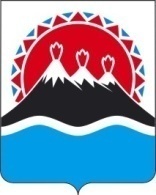 ДОКЛАД ПО ВОПРОСАМ СОБЛЮДЕНИЯ И ЗАЩИТЫ ПРАВ КОРЕННЫХ МАЛОЧИСЛЕННЫХ НАРОДОВ СЕВЕРА, СИБИРИ И ДАЛЬНЕГО ВОСТОКА, ПРОЖИВАЮЩИХ НА ТЕРРИТОРИИ КАМЧАТСКОГО КРАЯ, ЗА 2019 ГОДг. Петропавловск-Камчатский28 февраля 2020 годаСОДЕРЖАНИЕВведениеПри подготовке настоящего доклада Уполномоченным по правам коренных малочисленных народов в Камчатском крае (далее – Уполномоченный) была поставлена цель  ⸻ как можно полнее и объективнее отразить свою деятельность по соблюдению и защите прав коренных малочисленных народов, проживающих на территории Камчатского края.В докладе использованы сведения, информация, таблицы, представленные Уполномоченному исполнительными органами государственной власти Камчатского края, территориальными органами федеральных органов исполнительной власти, органами местного самоуправления, правозащитными организациями, средствами массовой информации, а также информация, полученная из письменных и устных обращений коренных малочисленных народов, проживающих на территории Камчатского края. Уполномоченный по правам коренных малочисленных народов в Камчатском крае благодарит всех, кто оказал содействие в подготовке данного доклада и уверен, что информация, отраженная в нём, будет использована органами государственной власти и управления различных уровней в своей работе и гражданами из числа коренных малочисленных народов с целью полного представления о своих правах и законных интересах, преодоления возникающих перед ними трудностей, а также недопущения их нарушений.          Дополнительно информирую, что по поручению Губернатора Камчатского края Илюхина В.И. от 18.07.2019 с Докладом Уполномоченного по правам коренных малочисленных народов в Камчатском крае по вопросам соблюдения и защиты прав коренных малочисленных народов Севера, Сибири и Дальнего Востока, проживающих на территории Камчатского края, за 2018 год, были ознакомлены все исполнительные органы государственной власти Камчатского края и Территориальные управления федеральных органов власти.Раздел 1. Информацию о деятельности Уполномоченного по правам коренных малочисленных народов в Камчатском крае за 2019 годВ соответствии со статьей 6 Закона Камчатского края от 19.12.2013 № 367 «Об Уполномоченном по правам коренных малочисленных народов в Камчатском крае» на основании предложения Губернатора Камчатского края на должность Уполномоченного по правам коренных малочисленных народов в Камчатском крае сроком на 5 лет была избрана Долган Роза Михайловна (постановление Законодательного Собрания Камчатского края от 25.05.2017      № 177). В соответствии со статьей 3 Закона Камчатского края от 19.12.2013              № 367 «Об Уполномоченном по правам коренных малочисленных народов в Камчатском крае» деятельность Уполномоченного дополняет существующие средства обеспечения защиты прав коренных малочисленных народов Российской Федерации, не отменяет и не влечет пересмотра компетенции государственных органов, обеспечивающих защиту и восстановление нарушенных прав коренных малочисленных народов.В своей деятельности Уполномоченный руководствуется Конституцией Российской Федерации, законодательством Российской Федерации, общепризнанными принципами и нормами международного права, международными договорами Российской Федерации, а также Законом Камчатского края от 19.12.2013 № 367 «Об Уполномоченном по правам коренных малочисленных народов в Камчатском крае».Уполномоченный обеспечивает защиту прав коренных малочисленных народов Российской Федерации, определенных в Конституции Российской Федерации, Федеральном законе от 30.04.1999 № 82-ФЗ «О гарантиях прав коренных малочисленных народов Российской Федерации», Концепции устойчивого развития коренных малочисленных народов Севера, Сибири и Дальнего Востока Российской Федерации, других нормативных правовых актах Российской Федерации, законов и иных нормативных правовых актов Камчатского края, в случае их нарушения на территории Камчатского края.          Как и в 2018 году, так и в 2019 году Уполномоченный совершил неоднократные выезды в отдаленные и труднодоступные местности Камчатского края, где интенсивно провел работу с гражданами в области консультативно-правового просвещения, дал разъяснения о средствах защиты их прав и свобод во время личного приема.           В 2019 году Уполномоченный с целью информирования общественности о соблюдении и защите прав коренных малочисленных народов, а также урегулирования вопросов по рыболовству посетил следующие муниципальные районы Камчатского края:          -  в период с февраля по март – Пенжинский, Олюторский районы;          -  в апреле – Карагинский муниципальный район;          - в июле – Усть-Большерецкий муниципальный район.Уполномоченный принял участие:- в заседании подкомитета комитета Государственной Думы Российской Федерации по делам национальностей, посвященном законодательному обеспечению защиты прав коренных малочисленных народов Севера, Сибири и Дальнего Востока Российской Федерации на традиционное рыболовство (апрель, г. Москва);- в первом заседании рабочей группы по совершенствованию законодательства, регулирующего рыболовство в целях обеспечения ведения традиционного образа жизни и осуществления традиционно хозяйственной деятельности коренных малочисленных народов Севера, Сибири и Дальнего Востока Российской Федерации (февраль, г. Москва);        - в заседании Клуба мудрецов Ассамблеи народов Евразии (февраль,                г. Москва), где обсуждались пути развития международного сотрудничества в сфере обеспечения защиты прав коренных малочисленных народов.         - в партнерской встрече для подписания соглашений о сотрудничестве в рамках Стратегического проекта «Время быть» с некоммерческим партнерством «Русь-Китай» и АНО «Центр исследования АТР» (февраль, г. Москва) в рамках развития международного сотрудничества в сфере обеспечения защиты прав коренных малочисленных народов;         - в VI общероссийском фестивале «Первозданная Россия», в Дне коренных малочисленных народов Севера, Сибири и Дальнего Востока Российской Федерации (февраль, г. Москва) для информирования общественности о соблюдении и защите прав коренных малочисленных народов, совершенствования механизма обеспечения защиты прав коренных малочисленных народов, проживающих на территории Камчатского края;          - в заседании подкомитета по законодательному обеспечению защиты прав коренных малочисленных народов Севера, Сибири и Дальнего Востока Российской Федерации комитета Государственной Думы по делам национальностей (февраль, г. Москва) в целях обеспечения эффективной защиты прав коренных малочисленных народов; - в Международном научно-практическом семинаре «Тихоокеанский лосось в мире человеческих взаимоотношений: экономических, социальных, экологических, исторических, этнических и культурных», который был проведен Камчатским филиалом ФГБУН Тихоокеанский институт географии ДВО РАН совместно с Дальневосточным филиалом Всероссийской Академии внешней торговли Минэкономразвития России, Камчатским филиалом Всероссийского научно-исследовательского института рыбного хозяйства и океанографии (КамчатНИРО), Камчатским государственным технических университетом, Камчатским региональным общественным фондом «Сохраним лососей ВМЕСТЕ!», региональной общественной организацией «Ассоциация коренных малочисленных народов Севера Камчатского края», Ассоциаций коренных малочисленных народов Севера г. Петропавловска-Камчатского, краевым отделением Русского географического общества и Камчатской краевой научной библиотекой им. С. П. Крашенинникова.Семинар был посвящен проблемам и перспективам использования тихоокеанских лососей, их значению для местного и коренного малочисленного населения. Деятельность научно-практического семинара была организована по секциям: сохранение биологического разнообразия и среды обитания тихоокеанских лососей; социально-экономические аспекты: биологические, экономические и культурная ценность тихоокеанских лососей; роль научного и местного сообщества в изучении, сохранении и использовании тихоокеанских лососей; традиционные знания и практические подходы, связанные с лососем у коренных малочисленных народов Севера. В рамках семинара состоялась творческая лаборатория «Лосось в мифологической картине мира аборигенов Камчатки», организованная совместно с КГБУ «Камчатский центр народного творчества». В адрес семинара поступило 30 тезисов докладов от 32 авторов из академических и отраслевых научно-исследовательских институтов, университетов, академий, органов государственной власти, природоохранных и общественных организаций Камчатского и Хабаровского края, Южно-Сахалинской и Магаданской областей, а также международных участников из США. В работе семинара приняло участие 45 человек, заслушаны и обсуждены на заседаниях 21 научный доклад. В подготовке представленных материалов участвовали доктора и кандидаты экономических, биологических и философских наук.Уполномоченный на данном семинаре выступил с докладом на тему: «Законодательное обеспечение защиты прав коренных малочисленных народов Севера, Сибири и Дальнего Востока Российской Федерации в области традиционного рыболовства».Семинар проходил с 21 по 22 мая 2019 года в г. Петропавловске-Камчатском и г. Елизово.          Также принял участие в целях оказания содействия деятельности государственных органов и органов местного самоуправления, организаций и физических лиц в области обеспечения защиты прав коренных малочисленных народов, совершенствования механизма обеспечения защиты прав коренных малочисленных народов, информирование общественности о соблюдении и защите прав коренных малочисленных народов, развития международного сотрудничества в сфере обеспечения защиты прав коренных малочисленных народов:- в Международном форуме «Единение народов – путь к процветанию России», посвященном 25-летию создания общественного движения «Ассамблея народов Республики Саха (Якутия)» (ноябрь, г. Якутск);- в прямом эфире на региональном информационном канале НВК Саха «Якутия» – наш общий дом», посвященном 25-летию создания Ассамблеи народов Республики Саха (Якутия) и Дню народного единства (ноябрь,                    г. Якутск);- во встрече с председателем постоянного комитета Государственного Собрания (Ил Тумэн) Республики Саха (Якутия) по науке, образованию, культуре и средствам массовой информации, членом комитета по проблемам Арктики и коренных малочисленных народов Севера Голомаревой Е.Х. В ходе встречи обсуждались вопросы, касающиеся традиционного образа жизни и традиционной хозяйственной деятельности коренных малочисленных народов. Также состоялась совместная встреча с членами Молодёжного парламента при Государственном Собрании (Ил Тумэн) Республики Саха (Якутия) и Молодежного парламента Камчатского края. По итогам встреч было решено продолжить дальнейшее тесное взаимодействие и сотрудничество (ноябрь,                г. Якутск);          - в общественных слушаниях на тему: «Особенности проживания граждан в границах особо охраняемых территорий», проводимых комиссией Общественной палаты Российской Федерации по экологии и охране окружающей среды (ноябрь, г. Москва) в целях обеспечения эффективной защиты прав коренных малочисленных народов и совершенствования механизма обеспечения защиты прав коренных малочисленных народов;         - в IX Международном форуме «Арктика: настоящее и будущее» (декабрь,     г. Санкт-Петербург) в целях содействия деятельности государственных органов и органов местного самоуправления, организаций и физических лиц в области обеспечения защиты прав коренных малочисленных народов и развития международного сотрудничества в сфере обеспечения защиты прав коренных малочисленных народов.Также в течение года Уполномоченный принимал участие:         - в заседании Попечительского совета Благотворительного фонда поддержки коренных малочисленных народов Севера, Сибири и Дальнего Востока, созданного в 2017 году по поручению Президента Российской Федерации В.В. Путина, поддержавшего инициативу Ассоциации коренных малочисленных народов Севера, Сибири и Дальнего Востока Российской Федерации (июнь, г. Москва) в целях обеспечения эффективной защиты прав коренных малочисленных народов;          - в заседании круглого стола 15.10.2019 на тему: «Частичное возмещение затрат по оплате обучения и проезда для представителей коренных малочисленных народов, проживающих на территории Камчатского края, в профессиональных образовательных организациях и образовательных организациях высшего образования» в краевом государственном образовательном автономном учреждении «Камчатский политехнический техникум» в целях информирования общественности о соблюдении и защите прав коренных малочисленных народов;          - 16 октября 2019 года в заседании Комиссии по редким и находящимся под угрозой исчезновения животным, растениям и грибам Камчатского края. В заседании также приняли участие представители заинтересованных исполнительных органов государственной власти Камчатского края, территориальных органов федеральных органов государственной власти, научно-исследовательских организаций Камчатского края в целях совершенствования механизма обеспечения защиты прав коренных малочисленных народов.        На заседании был рассмотрен проект постановления Правительства Камчатского края «О внесении изменений в постановление Правительства Камчатского края от 21.10.2010 № 448-П «Об утверждении такс для исчисления размера взыскания за ущерб, причиненный юридическими и физическими лицами незаконным добыванием или уничтожением редких и находящихся под угрозой исчезновения объектов животного и растительного мира, занесенных в Красную книгу Камчатского края».         По итогам заседания члены Комиссии одобрили проект постановления и рекомендовали Министерству природных ресурсов и экологии Камчатского края продолжить работу в установленном порядке.           1 ноября 2019 года Уполномоченный присоединился к Международной просветительской акции «Большой этнографический диктант». Организаторами «Большого этнографического диктанта» выступают Федеральное агентство по делам национальностей и Министерство национальной политики Удмуртской Республики. В Камчатском крае диктант координируется Агентством по внутренней политике Камчатского края. На территории Российской Федерации акция проводится уже четвертый год подряд. В 2017 году мероприятие получило статус международного, диктант написали 392 тысячи человек на 4567 площадках в России и за рубежом. (г. Петропавловск-Камчатский).           6 -7 ноября 2019 года Уполномоченный принял участие в Международной научно-практической конференции «Сохранение и развитие родных языков и культуры коренных малочисленных народов Севера, проживающих на территории Камчатского края: проблемы и пути решения» при Министерстве образования Камчатского края. Конференция открылась пленарным заседанием. В нем приняли участие 150 человек: учёные и специалисты учреждений образования, культуры, органов местного самоуправления муниципальных образований и общественных организаций, в том числе аспирант Массачусетского технологического института Рафаэль Абрамовиц (Кембридж, США), доцент Муниципального университета экономики Юкари Нагаяма (Кусиро, Япония) и доцент Хоккай-гакуэн университета Оно Чикако (Саппоро, Япония).           В рамках конференции состоялось торжественное открытие этнографической площадки «Камчатка разными народами обитаема».           По итогам работы конференции принята резолюция с предложениями для органов исполнительной власти и местного самоуправления Камчатского края и образовательных организаций по совершенствованию работы по сохранению и развитию родных языков и культуры коренных малочисленных народов Севера, проживающих на территории Камчатского края.           12 ноября 2019 года в Общественной палате Российской Федерации прошли общественные слушания на тему: «Особенности проживания граждан в границах особо охраняемых природных территорий». В ходе мероприятия был проведен анализ природоохранного законодательства об особо охраняемых природных территориях, о правах граждан, проживающих и ведущих деятельность в зоне особо охраняемых природных территорий и в непосредственной близости к ней, в целях содействия деятельности государственных органов и органов местного самоуправления, организаций и физических лиц в области обеспечения защиты прав коренных малочисленных народов и совершенствования механизма обеспечения защиты прав коренных малочисленных народов.         При подготовке к мероприятию Общественной палатой Российской Федерации и региональными общественными палатами был проведен опрос жителей по проблемам, возникающим у них из-за ограничений на особо охраняемых природных территориях. Среди выявленных проблем люди чаще всего отмечают сложности со строительством и оформлением земель и приватизацией недвижимости, согласованием социально-экономической и хозяйственной деятельности, строительством социальных и коммунальных объектов, размещением кладбищ, сбором грибов и ягод, заготовкой дров и даже с приездом родственников из-за ограничений, которые накладывают на местность статус особо охраняемых природных территорий.         По итогам мероприятия подготовлены рекомендации по совершенствованию законодательной базы в данной области.         3 декабря 2019 года Уполномоченный принял участие в заседании комиссии по частичному возмещению затрат по оплате обучения в профессиональных образовательных организациях и образовательных организациях высшего образования (очная и заочная форма обучения), возмещению затрат по оплате проезда к месту учебы при поступлении в профессиональные образовательные организации и образовательные организации высшего образования (очная и заочная форма обучения) представителям коренных малочисленных народов Севера, Сибири и Дальнего Востока, проживающим в Камчатском крае, при Агентстве по делам молодежи Камчатского края (г. Петропавловск-Камчатский).         11-12 декабря 2019 года Уполномоченный принял участие в пленарном заседании всероссийской научно-практической конференции «Региональные проблемы развития Дальнего Востока и Арктики» («Моисеевские чтения – 2019»). Участники пленарного заседания обсудили разработку Национальной программы «Развитие Дальнего Востока до 2025 года и на перспективу до 2035 года», добычу ресурсов и «зеленую» экономику (г. Петропавловск-Камчатский).           16 декабря 2019 года Уполномоченный принял участие в круглом столе на тему: «Законодательное обеспечение сохранения, развития и изучения языков народов Российской Федерации: состояние и перспективы», проводимом комитетом Государственной Думы Российской Федерации по делам национальностей.          В ходе мероприятия обсуждались вопросы стратегии государственной национальной политики Российской Федерации на период до 2025 года в части законодательного и организационного обеспечения условий для сохранения, развития, изучения и использования языков народов Российской Федерации.         По итогам круглого стола участники мероприятия сформировали ряд предложений Министерству науки и высшего образования Российской Федерации, Министерству просвещения Российской Федерации, Министерству культуры Российской Федерации, Федеральному агентству по печати и массовым коммуникациям, иным федеральным органам исполнительной власти.         18 декабря 2019 года Уполномоченный выступил с докладом на тему: «Признание, соблюдение и защита прав коренных малочисленных народов» в рамках Международной научно-практической конференции на тему: «Права человека как ценность, определяющая степень устойчивости и развития личности, общества и государства» (г. Петропавловск-Камчатский) в целях информирования общественности о соблюдении и защите прав коренных малочисленных народов.          25 декабря 2019 года состоялся Общественный совет по охоте и сохранению охотничьих ресурсов при Агентстве лесного хозяйства и охраны животного мира Камчатского края, на котором Уполномоченный выступил с вопросом об открытии охоты на дикого северного оленя на территории Пенжинского муниципального района. По итогам его обсуждения было решено проработать вопрос о целесообразности снятия ограничений охоты — снятия статуса «редкого и находящегося под угрозой исчезновения» в отношении группировок (стад) диких северных оленей в границах охотугодий Пенжинского муниципального района в целях совершенствования механизма обеспечения защиты прав коренных малочисленных народов.         26 декабря 2019 года Уполномоченный принял участие в заседании Художественно-экспертного совета по народным художественным промыслам при Правительстве Камчатского края в целях содействия деятельности государственных органов и органов местного самоуправления, организаций и физических лиц в области обеспечения защиты прав коренных малочисленных народов.          31 июля и 27 декабря 2019 года Уполномоченный дал развернутое интервью на телеканале «Россия 24» (ГТРК «Камчатка») о своей деятельности в Камчатском крае.В 2019 году работа Уполномоченного по правам коренных малочисленных народов в Камчатском крае осуществлялась в тесном взаимодействии с органами государственной власти, органами местного самоуправления, общественными организациями и Уполномоченными по правам коренных малочисленных народов из других регионов.        Раздел 2. Региональная политика в отношении коренных малочисленных народов, проживающих на территории Камчатского краяОсновными нормативно-правовыми актами, регулирующими отношение в сфере обеспечения гарантий прав коренных малочисленных народов на территории Камчатского края, являются:           - Устав Камчатского края от 04.12.2008 № 141;          - Закон Камчатского края от 14.04.2008 № 29 «О рыболовстве и сохранении водных биологических ресурсов в Камчатском крае» (с изменениями и дополнениями от 24.12.2019);         - Закон Камчатского края от 18.09.2008 № 126 «Об общинах коренных малочисленных народов Севера, Сибири и Дальнего Востока в Камчатском крае»;          - Закон Камчатского края от 26.05.2009 № 268 «Об отдельных полномочиях органов государственной власти Камчатского края по защите исконной среды обитания, традиционных образа жизни, хозяйствования и промыслов коренных малочисленных народов Российской Федерации» (с изменениями и дополнениями от 11.03.2019);         - постановление Правительства Камчатского края от 29.11.2013 № 546-П «Реализация государственной национальной политики и укрепление гражданского единства в Камчатском крае» (с изменениями и дополнениями от 05.11.2019);- постановление Правительства Камчатского края от 05.02.2014 № 62-П «О государственной программе Камчатского края «Социальное и экономическое развитие территории с особым статусом «Корякский округ» (с изменениями и дополнениями от 15.11.2019).В рамках государственной программы Камчатского края «Реализация государственной национальной политики и укрепление гражданского единства в Камчатском крае» на территории Камчатского края действует подпрограмма 3 «Устойчивое развитие коренных малочисленных народов Севера, Сибири и Дальнего Востока, проживающих в Камчатском крае» (далее – подпрограмма). Этапы и сроки реализации подпрограммы с 2014 по 2025 годы.          Целью данной подпрограммы является создание условий для устойчивого развития коренных малочисленных народов на основе укрепления их социально-экономического потенциала при сохранении исконной среды обитания, традиционного образа жизни и культурных ценностей этих народов.          Распоряжением Правительства Российской Федерации от 04.02.2009           № 132-р утверждена Концепция устойчивого развития коренных малочисленных народов Севера, Сибири и Дальнего Востока Российской Федерации (далее – Концепция). Распоряжением Правительства Камчатского края от 07.11.2016 № 527-РП утвержден план мероприятий по реализации в Камчатском крае в 2016 – 2025 годах Концепции, которая представляет собой систему современных взглядов, принципов и приоритетов в отношении деятельности федеральных органов государственной власти, органов государственной власти субъектов Российской Федерации и органов местного самоуправления в сфере обеспечения устойчивого развития коренных малочисленных народов Севера.          В план Концепции входят задачи по сохранению и развитию традиционной культуры коренных малочисленных народов Севера, Сибири и Дальнего Востока, проживающих в Камчатском крае, родных языков, поддержке и развитию печатных и электронных средств массовой информации, распространяемых на языках коренных малочисленных народов, по повышению качества жизни коренных малочисленных народов.         Ежегодно на территории Камчатского края проходят следующие мероприятия.Сохранение и развитие традиционной культуры коренных малочисленных народов Севера, Сибири и Дальнего Востока, проживающих в Камчатском крае (традиционных промыслов и ремесел, создание эталонной продукции народных художественных промыслов, обучение традиционным художественным промыслам и ремеслам). В рамках указанного мероприятия Министерством культуры Камчатского края в 2019 году оказана поддержка 11 мастерам народных художественных промыслов и ремесел из 5 муниципальных образований в обеспечении участия в межрегиональных, международных выставках, фестивалях, конкурсах:            - с 18 по 26 июня 2019 года в г. Благовещенске и г. Хэйхэ Провинции Хэйлунцзян Китайской Народной Республики в X международном фестивале «Российско-китайская ярмарка культуры и искусства» и в III Всероссийском конкурсе народных мастеров «Дальний Восток мастеровой» приняли участие мастера народных художественных промыслов Кручинина Л., Адуканов А.         Кручининой Л.К. вручен диплом победителя в III Всероссийском конкурсе народных мастеров «Дальний Восток мастеровой» в номинации «Художественная обработка природных мастеров».         Адуканов А. стал победителем в III Всероссийском конкурсе народных мастеров «Дальний Восток мастеровой» в номинации «Резьба».        С 26 по 30 июня 2019 года в г. Якутске прошел Межрегиональный этап Всероссийской выставки-смотра художников-любителей и народных мастеров Дальневосточного федерального округа. Работы мастеров Камчатского края представил Сорокин А. Диплом лауреата завоевал Москвин А. (г. Елизово), специальными дипломами награждены Манько А. (г. Петропавловск- Камчатский) и Кручинина Л. (с. Ковран). Работы мастеров будут представлены на итоговой выставке в музее Победы в г. Москве в 2020 году.         С 10 по 16 декабря 2019 года в г. Москве в выставке-ярмарке народных художественных промыслов «Ладья. Зимняя сказка-2019» приняли участие следующие мастера: Манько А.В., Аслапова Л.А., Инданов Е.К.          Дипломы призеров в номинации «Охота. Традиции и современность» получили Аслапова Л., Манько А., в номинации «к 75-летию Великой Победы» диплом участника вручен Инданову Е.          С 31.08.2019 по 09.09.2019 в Восточном экономическом форуме в                   г. Владивостоке приняла участие творческая делегация мастеров: Манько А.       (г. Петропавловск-Камчатский), Беляева М.Е. (г. Петропавловск-Камчатский), Адуканов А. (с. Эссо Быстринского района), Обертынская Ю. (с. Ачайваям Олюторского района), Кутынкавав С.Р. (пгт Палана Тигильского района), творческая мастерская «Уйирит» (с. Ковран Тигильского района (заочно).         С 2 по 8 декабря 2019 года в г. Москве прошла Дальневосточная ярмарка, на которой провели мастер-классы по резьбе из кости и дерева (Адуканов А. и Мандятов С. (Быстринский район), по шитью сувенирных изделий из рыбьей кожи, из бисера и меха (Кручинина Л. (с. Ковран Тигильского района), по вышивке из подшейного волоса оленя (Инданова Н., с. Анавгай).         С 14 по 20 мая 2019 года кочующий фестиваль традиционных ремесел и народных художественных промыслов коренных малочисленных народов Севера «Мастера земли Уйкоаль» прошел в столице Корякского округа пгт Палана. Организаторы фестиваля провели его в формате обучения. Для этого были приглашены лучшие мастера Камчатки: Кручинина Л., лауреат премии Правительства Российской Федерации «Душа России» в номинации «Народный мастер», Банаканова Л., заслуженный работник культуры Российской Федерации, лауреат премии Правительства Российской Федерации «Душа России» – в номинации «Традиционная народная культура», Адуканов А., мастер по художественной резьбе из кости и дерева. В фестивале приняли участие 72 мастера из Тигильского, Быстринского, Карагинского районов Камчатского края, также из г. Петропавловска-Камчатского.         Краевой конкурс мастеров народных художественных промыслов и традиционных ремесел прошел в пгт Палана 16 мая 2019 года. В конкурсе участвовало 23 мастера, из них определены 3 победителя в трех номинациях: «Молодой мастер – 2019», «За верность традициям» и «Современность и традиции».         В фонд КГБУ «Камчатский краевой художественный музей» у самобытных мастеров декоративно-прикладного искусства приобретено 4 предмета (кухлянка, композиция «Шахматист», 2 композиции «Олени» и «Пастух с чаутом»).         В 2019 году начала работать новая программа «Предоставление субсидий муниципальным образованиям в Камчатском крае» в целях поддержки творческих объединений мастеров, мастерских народных художественных промыслов и ремесел Камчатского края (приобретение, заготовка и доставка сырья и материалов, оборудования и необходимой фурнитуры). В рамках программы профинансировано и освоено 1 050,00 рублей, из них: за счет средств краевого бюджета – 950 000,00 рублей, за счет средств местного бюджета – 100 000,00 рублей. Предусмотренные средства направлены на приобретение, заготовку и доставку сырья и материалов, оборудования и необходимой фурнитуры для мастерской декоративно-прикладного творчества «Уйирит» МБУК «Ительменский фольклорный ансамбль «Эльвель» и творческой мастерской «Очидяк» МБУК ЭКЦ «Мэнэдек».В рамках мероприятия «Оказание содействия в изучении родного языка, национальной культуры и основ ведения традиционного хозяйства коренных малочисленных народов Севера, Сибири и Дальнего Востока, проживающих в Камчатском крае, организация курсов по изучению родных языков коренных малочисленных народов» за 2019 год в г. Петропавловске-Камчатском в КГБУ «Камчатская краевая научная библиотека имени С.П. Крашенинникова» на базе класса по изучению национальных языков проведено 38 уроков по изучению ительменского языка, занятия проходили 2 раза в неделю, в группе занималось 19 человек. Проведено 32 урока по изучению корякского языка, занятия проходили 1 раз в неделю, в группе занималось 20 человек. В КГБУ «Корякская централизованная библиотечная система имени Кеккетына» в пгт Палана с 2016 года продолжают работать курсы по изучению корякского языка, занятия проводятся два раза в неделю. За 2019 год было проведено 61 занятие, которое посетили 854 человека. С целью изучения, сохранения родных языков, культуры и быта народов Севера в КГАУ ДПО «Камчатский институт развития образования» работает кафедра родных языков, культуры и быта коренных малочисленных народов Севера, которая проводит методические консультации и семинары, реализует дополнительные профессиональные программы для различных категорий педагогических работников (воспитателей дошкольных образовательных организаций, учителей и преподавателей родных языков общеобразовательных организаций, педагогов дополнительного образования), разрабатывает учебные пособия для обучающихся и учебно-методические пособия для педагогов.  В рамках поддержки педагогов школ, расположенных на территории проживания коренных малочисленных народов, в 2019 году проведены:   - 10 курсов повышения квалификации, на которых обучено 102 педагога по следующим дополнительным профессиональным программам «Роль этнорегионального компонента образования в сохранении и развитии этнокультурной идентичности коренных малочисленных народов Севера», «Использование регионального компонента во внеурочной деятельности как условие развития национального самосознания обучающихся», «Теоретические и методологические особенности преподавания родного (корякского) языка в условиях реализации ФГОС», «Методика преподавания декоративно-прикладного искусства коренных народов Камчатки», «Проектная деятельность в преподавании родного языка как способ формирования национальной культурно-образовательной среды», «Теория и методика преподавания эвенского языка», «Компетентностный подход к преподаванию родного  языка как отражение лингвокультурологической концепции обучения», «Формирование нравственной культуры школьников в условиях этнорегиональности», «Родной язык и традиции народов Крайнего Севера в полиэтническом пространстве», «Теория и методика преподавания глагола и глагольных форм на уроках родного (эвенского) языка».- 2 методических семинара на тему: «Роль родителей в воспитании подрастающего поколения» и «Использование этно-краеведческих материалов в урочной и внеурочной деятельности».            В 2019 году разработаны новые дополнительные профессиональные программы: «Теоретические и методологические особенности преподавания родного (корякского) языка в условиях реализации ФГОС» (72 часа), «Проектная деятельность в преподавании родного (эвенского) языка как способ формирования национальной культурно-образовательной среды» (36 часов), «Теория и методика преподавания эвенского языка» (36 часов), «Компетентностный подход к преподаванию родного языка как отражение лингвокультурологической концепции обучения» (36 часов), «Родной язык и традиции народов Крайнего Севера в полиэтническом пространстве» (36 часов), «Теория и методика преподавания глагола и глагольных форм на уроках родного (эвенского) языка» (36 часа).         В олимпиаде для обучающихся по родному языку на базе КГПОБУ «Паланский колледж» приняли участие 47 студентов, из них: 26 – коряки, 11 –эвены, 10 – ительмены.         В 2019 году прошли следующие общественно значимые мероприятия:          - единый день диктанта по родным языкам в образовательных организациях Камчатского края, в котором приняли участие 11 общеобразовательных организаций, 204 учащихся (коряков – 155, ительменов –17, эвенов – 27, чукчей – 7);         - «Литературная гостиная, посвященная 90-летию со дня рождения ительменского поэта Поротова Г.Г.»;          - презентация «О жизни и творчестве корякского писателя Яганова И.Г.»;          - краевой фестиваль – конкурс сказок коренных малочисленных народов Севера, Сибири и Дальнего Востока, проживающих на территории Камчатского края, «Мургин лымн,ыль» в пгт Палана;          -  неделя родных языков с 9 по 13 декабря 2019 года на базе КГПОБУ «Паланский колледж»;          -  круглый стол по вопросам сохранения и развития языков коренных народов в рамках ежегодного краевого конкурса «Лучшая творческая работа на родных языках коренных малочисленных народов Севера, проживающих на территории Камчатского края» на базе КГПОБУ «Паланский колледж».          Кафедра родных языков, культуры и быта коренных малочисленных народов Севера принимала участие в мероприятиях, направленных на сохранение и развитие языков народов России, популяризацию ценностей традиционной народной культуры, формирование ценностного отношения к духовному наследию народов Российской Федерации.         По инициативе председателя Общественной организации молодежи коренных малочисленных народов Севера в Камчатском крае «Дружба Северян» Кравченко Г. и поддержке Министерства образования Камчатского края Камчатский институт развития образования организовал реализацию проекта «Пришкольные лагеря языкового и культурного погружения «Мой родной язык» в летний период 2019 года в 7 образовательных организациях Олюторского и Тигильского муниципальных районов, изъявивших желание участвовать в реализации данного проекта (в Олюторском муниципальном районе: МКОУ «Хаилинская СШ», МКОУ «Ачайваямская СШ», МКОУ «Апукская СШ», МКОУ «Среднепахачинская СШ»; в Тигильском муниципальном районе: МБОУ «Ковранская школа», МБОУ «Воямпольская СОШ», МБОУ «Лесновская ООШ»).	В рамках мероприятия по изданию произведений устного народного творчества, художественной и иной литературы, в том числе на национальных языках коренных малочисленных народов, по пропаганде творчества знаменитых Камчатских писателей КГБУ «Корякский центр народного творчества» (КГБУ «КорЦНТ») разработал дидактический материал, который можно успешно применять как один из способов подачи познавательного материала в рамках ведения тематических занятий по программе этно-регионального компонента и повышения этнокультурного уровня детей в условиях образовательных, а также досуговых учреждений:          - «Веселый счет» способствует изучению корякского, ительменского, эвенского языков;           - «Музей народной игрушки» – пособие помогает систематизировать знания детей о народных промыслах, способствует воспитанию интереса к народной культуре, развитию творчества.             - дидактическая игра «Лото» на корякском, английском языках.           Тематические карточки (20 тем) направлены на изучение корякского языка, культуры и быта коренного народа – коряков.           Все игровые материалы доступны на официальном сайте КГБУ «Корякский центр народного творчества» (КГБУ «КорЦНТ») http://korcnt.ru/.          Литературные издания КГБУ «КорЦНТ» пополнил макет детской книги сказки-раскраски по произведениям Поротова Г.Г. на ительменском, русском, английском языках по сказке «Как Кутха катался на горбушах» с электронным приложением в виде диска с аудиозаписями.В рамках мероприятия «Издание полиграфической продукции, освещающей культурную деятельность коренных малочисленных наров» для пополнения фонда библиотек Камчатского края издана одна из книг Бооль В. «Познать свое Отечество во всех его пределах» (под редакцией Гаврилова С.) в количестве 350 экземпляров на сумму 199 997,00 рублей. Приобретено 70 экземпляров фотоальбома Вайнштейна И. «Многоликая Камчатка» на сумму 70 000,00 рублей. Переиздана книга Поротова Г.Г. «Театр Кутха» в количестве 800 экземпляров на сумму 200 000,00 рублей.В целях предпечатной подготовки создан оригинал-макет книги Алейникова К. «Попугай Писарро в дебрях Камчатки» на сумму 50 000,00 рублей, альбома художественных работ Тришкина В. (автор-составитель Черкашина А.) на сумму 80 000,00 рублей. Издание запланировано на 2020 год.В рамках мероприятия по изданию этнографических материалов и литературы, отражающей самобытную культуру коренных малочисленных народов, выпущены сборники из серии «Нематериальное культурное наследие»:1) «Ветер жизни: герои фольклорных экспедиций в память о Поротове Г.Г.» – 200 экземпляров; 2) Методическая работа (пособие) «Сборник музыкальных обработок для концертмейстера (баян) на уроках национального танца» – 200 экземпляров; 3) «Из глубин земли Камчатки. Материалы фольклорно-этнографических экспедиций в Быстринский район» – 200 экземпляров.В 2019 году на территории Камчатского края состоялось 69 традиционных национальных праздников коренных малочисленных народов, фестивалей, выставок и других значимых мероприятий, которые посетили 38 990 человек.          КГБУ «Камчатский центр народного творчества» в г. Петропавловске-Камчатском проведены праздники, которые посетили 10 873 человека.         В пгт Палана КГБУ «Корякский центр народного творчества» проведены мероприятия: в июне – праздник «День первой рыбы», в августе – праздник «Международный день коренных народов мира».        4 ноября 2019 года прошел традиционный обрядовый праздник коренных народов Севера «Хололо». В программе состоялись: обрядовые действия «Встреча гостей у импровизированных ворот», ритуально-обрядовая часть «Кормление огня», «Проводы нерпы», танец «Пробуждение таликамаков» и «Талытал», танец «Уляг,у». Бодрого настроения и приятных впечатлений добавила праздничная атмосфера мероприятия: национальные танцы фольклорного коллектива «Вэем, «Ангт», детского национального ансамбля «Лэлэл», детского молодежного ансамбля «Школьные годы», национальные игры, выставка национальной кухни и изделий декоративно-прикладного творчества.            Традиционный обрядовый праздник «День Первой рыбы» прошел 29 июня 2019 года в пгт Палана на этноплощадке «Хошиминка», а 30 июня 2019 года – в с. Тигиль.         Праздник «Вскрытие реки «Каврал» (традиционный национальный праздник «Первой рыбы» по традициям ительменского народа) был проведен в с. Ковран Тигильского района 30 июня 2019 года работниками учреждений культуры при участии представителей коренных малочисленных народов –  «Каврал», Фонд возрождения и развития оленеводства «Каюю», «Мэм», «Кналос Кутх», ЗАО «Хайрюзовский РКЗ».          В г. Елизово прошел праздник «День первой рыбы» на берегу реки Половинка в старом парке «Лазо». Ежегодно здесь проводят обряды кормления огня и заманивания главной кормилицы полуострова – рыбы в реки. Кроме того, гостей города знакомят с культурой полуострова, предлагают принять участие в конкурсах и угоститься традиционными национальными блюдами.         Праздник «Международный день коренных народов мира» (День Аборигена) прошел 9 августа 2019 года в с. Ковран. Программа праздника состояла из соревнований по футболу, спортивно-развлекательной программы для детей «Аборигенчик», информационно-познавательной программы «Многообразие культур», концерта ансамбля «Эльвель» с танцами народов мира, выставки детского творчества, конкурса национальной кухни «Дары Севера», конкурса «Лучший костюм аборигена».         Праздник «День аборигена» 9 августа 2019 года прошел в с. Тигиль. В программу праздника  традиционно были включены соревнования по национальным видам спорта (прыжок через нарты, метание чаута), викторина,  детский выездной читальный зал, выставка музейных экспонатов «Одежда аборигенов» и прикладного творчества «Мир вокруг нас», конкурс национальных блюд «Дары Камчатки», проведены обряды «Очищения» и «Кормления огня», праздничный концерт «Сохраняя традиции предков», конкурсы по разделке морзверя (лахтака), конкурс «Охотник», мастер-класс по национальным танцам, а также конкурс «Мисс Аборигеночка» в двух возрастных категориях. В третий раз в рамках «Дня Аборигена» был проведен танцевальный марафон для детей до 14 лет и для участников старше 15 лет. Гости праздника могли отведать ухи, мяса морзверя, чай с травами. Праздничный день завершился тематической этнодискотекой.         Традиционный ительменский обрядовый праздник «Алхалалалай» в 2019 году был посвящён 90-летию со дня рождения поэта Поротова Г., влюбленного в Север и пронесшего эту любовь через все свое творчество.          Уже в третий раз прошел «Алхалалалай» в с. Тигиль при поддержке родовых общин коренных малочисленных народов Севера «Сокол», «Тарбаган», «Кэмман Кист», а также ОАО «Тигильское промысловое хозяйство».          Праздничный день был открыт обрядом «Благодарение природе и очищения» (обряд очищения жилища, охоты на кита, охоты на волка, перетягивания березы, прохождения через березовые кольца). В концертной программе приняли участие ансамбль «Эльвель» (с. Ковран), ансамбль «Вэем» (пгт Палана), ансамбль «Яяр» (с. Тигиль), вокальный ансамбль «Капельки солнца» и танцевальный коллектив «Улыбка» Тигильского районного центра досуга.  Конкурсные программы начались с мастер-класса по обработке лосося. В программу праздника были включены следующие конкурсы: конкурс по обработке лосося и морзверя, конкурс на лучшую хозяйку «Мимсх», конкурс национальных блюд, конкурс на лучшую ительменскую гримасу и в завершение – 4-часовой танцевальный марафон, в котором приняло участие 18 танцевальных пар.           В с. Ковран ительменский обрядовый праздник «Алхалалалай» был организован и проведен в период с 14 по 15 сентября 2019 года работниками учреждений культуры при участии представителей коренных малочисленных народов Севера: родовые общины «Мэм», «Каврал», «Омакан», а также АО «Хайрюзовский РКЗ», Общественный фонд возрождения оленеводства и рыболовства Камчатского края «Каюю». Организаторы праздника провели магический обряд очищения жилища с помощью травы тоншич, олицетворяющей живую природу. Сразу после обряда всех жителей села пригласили на вкусный обед: уха из лосося, шурпа из нерпы, травяной чай с баранками и карамелью. Помимо обрядов, неотъемлемой частью «Алхалалалая» являются разнообразные конкурсы, такие как «Лучший обработчик лосося», «Лучший обработчик морзверя», «Мимсх», конкурс на лучшую ительменскую гримасу, а также проводятся выставки изделий мастеров-прикладников, мастер-классы по изготовлению «хантайчиков», изделий из рыбьей кожи, вышивания и плетения из бисера, разнообразных поделок из природного материала и конкурс на самое лучшее национальное блюдо «Итенмэн ноном». Завершился праздник танцевальным марафоном, участие в котором приняли 18 танцевальных пар. Активное участие в праздничных мероприятиях приняли участники коллективов художественной самодеятельности МКУК «Хайрюзовский сельский клуб»          (с. Хайрюзово) и вокальный ансамбль «Рябинушка» МКУК «Усть-Хайрюзовский культурно-досуговый центр» (с. Усть-Хайрюзово). Победителям конкурсов и соревнований организаторами праздника были вручены призы.         Праздник «День оленевода» прошел в с. Средние Пахачи Олюторского района, с. Манилы Пенжинского района, с. Эссо Быстринского района, в оленеводческом звене Карагинского района.         Праздник «Хололо» прошел в с. Тымлат и с. Оссора Карагинского района, с. Тиличики Олюторского района, с. Анавгай Быстринского района, в с. Лесная Тигильского района («Ололо»).         Эвенский праздник «Нургэнэк» (Новый год по эвенскому календарю) состоялся 22 июня 2019 года в с. Анавгай и с. Аянка.        Праздник «День первой рыбы» прошел в Тигильском районе в с. Верхнее-Хайрюзово, с. Усть-Хайрюзово, с. Седанка, с. Воямполка, с.Лесная, в Карагинском районе в с. Тымлат, с. Оссора, с. Карага, с. Ильпырское, в Олюторском районе в с. Тиличики, с. Хаилино, с. Апука, с. Ачайваям,                        с. Вывенка, в Пенжинском районе в с. Таловка, с. Манилы, с. Парень, с. Аянка, с. Слаутное, с. Оклан, в Быстринском районе в с. Эссо.          В с. Никольское Алеутского района прошел праздник «День промысловика».         На территории Камчатского края состоялось 92 разноплановых мероприятия по сохранению и развитию уникальной северной культуры, в которых приняли участие 4 460 человек.          В рамках государственной программы Камчатского края «Реализация государственной национальной политики и укрепление гражданского единства в Камчатском крае» в целях оказания поддержки деятельности национальных коллективов, самодеятельных и семейных ансамблей коренных малочисленных народов Министерством культуры Камчатского края в соответствии с поданными заявками предоставлены субсидии на приобретение костюмов и музыкальных инструментов 8 национальным коллективам из 8 муниципальных образований.         В рамках реализации мероприятия Министерством культуры Камчатского края средства субсидии распределены муниципальным образованиям в сумме 692 000,00 рублей, из них:          - Тигильскому муниципальному району – 320 000,00 рублей;          - Соболевскому муниципальному району – 80 000,00 рублей;           - Быстринскому муниципальному району – 146 000,00 рублей;           - сельскому поселению «село Лесная» – 146 000,00 рублей.         Также оказана поддержка в гастрольной деятельности самодеятельным ансамблям:      -  заслуженному коллективу Российской Федерации эвенскому народному ансамблю «Нургэнэк» из с. Анавгай Быстринского района, с 6 по 9 июня 2019 года принявшему участие во II зональном этапе Всероссийского фестиваля любительских творческих коллективов Дальневосточного федерального округа в г. Хабаровске. Камчатский коллектив получил звание лауреата-обладателя грантовой поддержки в размере 2 млн рублей и был рекомендован к участию в заключительном этапе в г. Москве;      - корякскому фольклорному ансамблю «Ангт» с 18 июня по 29 июня 2019 года, который принял участие в г. Благовещенске и г. Хэйхэ Провинции Хэйлунцзян КНР в X международном фестивале «Российско-китайская ярмарка культуры и искусства и в III Всероссийском конкурсе народных мастеров «Дальний Восток мастеровой»;     - специалистам МБУК ЭКЦ «Мэнэдек», которые с 18 по 22 июня 2019 года в г. Якутске приняли участие в X Межрегиональном смотре деятельности этнокультурных центров коренных малочисленных народов Севера, Сибири и Дальнего Востока Российской Федерации. Учреждение получило диплом Лауреата;     -  с 22 сентября по 27 сентября 2019 года в г. Ростове-на-Дону в XIV фестивале «Молодежь – за Союзное государство» принял участие молодежный национальный ансамбль «Коритэв», ему вручили диплом за высокое профессиональное мастерство и творческие достижения на Международном фестивале «Молодежь – за Союзное государство»;      -  с 1 по 6 ноября 2019 года в г. Москве в заключительном гала-концерте лауреатов Первого Всероссийского фестиваля-конкурса любительских творческих коллективов в номинации «Традиции» принял участие эвенский народный ансамбль «Нургэнэк». Первый Всероссийский фестиваль-конкурс любительских творческих коллективов в номинации «Традиции» завершился грандиозным гала-концертом лауреатов – обладателей грантов национального проекта «Культура». Ансамблю «Нургэнэк» было вручено свидетельство обладателя грантовой поддержки в сумме 2 млн руб.;     - с 31 августа по 9 сентября 2019 года в Восточном экономическом форуме во Владивостоке приняла участие творческая делегация – народный самодеятельный национальный ансамбль «Кыкша-ай» из с. Мильково, Мильковский район, и эвенский народный детский ансамбль «Орьякан» из                  с. Анавгай Быстринский район.      -  с 2 по 8 декабря 2019 года в г. Москве прошла Дальневосточная ярмарка, на которой успешно выступил корякский фольклорный ансамбль «Ангт». В рамках реализации мероприятия Министерством культуры Камчатского края средства краевого бюджета направлены для участия корякского фольклорного ансамбля «Ангт»;        - с 23 по 28 июня 2019 года в городе Благовещенске и провинции Хэйлунцзян КНР в выставке-ярмарке декоративно-прикладного искусства в рамках Х Международного фестиваля «Российско-китайская ярмарка культуры и искусства» и в III Всероссийском конкурсе народных мастеров «Дальний Восток мастеровой»;           - с 4 по 27 сентября 2019 года корякский фольклорный ансамбль «Ангт» принимал участие в фестивале «Манящие миры. Этническая Россия» в Республике Крым;           - с 19 по 21 декабря 2019 года проведена гастрольная поездка в                           с. Воямполка, с. Тигиль Тигильского района Камчатского края для участия в мероприятиях, посвященных 89-летию Корякского округа.          В 2019 году заработала программа «Создание и обеспечение деятельности информационного культурно-просветительского этноцентра «Камчатка разными народами обитаема» на базе КГБУ «Камчатская краевая научная библиотека им. С.П. Крашенинникова».          Для создания этноцентра в мае были приобретены расходные материалы для ремонта помещения. Заключен договор с АНО «Камчатский выставочно-инвестиционный центр» на оказание услуг по изготовлению и монтажу инсталляции «Корякское жилище». Приобретено техническое оборудование (экран, ноутбук, фотоаппарат) для проведения просветительских мероприятий этноцентра. В сентябре для создания выставочной экспозиции приобретены стеллажи, выставочные шкафы, рамки. Приобретены расходные материалы для проведения мастер-классов, а также оплачены типографские услуги   по изготовлению растяжки-паука, афиш, календарей, благодарственных писем. Приобретены национальные предметы и утварь для обустройства корякского жилища (бубен, чаут, оленьи рога, деревянные блюда и т.д.). В декабре для пополнения экспозиции приобретены выставочные планшеты, шкура медведя, декоративная ткань, а также светильник и расходные материалы для подключения освещения в ительменском жилище.  Также оплачены типографские услуги на изготовление имиджевых магнитов, блокнотов и информационного плаката.           В рамках деятельности этноцентра проведено более 30 мероприятий. В летний период для пришкольных лагерей были проведены познавательные беседы, рассказывающие о культуре коренных малочисленных народов Камчатки: «Кутх и мыши», «Камчатка разными народами обитаема», «Здравствуй, северная сказка!». 8 августа состоялся вечер памяти «Сын Анапкинской земли», посвященный корякскому мастеру-косторезу Чечулину Е.         6 ноября 2019 года состоялось торжественное открытие этноцентра в рамках Международной научно-практической конференции «Сохранение и развитие родных языков и культуры коренных малочисленных народов Севера, проживающих на территории Камчатского края: проблемы и пути решения». Для гостей была проведена экскурсия по этноплощадке с рассказом об особенностях культуры ительменов и коряков. Все желающие были приглашены на открытые уроки по изучению ительменского и корякского языков. В завершении состоялся просветительский концерт «Народы Камчатки», организованный волонтёрами молодёжного национального ансамбля «Коритэв».          22 ноября 2019 года прошла ительменская вечерка с экскурсией по ЭТНО-площадке «Камчатка разными народами обитаема».         28 ноября состоялся краеведческий кинозал с программой «Обряды и праздники коренных малочисленных народов Камчатки». За отчетный период проведено более 20 экскурсий по этноплощадке «Камчатка разными народами обитаема», 30 мастер-классов по национальному декоративно-прикладному творчеству (вышивка бисером, выделка оленьей шкуры), мастер-классы по изучению корякского и ительменского языков.           В 2019 году в целях сбора и обработки фольклорно-этнографических материалов, составляющих культурное наследие коренных малочисленных народов, состоялось 6 экспедиций в Мильковский, Олюторский, Тигильский, Быстринский, Пенжинский районы:          - с 5 по 13 марта 2019 года состоялась фольклорно-этнографическая экспедиция в Пенжинский район в с. Парень, с. Манилы;          - с 3 по 7 апреля 2019 года состоялась фольклорно-этнографическая экспедиция в Мильковский район в с. Мильково в рамках юбилея Поротова Г. По результатам экспедиции, встреч с носителями традиционной культуры вышел сборник, посвященный воспоминаниям об известном камчатском собирателе фольклора Г.Г. Поротове;           - с 14 по 20 мая 2019 года состоялась фольклорно-этнографическая экспедиция в пгт Палана;            - с 18 по 29 июля 2019 года состоялась фольклорно-этнографическая экспедиция в Олюторский район в с. Хаилино;           - с 12 по 23 августа 2019 года состоялась фольклорно-этнографическая экспедиция в Тигильский район в пгт Палана и с. Лесная;          - с 12 ноября по 18 ноября 2019 года состоялась фольклорно-этнографическая экспедиция в Быстринский район в с. Анавгай.           Материалы экспедиций систематизируются, обрабатываются и выпускаются в виде сборников, а также и на электронных носителях. Основная цель экспедиций – это знакомство с «живой» традицией и носителями этой традиции, аудио, фото и видеофиксация всех жанров традиционной культуры.                 Итог всех экспедиций: записано информантов – 70 чел., прошли фольклорные посиделки, в которых приняли участие 290 человек, прошло 19 мероприятий. Методическая помощь оказана 18 учреждениям (на электронных носителях – 4 учреждениям).         В рамках поддержки и развития национальных видов спорта коренных малочисленных народов сборная Камчатского края из 6 спортсменов, 1 тренера и 1 спортивного судьи по Северному многоборью приняла участие в г. Новый Уренгой в период с 22 по 26 апреля 2019 года в первенстве России по Северному многоборью.            В период с 6 по 10 марта 2019 года в с. Эссо состоялось первенство Камчатского края по северному многоборью. В соревнованиях приняли участие спортсмены Пенжинского, Олюторского, Мильковского, Тигильского и Быстринского муниципальных районов и пгт Палана.         Ежегодно и традиционно на биатлонном комплексе им. В. Фатьянова проводятся краевые соревнования по ездовому спорту «Детская гонка – Дюлин» в рамках «Берингии – 2019», а 21 февраля 2019 года стартовала гонка-пролог гонки на собачьих упряжках «Берингия – 2019».        С 3 по 9 ноября 2019 года состоялся чемпионат Камчатского края по северному многоборью в КГАУ ФОК «Радужный» г. Елизово. В соревнованиях приняли участие спортсмены Пенжинского, Карагинского, Олюторского, Мильковского, Тигильского и Быстринского муниципальных районов и пгт Палана. Соревнования проводились по следующим дисциплинам: тройной национальный прыжок, бег с палкой на 1 000 и 2 000 м, метание топора на дальность, метание тынзяна на хорей.          В качестве создания условий для организации спортивных секций по национальным видам спорта коренных малочисленных народов Севера в образовательных организациях Камчатского края в 5 общеобразовательных организациях Тигильского и Карагинского муниципальных районах созданы школьные спортивные клубы. В 4 школьных спортивных клубах, созданных на базе МБОУ «Тигильская СОШ», МБОУ «Ковранская СОШ», МБОУ «Усть-Хайрюзовская СОШ» и МБОУ «Ивашскинская СОШ», помимо основных физкультурно-спортивных направлений, проходят тренировки по национальным видам спорта. В спортивном клубе МБОУ «Седанкинская СОШ» занятия по национальным видам спорта являются основным направлением физкультурно-спортивной деятельности. Обучающиеся данной образовательной организации принимали участие в краевых соревнованиях по Северному многоборью.       В образовательных организациях проводят занятия по таким национальным видам спорта, как метание топорика, прыжки и бег с палкой, метание чаута, прыжки через нарту, национальная борьба.         В Пенжинском муниципальном районе действует муниципальная программа «Реализация государственной национальной политики и укрепление гражданского единства в Пенжинском муниципальном районе на 2017 – 2021 годы», утвержденная постановлением администрации Пенжинского муниципального района от 08.09.2016 № 104 (с изменениями от 25.12.2019).          Целями данной Программы является создание условий для формирования и развития институтов гражданского общества, обеспечения межнационального и межконфессионального согласия в Пенжинском муниципальном районе, содействие укреплению гражданского единства и гармонизации межнациональных отношений, этнокультурному многообразию народов, проживающих в Пенжинском муниципальном районе.          В рамках реализации подпрограммы 3 «Устойчивое развитие коренных малочисленных народов Севера, Сибири и Дальнего Востока, проживающих в Пенжинском муниципальном районе, на 2017 – 2021 годы» из бюджета Камчатского края и из бюджета Пенжинского муниципального района для укрепления материально-технической базы традиционных отраслей хозяйствования в 2019 году выделены денежные средства (субсидии) 2 родовым общинам на сумму 2 096 012,60 рублей (1 905 466,00 руб. из краевого бюджета, 190 546,60 руб. из местного бюджета), а именно:            - родовой общине коренных малочисленных народов Севера «Пойтл-о» выделено 1 250 000,00 руб. на приобретение лодочных моторов – 2 шт., вакууматора – 1 шт., сетей рыболовных – 10 шт., спец. одежды;            - родовой общине коренных малочисленных народов Севера «Ённе» – 846 012,60 руб., на приобретение лодочного мотора – 1 шт., лодки алюминевой – 1 шт.          В Усть-Большерецком муниципальном районе действует муниципальная программа «Поддержка коренных малочисленных народов Севера, Сибири и Дальнего Востока, проживающих на территории Усть-Большерецкого муниципального района», утвержденная постановлением администрации Усть-Большерецкого муниципального района от 17.09.2019         № 357.          В рамках данной программы предусмотрена субсидия на поддержку коренных малочисленных народов Севера, Сибири и Дальнего Востока, проживающих на территории Усть-Большерецкого муниципального района.          Категории и критерии отбора организаций, имеющих право на получение субсидии, цели, условия и порядок предоставления субсидии, порядок возврата субсидии в бюджет Усть-Большерецкого района в случае нарушения условий предоставления субсидии определены Порядком предоставления субсидий некоммерческим организациям – общинам коренных малочисленных народов Севера, Сибири и Дальнего Востока, проживающим в Усть-Большерецком муниципальном районе (далее – Порядок).          Информация о сроках приема, рассмотрении документов о предоставлении субсидии размещается в Усть-Большерецкой районной газете «Ударник», а также находится в свободном доступе на официальном сайте администрации Усть-Большерецкого района (убмр. рф).          В 2019 году субсидия в размере 136 034,00 рублей предоставлена одной некоммерческой организации – общине коренных малочисленных народов Севера, Сибири и Дальнего Востока, проживающих в Усть-Большерецком муниципальном районе, «Нюльтен». В городском округе «поселок Палана» в рамках государственной программы Камчатского края «Реализация государственной национальной политики и укрепление гражданского единства в Камчатском крае» утверждена муниципальная программа «Устойчивое развитие коренных малочисленных народов Севера, Сибири и Дальнего Востока, проживающих в городском округе «поселок Палана». Мероприятия Программы разработаны в соответствии с обозначенными в ней задачами и объединяются по следующим направлениям: - укрепление материально-технической базы традиционных отраслей хозяйствования в городском округе «поселок Палана»;    - сохранение и развитие национальной культуры, традиций и обычаев коренных малочисленных народов, проживающих в городском округе «поселок Палана». Реализация мероприятий, направленных на устойчивое социальное и экономическое развитие коренных малочисленных народов, проживающих в городском округе «поселок Палана», позволяет продолжать формирование условий для их развития, предотвращая ряд негативных факторов, которые могут отрицательно повлиять на все категории коренных малочисленных народов, помогает вывести на новый экономический путь развития родовые общины, благоприятно сказывается на популяризации традиций, национальной культуры коренных малочисленных народов Севера и существенно улучшает качество их жизни.В 2019 году в адрес администрации городского округа «поселок Палана» поступили заявки на предоставление субсидии от территориально-соседской общины коренных малочисленных народов Севера «Камча Рыба» и семейной (родовой) общины «Кахтана». Общая сумма предоставленной субсидии общинам составила 939 664,60 рублей (за счет средств бюджета Камчатского края – 474 577,78 рублей, бюджета городского округа «поселок Палана» – 47 457,78 рублей).         В Алеутском муниципальном районе в рамках подпрограммы 3 «Устойчивое развитие коренных малочисленных народов Севера, Сибири и Дальнего Востока, проживающих в Алеутском муниципальном районе» муниципальной программы Алеутского муниципального района «Реализация государственной национальной политики и укрепление единства в Алеутском муниципальном районе», утвержденной постановлением администрации Алеутского муниципального района от 23.12.2013 № 229, установлен Порядок определения объема и предоставления субсидий некоммерческим организациям (общинам коренных малочисленных народов Севера, Сибири и Дальнего Востока), не являющимся государственными (муниципальными) учреждениями, из бюджета Алеутского муниципального района, утвержденный постановлением администрации Алеутского муниципального района от 05.08.2019 № 122.          В целях создания условий для ведения традиционной хозяйственной деятельности некоммерческих организаций (общин коренных малочисленных народов Севера, Сибири и Дальнего Востока) в Алеутском муниципальном районе 2 общинам коренных малочисленных народов Севера предоставлена субсидия в размере 244 224,20 рублей и 164 049,60 рублей (из бюджета Камчатского края выделено 371 158,00 рублей, из средств бюджета Алеутского района – 37 115,80 рублей).В Алеутском муниципальном районе 7 (в 2018 году было 6 общин) родовых общин коренных малочисленных народов занимаются развитием традиционных форм жизнеобеспечения (промыслов) коренных малочисленных народов, тем самым укрепляя роль малого и среднего предпринимательства среди коренных малочисленных народов.     В Усть-Камчатском муниципальном районе реализуется муниципальная программа «Реализация государственной национальной политики и укрепление единства в Усть-Камчатском муниципальном районе» (далее – Программа), утверждённая постановлением администрации Усть-Камчатского муниципального района от 16.01.2019 № 10.         Целью данной Программы является создание условий для устойчивого развития коренных малочисленных народов Севера, Сибири и Дальнего Востока, проживающих в Усть-Камчатском муниципальном районе, на основе укрепления их социально-экономического потенциала при сохранении исконной среды обитания, традиционного образа жизни и культурных ценностей этих народов.Всего в Усть-Камчатском муниципальном районе зарегистрировано 17 родовых общин.         На территории Елизовского муниципального района реализуется муниципальная программа «Совершенствование системы муниципального управления и укрепления гражданского общества в Елизовском муниципальном районе на 2014 – 2021 годы», утвержденная постановлением администрации Елизовского муниципального района от 21.10.2013 № 1255 (с изменениями от 03.06.2019).         В рамках указанной программы действует подпрограмма 5 «Поддержка коренных малочисленных народов Севера, Сибири и Дальнего Востока, проживающих в Елизовском муниципальном районе, на 2014 – 2021 годы».        Подпрограмма направлена на решение следующих задач:        1. Развитие и укрепление материально-технической базы коренных малочисленных народов Севера, Сибири и Дальнего Востока, зарегистрированных на территории Елизовского муниципального района, предусматривает финансовую поддержку, направленную на предоставление субсидий общинам КМНС, зарегистрированным на территории Елизовского муниципального района для создания и укрепления материально-технической базы традиционных отраслей хозяйствования. В 2019 году на решение данной задачи было выделено 450 000,00 рублей из местного бюджета.  2. Сохранение и развитие национальной культуры, традиций и обычаев коренных народов Севера.           В целях укрепления межнационального согласия, сохранения культурного наследия, сохранения и развития языков, интеллектуальной и творческой активности жителей в 2019 году на территории Елизовского муниципального района проводились мероприятия различного характера, такие как: традиционные обрядовые праздники коренных малочисленных народов Севера с использованием элементов национальной культуры (песни на родном языке, национальные танцы, национальная кухня, выставки прикладного искусства):           - фестиваль дикоросов «Там, где цветёт кутагарник»;           - традиционный национальный праздник «День Первой рыбы»;           - ительменский обрядовый праздник «Алхалалалай»;           - праздник, посвященный Международному дню коренных народов мира.        В Тигильском муниципальном районе в рамках подпрограммы «Устойчивое развитие коренных малочисленных народов Севера, Сибири и Дальнего Востока, проживающих в Камчатском крае» в 2019 году были реализованы мероприятия, направленные на развитие традиционных форм жизнеобеспечения (промыслов) и укрепление роли малого и среднего предпринимательства среди представителей коренных малочисленных народов.             В рамках подпрограммы «Поддержка коренных малочисленных народов, проживающих в Тигильском муниципальном районе» были предоставлены субсидии родовым общинам коренных малочисленных народов в размере 1 649 919,70 рублей на приобретение основных средств для обеспечения потребностей родовых общин. Субсидия в равных долях предоставлена 9 родовым общинам.В целях содействия национально-культурному развитию, обеспечению сохранения и приумножения культурного наследия народов Российской Федерации, в том числе коренных малочисленных народов Севера, Сибири и Дальнего Востока, проживающих в Камчатском крае, ежегодно на территории Тигильского муниципального района учреждениями культуры совместно с представителями родовых общин коренных малочисленных народов проводятся традиционные обряды и традиционные национальные праздники коренных малочисленных народов Севера.В соответствии с Соглашением о порядке и условиях предоставления субсидии бюджету Тигильского муниципального района на реализацию мероприятий государственной программы Камчатского края «Реализация государственной национальной политики и укрепление гражданского единства в Камчатском крае», а именно на организацию и проведение традиционных национальных праздников коренных народов Севера, на 2019 год были предусмотрены средства в размере 336 600,00 рублей, на проведение традиционных национальных праздников коренных малочисленных народов Севера по подпрограмме «Традиционная культура и народное творчество» муниципальной программы «Развитие культуры в Тигильском муниципальном районе» в целях поддержки сельских учреждений культуры выделено 30 000,00 рублей.В 2019 году в Тигильском муниципальном районе в целях сохранения национально-культурного наследия коренных малочисленных народов Севера Управлением культуры, молодежи и молодежной политики и спорта администрации Тигильского муниципального района организованы и проведены традиционные национальные праздники коренных малочисленных народов:- в период с 8 июня по 25 июня 2019 года прошел традиционный национальный праздник «Первой рыбы» (возрожден в селе Тигиль более 20 лет назад, является официальным праздником Камчатского края). В программу праздника традиционно включаются: обряд «Благодарения реке», викторина «Ловись, рыбка мала да велика», выступление национальных коллективов, соревнования по спортивной ловле рыбы на спиннинг, соревнования по разделке рыбы, спортивно-игровые конкурсы на воде, соревнования по разжиганию костра. Обязательным атрибутом праздника является угощение камчатской ухой;- 29 июня 2019 года прошел ительменский обрядовый праздник «День благодарения реки Каврал», его еще называют «День корюшки», а корюшка по-ительменски – кавач. Программа праздника состояла из обряда «Благодарения реке», конкурса на лучшее блюдо национальной кухни (из корюшки) «Качач», конкурса запоров (традиционное орудие лова корюшки), выставки макетов традиционного орудия лова – запора, семейного конкурса творческих работ из соленого теста «Рыбный край», «Триатлон по-коврански», соревнований по национальным видам спорта, игровой программы с детьми «Корюшка пошла на нерест», праздничного концерта с участием ансамбля «Эльвель», детского ансамбля «Сузвай» (Ковранского сельского дома культуры), ансамбля «Рябинушка» (Усть-Хайрюзовского культурно-досугового центра), праздничного угощения из традиционных блюд национальной кухни: «ковранская» уха из корюшки и гольцов, котлеты рыбные, шурпа из оленины и другие блюда;- традиционный национальный праздник «День аборигена» (с 9 по 10 августа 2019 года) в рамках Международного дня коренных народов мира. В праздничную программу были включены: концерты фольклорных коллективов, выставки декоративно-прикладного творчества, выставки национальных блюд, конкурсы по разделке рыбы и морзверя, игровые программы для детей «Тундра зовет», развлекательные программы «Аборигеном можешь ты не быть, но петь и танцевать обязан», конкурс на лучшее исполнение танца «Норгали» и песен о Камчатке, а также соревнования по национальным видам спорта. Праздничные мероприятия в селе Ковран закрыла праздничная этнодискотека, а украшением праздника в селе Тигиль стал конкурс «Мисс Аборигеночка» (в двух возрастных категориях) и танцевальный марафон для детей до 14 лет и для участников старше 15 лет;- традиционный ительменский обрядовый праздник «Алхалалалай». Праздник «Алхалалалай» был организован и проведен в с. Тигиль 31 августа 2019 года, в с. Ковран в период с 14 по 15 сентября 2019 года работниками учреждений культуры при участии представителей родовых общин коренных малочисленных народов «Сокол», «Тарбаган», «Кэмман Кист», а также ОАО «Тигильское промысловое хозяйство».В основную программу праздника традиционно вошли: обряд «Благодарения природе и очищение», конкурсы на лучшую разделку и обработку рыбы, морзверя, конкурс на лучшую хозяйку среди женщин «Мимсх», конкурс «Национальное блюдо», конкурс гримас и другие конкурсы. 25 октября 2019 года в с. Лесная прошел традиционный корякский (нымыланский) обрядовый праздник «Ололо» – корякский День благодарения. На празднике все происходило по старинному сценарию, созданному и написанному предками лесновских коряков и самой природой много веков назад: обряд-чествование охотников, вынос дерева удачи на сопку Камакран и его сжигание, конкурс на лучшее исполнение родовых мелодий и конкурс национального танца на национальном празднике «Ололо».В рамках традиционной камчатской гонки на собачьих упряжках «Берингия – 2019» в с. Тигиль был проведен традиционный обрядовый праздник «Бубна» с элементами корякского национального праздника «Хололо».          В период с 1 по 14 декабря 2019 года в учреждениях культуры Тигильского муниципального района проводился цикл мероприятий, посвященных Дню образования Корякского округа: «И для меня бы не было России без маленькой Корякии моей», праздничные концерты «Амто, моя Корякия!» (с. Хайрюзово), «Корякский край – моя земля» (с. Лесная), конкурсы детского рисунка «Цвети, мой край», «Россия начинается с Камчатки», «Наш веселый Кутх», краеведческие викторины «Мой край», выставки декоративно-прикладных изделий «Этнографические сюжеты», соревнования по национальным видам спорта, игры народов Севера, вечера встречи старожилов сел «Ровесники округа», «Как молоды мы были», «Моя земля – Корякия».Использование при проведении традиционных обрядовых праздников двуязычия и многоязычия является одним из условий для сохранения и развития языков коренных малочисленных народов Севера, проживающих на территории Камчатского края, как эффективного пути сохранения и развития этнокультурного и языкового многообразия народов России, а также средством воспитания и творческого развития подрастающего поколения.В Олюторском муниципальном районе действует муниципальная программа Олюторского муниципального района «Реализация государственной национальной политики и укрепление гражданского единства в Олюторском муниципальном районе на 2019 – 2023 годы», утвержденная постановлением администрации Олюторского района от 18.12.2018 № 338, задачами которой являются содействие укреплению гражданского единства и гармонизации межнациональных отношений, разработка и реализация мер, направленных на патриотическое воспитание молодежи и иных категорий граждан, проживающих в Олюторском муниципальном районе, а также сохранение и развитие традиционного образа жизни и хозяйствования коренных малочисленных народов Севера, Сибири и Дальнего Востока.В адрес Уполномоченного по правам коренных малочисленных народов в Камчатском крае неоднократно поступали устные обращения от представителей родовых общин коренных малочисленных народов с жалобами на отказ в предоставлении им субсидии.Ранее родовые общины коренных малочисленных народов являлись получателями субсидий на поддержку своего экономического развития, но с вступлением в силу постановления Правительства Камчатского края от 24.05.2019 № 239-П «О внесении изменений в Государственную программу Камчатского края «Реализация государственной национальной политики и укрепление гражданского единства в Камчатском крае», утвержденную постановлением Правительства Камчатского края от 29.11.2013 № 546-П», многие из них лишились такой возможности.  Вопросы предоставления субсидий местным бюджетам из краевого бюджета в целях софинансирования основных мероприятий 3.1 «Укрепление материально-технической базы традиционных отраслей хозяйствования в Камчатском крае», 3.4 «Сохранение и развитие национальной культуры, традиций и обычаев коренных малочисленных народов Севера, Сибири и Дальнего Востока» Подпрограммы 3, определены Порядком, утвержденным постановлением Правительства Камчатского края от 29.11.2013 № 546-П «О Государственной программе Камчатского края «Реализация государственной национальной политики и укрепление гражданского единства в Камчатском крае». Так, изменения внесены в Порядок предоставления субсидий местным бюджетам на реализацию отдельных мероприятий подпрограммы 3 «Устойчивое развитие коренных малочисленных народов Севера, Сибири и Дальнего Востока, проживающих в Камчатском крае» (приложение 5 к Государственной программе Камчатского края «Реализация государственной национальной политики и укрепление гражданского единства в Камчатском крае»), а именно часть 3 Порядка дополнена пунктом 9 следующего содержания:- наличие в муниципальном правовом акте, регулирующем порядок предоставления субсидии из бюджета муниципального образования в Камчатском крае на поддержку экономического развития общин коренных малочисленных народов, следующих критериев отбора получателей субсидии – общин коренных малочисленных народов:  - регистрация общины коренных малочисленных народов в установленном законодательством Российской Федерации порядке на территории муниципального образования, предоставляющего субсидию;  - численный состав общины коренных малочисленных должен состоять не менее чем на 75% из лиц, имеющих официальное подтверждение своей принадлежности к лицам из числа коренных малочисленных народов;  - регистрация членов общины коренных малочисленных по месту проживания на территории муниципального образования, предоставляющего субсидию;  - отсутствие у общины коренных малочисленных народов просроченных задолженностей по уплате налогов, сборов, пеней и штрафов в бюджеты бюджетной системы Российской Федерации, страховых взносов в государственные внебюджетные фонды;  - отсутствие у общины коренных малочисленных народов просроченных задолженностей по предоставлению отчетностей в Управление Министерства юстиции Российской Федерации по Камчатскому краю и Управление Федеральной налоговой службы по Камчатскому краю;  - отсутствие у общины коренных малочисленных народов задолженностей по предоставлению отчетности по ранее предоставленным из бюджета муниципального образования в Камчатском крае субсидиям и грантам и (или) задолженностей по возврату остатка средств указанных субсидий и грантов, неиспользованных в установленные сроки или использованных не по целевому назначению;  - отсутствие у общины коренных малочисленных народов выявленных фактов нарушений водного, лесного, природоохранного законодательства в течение трех последних лет, предшествующих дате подачи документов на предоставление субсидии;  - невозможность предоставления в течение одного финансового года субсидий более одной общине коренных малочисленных народов в случае, если председателем и (или) учредителем таких общин является одно и то же физическое лицо;  - в отношении общины коренных малочисленных народов не должна проводиться процедура реорганизации или ликвидации, а также не должно быть принято судебное решение о признании общины коренных малочисленных народов банкротом и об открытии конкурсного производства;  - у общины коренных малочисленных народов документов, подтверждающих право пользования территориями (акваториями), местами постановки орудий лова, на которых предполагается осуществление традиционной хозяйственной деятельности с использованием материальных ценностей, планируемых к приобретению за счет средств субсидии. Уполномоченный считает, что расширение перечня условий предоставления субсидий в Порядок предоставления субсидий местным бюджетам на реализацию отдельных мероприятий подпрограммы 3 «Устойчивое развитие коренных малочисленных народов Севера, Сибири и Дальнего Востока, проживающих в Камчатском крае» (приложение 5 к Государственной программе Камчатского края «Реализация государственной национальной политики и укрепление гражданского единства в Камчатском крае») ограничивает право общин коренных малочисленных народов на получение целевой поддержки за счет средств федерального бюджета, направленной на социально-экономическое и культурное развитие малочисленных народов, защиту их исконной среды обитания, традиционных образа жизни, хозяйственной деятельности и промыслов согласно статье  8 Федерального закона от 30.04.1999 № 82-ФЗ «О гарантиях прав коренных малочисленных народов Российской Федерации» в связи с тем, что родовые общины получают квоты на добычу (вылов) водных биологических ресурсов (белорыбицу) без предоставления рыболовных участков и добычу пушнины на территориях госрезервфонда.  Работа по решению указанной проблемы будет продолжена Уполномоченным в 2020 году.Раздел 3. Реализация социально-экономических прав коренных малочисленных народов в Камчатском крае. Общая информация о коренных малочисленных народах, проживающих на территории Камчатского края        Во исполнение Федерального закона «О гарантиях прав коренных малочисленных народов Российской Федерации» Правительство Российской Федерации постановлением от 24 марта 2000 года № 255 утвердило Единый перечень коренных малочисленных народов Российской Федерации (далее – Единый перечень), подготовленный Министерством по делам федерации и национальностей Российской Федерации на основании предложений органов государственной власти субъектов Российской Федерации, на территориях которых эти народы проживают.         В соответствии с Единым перечнем на территории Камчатского края             проживают следующие представители коренных малочисленных народов:          - алеуты;          - алюторцы;          - ительмены;          - камчадалы;          - коряки;          - чукчи;          - эвены (ламуты);          - эскимосы.         Многие коренные малочисленные народы являются родственными народами. Алеуты родственны эскимосам; алюторцы – ительменам, керекам, корякам, чукчам; манси – хантам; нанайцы – эвенкам, эвенам.            Коренные малочисленные народы проживают в 34 субъектах Российской Федерации. Они живут в:         - 7 республиках: Алтай, Бурятия, Коми, Карелия, Саха (Якутия), Тыва, Хакасия;            - 6 краях: Алтайский, Забайкальский, Камчатский, Красноярский, Приморский, Хабаровский;              - 11 областях: Амурская, Вологодская, Иркутская, Кемеровская, Ленинградская, Магаданская, Мурманская, Сахалинская, Свердловская, Томская, Тюменская;           - 4 автономных округах: Ненецкий, Ханты-Мансийский-Югра, Чукотский, Ямало-Ненецкий.           Одни коренные малочисленные народы проживают компактно в одном субъекте Российской Федерации, другие – в нескольких субъектах (от двух до десяти (эвенки). Так, алеуты, камчадалы живут в Камчатском крае, коряки проживают и в Камчатском крае, в Чукотском автономном округе и Магаданской области. Территорией проживания эвенов (ламутов) являются пять субъектов Российской Федерации – Республика Саха (Якутия), Хабаровский край, Магаданская область, Чукотский автономный округ и Камчатский край.         Перечень мест традиционного проживания и традиционной хозяйственной деятельности коренных малочисленных народов Российской Федерации и Перечень видов традиционной хозяйственной деятельности коренных малочисленных народов Российской Федерации утвержден распоряжением Правительства Российской Федерации от 8 мая 2009 № 631-р.         В Камчатском крае к местам традиционного проживания и традиционной хозяйственной деятельности коренных малочисленных народов согласно Перечню относятся:- Вилючинский городской округ;- Городской округ «поселок Палана»;- Петропавловск-Камчатский городской округ;- Алеутский муниципальный район;- Быстринский муниципальный район;- Елизовский муниципальный район;- Карагинский муниципальный район;- Мильковский муниципальный район;- Олюторский муниципальный район;- Пенжинский муниципальный район;- Тигильский муниципальный район;- Соболевский муниципальный район;- Усть-Большерецкий муниципальный район;- Усть-Камчатский муниципальный район.Коренные малочисленные народы на вышеуказанных территориях Камчатского края вправе заниматься традиционной хозяйственной деятельностью,  такой как животноводство, в том числе кочевое (оленеводство, овцеводство), переработка продукции животноводства, включая сбор, заготовку и выделку шкур, шерсти, волос, окостенелых рогов, копыт, пантов, костей, эндокринных желез, мяса, субпродуктов, собаководство (разведение оленегонных, ездовых и охотничьих собак), рыболовство (в том числе морской зверобойный промысел) и реализация водных биологических ресурсов, промысловая охота, переработка и реализация охотничьей продукции, земледелие (огородничество), а также разведение и переработка ценных в лекарственном отношении растений, заготовка древесины и недревесных лесных ресурсов для собственных нужд, собирательство (заготовка, переработка и реализация пищевых лесных ресурсов, сбор лекарственных растений), художественные промыслы и народные ремесла (кузнечное и железоделательное ремесло, изготовление утвари, инвентаря, лодок, нарт, иных традиционных средств передвижения, музыкальных инструментов, берестяных изделий, чучел промысловых зверей и птиц, сувениров из меха оленей и промысловых зверей и птиц, иных материалов, плетение из трав и иных растений, вязание сетей, резьба по кости, резьба по дереву, пошив национальной одежды и другие виды промыслов и ремесел, связанные с обработкой меха, кожи, кости и других материалов), строительство национальных традиционных жилищ и других построек, необходимых для осуществления традиционных видов хозяйственной деятельности в соответствии с Перечнем видов традиционной хозяйственной деятельности коренных малочисленных народов Российской Федерации, утвержденным распоряжением Правительства Российской Федерации от 08.05.2009 № 631-р.          Говоря о численности коренных малочисленных народов, проживающих на всей территории Камчатского края, можно опираться лишь на данные Всероссийских переписей населения 2002 и 2010 годов.          По данным переписи 2010 года, в Камчатском крае зарегистрировано 134 национальности и этнические группы (в целом по России – 193 национальности).         Самым многочисленным представителем коренных малочисленных народов, проживающих на территории Камчатского края, являются коряки. Общая численность этой народности на всей территории Российской Федерации составляет более 7 тыс. человек, из них большая часть проживает на Камчатке (около 6,5 тыс. чел.), а именно в Корякском округе.         Большинство коряков разговаривают на русском языке, но исторически их языком является корякский язык. Коряки разделяются на две этнические группы: тундровые (чавчувены) и береговые (нымыланы).          Следует отметить, что в 2018 году в адрес Уполномоченного поступило обращение от «нымыланов» и «лауроветланов», представители которых не включены в Единый перечень, в связи с чем на них не распространяется действие Федерального закона от 30.04.1999 № 82-ФЗ «О гарантиях прав коренных малочисленных народов Российской Федерации».         При этом согласно постановлению Пленума Верховного Суда Российской Федерации от 23.11.2010 № 27 частью 1 статьи 26 Конституции Российской Федерации гарантируется право каждого определять свою национальную принадлежность, в том числе коренным малочисленным народам Севера, Сибири и Дальнего Востока Российской Федерации.          Согласно пункту 3 указанного постановления изменения и дополнения в Единый перечень вносятся Правительством Российской Федерации по предложению Федерального агентства по делам национальностей Российской Федерации на основании представлений уполномоченных органов государственной власти субъектов Российской Федерации, на территориях которых проживают коренные малочисленные народы Российской Федерации.В связи с этим в целях оказания содействия по разрешению сложившейся ситуации и защиты прав коренных малочисленных народов было направлено обращение в Агентство внутренней политики Камчатского края о разработке предложений о внесении изменений в Единый перечень коренных малочисленных народов Севера Российской Федерации, утвержденный постановлением Правительства Российской Федерации от 24.03.2000 № 255, в части дополнения Единого перечня позициями, касающимися этнических групп из числа коренных малочисленных народов, проживающих на территории Камчатского края.По результатам рассмотрения данные предложения были направлены Губернатором Камчатского края в адрес Федерального агентства по делам национальностей и в настоящее время находятся на рассмотрении.          Еще одним коренным народом Камчатского края являются ительмены, составляющие четвертую по численности национальность на территории Камчатского края. Общая их численность составляет около 3 тыс. человек, из них около 2 тыс. проживают в Камчатском крае.            Отдельной этнической единицей коренных малочисленных народов являются камчадалы. Численность чукчей, по данным Всероссийской переписи населения 2010 года, – 15 908 человек. По переписи населения 2010 года единственным районом с абсолютным большинством чукчей являлся Чукотский в Чукотском автономном округе (72,7 %). В Камчатском крае чукчи в основном проживают в селах Олюторского района: Хаилино, Пахачи, Ачайваям и в с. Аянка Пенжинского района.           Алеуты – еще одна народность, проживающая на территории Камчатской области. Их численность, по данным Всероссийской переписи населения 2010 года, составила 482 человека. В настоящее время алеуты – коренные малочисленные народы – компактно проживают в селе Никольское административном центре и единственном населенном пункте Алеутского района Камчатского края.           Алюторцы – один из коренных народов Севера. Живут на севере Корякии Камчатского края.             Дополнительно Уполномоченный информирует, что с 07.05.2020 действует (за исключением отдельных положений) Федеральный закон от 06.02.2020 № 11-ФЗ «О внесении изменений в Федеральный закон «О гарантиях прав коренных малочисленных народов Российской Федерации» в части установления порядка учета лиц, относящихся к коренным малочисленным народам». В соответствии со статьей 2 данный Федеральный закон вступает в силу по истечении 90 дней после дня официального опубликования, за исключением отдельных положений, вступающих в силу в иные сроки (опубликован на Официальном интернет-портале правовой информации http://www.pravo.gov.ru - 06.02.2020).            Инициатива создания реестра принадлежала Общероссийской общественной организации «Ассоциация коренных малочисленных народов Севера, Сибири и Дальнего Востока Российской Федерации» и лично Григорию Ледкову. Разрабатывался данный реестр совместно с федеральными органами государственной власти, региональными Ассоциациями коренных малочисленных народов, Уполномоченными по правам коренных малочисленных народов в субъектах Российской Федерации, исполнительными органами государственной власти и органами местного самоуправления.            В свою очередь, Уполномоченный по правам коренных малочисленных народов в Камчатском крае Роза Долган удовлетворена результатами многолетней совместной работы в этом направлении.         Организация учета лиц, относящихся к коренным малочисленным народам, позволит минимизировать количество злоупотреблений в сфере предоставления социальных и экономических прав представителям коренных малочисленных народов и обеспечить беспрепятственную реализацию предоставленных им прав (традиционное рыболовство, традиционная охота, пенсионное обеспечение, образование и т.д.).            Реестр будет открытым. Внесение в него граждан будет происходить исключительно по их инициативе и на добровольной основе.            Принятый законопроект получил положительные отзывы почти всех регионов, где проживают коренные малочисленные народы.           Срок формирования списка лиц, относящихся к малочисленным народам,   – 07.02.2022 год.            Изменения произойдут в части установления порядка учёта лиц, относящихся к коренным малочисленным народам, а именно статья 7 Федерального закона от 30.04.1999 № 82-ФЗ «О гарантиях прав коренных малочисленных народов Российской Федерации» будет дополнена следующим содержанием:1. Уполномоченный орган осуществляет учет лиц, относящихся к малочисленным народам. На основе сведений учета уполномоченный орган формирует список лиц, относящихся к малочисленным народам (далее – список).Органы государственной власти, органы местного самоуправления и государственные внебюджетные фонды используют сведения, содержащиеся в списке, для обеспечения реализации социальных и экономических прав лиц, относящихся к малочисленным народам, в случаях, предусмотренных законодательством Российской Федерации, и не вправе требовать представления лицами, относящимися к малочисленным народам, документов, содержащих сведения об их национальности.Порядок ведения списка, предоставления содержащихся в нем сведений органам государственной власти, органам местного самоуправления и государственным внебюджетным фондам, а также осуществляемого в связи с ведением списка взаимодействия федеральных органов исполнительной власти, органов местного самоуправления с уполномоченным органом устанавливается Правительством Российской Федерации.2. Учет осуществляется на основе сведений, представляемых лицами, относящимися к малочисленным народам (далее – заявители), и общинами малочисленных народов, а также федеральными органами исполнительной власти и органами местного самоуправления.3. Учету подлежат следующие сведения о лицах, относящихся к малочисленным народам:1) фамилия, имя, отчество (при наличии);2) дата и место рождения;3) место жительства в Российской Федерации (указывается адрес, по которому лицо, относящееся к малочисленному народу, зарегистрировано по месту жительства в установленном законодательством Российской Федерации порядке);4) данные основного документа, удостоверяющего личность гражданина Российской Федерации на территории Российской Федерации;5) идентификационный номер налогоплательщика (при наличии);6) страховой номер индивидуального лицевого счета в системе обязательного пенсионного страхования (при наличии);7) наименование малочисленного народа;8) сведения о ведении традиционных образа жизни, хозяйственной деятельности (с указанием видов деятельности в соответствии с перечнем, предусмотренным пунктом 2 части 2 статьи 5 настоящего Федерального закона), в том числе о работе в организациях, осуществляющих традиционную хозяйственную деятельность малочисленных народов и создаваемых в местах их традиционного проживания и традиционной хозяйственной деятельности;9) сведения о членах семьи (родственниках по прямой нисходящей и восходящей линии (детях, в том числе усыновленных (удочеренных), внуках, родителях, дедушках, бабушках), полнородных и неполнородных (имеющих общих отца или мать) братьях и сестрах, а также родственниках третьей степени родства) с их письменного согласия; 10) сведения о членстве в общине малочисленных народов (при наличии);11) дата смерти.4. Заявитель представляет в уполномоченный орган следующие документы: 1) заявление, в котором указываются сведения, предусмотренные пунктами 1 – 10 части 3 настоящей статьи; 2) подлинник или заверенную в установленном законодательством Российской Федерации порядке копию документа (документов), содержащего (содержащих) сведения о национальности заявителя, либо вступившего в законную силу решения суда, свидетельствующего об установлении судом фактов отнесения заявителя к малочисленному народу или наличия родственных связей с лицом (лицами), относящимися к малочисленному народу, либо документа (документов), содержащего (содержащих) иные доказательства, указывающие на отнесение заявителя к малочисленному народу.Для целей учета лиц, относящихся к малочисленным народам, документами, содержащими сведения о национальности заявителя, признаются:- свидетельство о государственной регистрации акта гражданского состояния, выданное в соответствии с Федеральным законом от 15.11.1997 № 143-ФЗ «Об актах гражданского состояния» (далее – Федеральный закон «Об актах гражданского состояния»), либо иные содержащие сведения о национальности заявителя официальные документы, в том числе выданные до 20.11.1997, архивные документы (материалы);- документы, содержащие сведения о национальности родственника (родственников) заявителя по прямой восходящей линии (свидетельство о государственной регистрации акта гражданского состояния, выданное в соответствии с Федеральным законом «Об актах гражданского состояния», либо иные содержащие сведения о национальности родственника (родственников) заявителя по прямой восходящей линии официальные документы, в том числе выданные до 20 ноября 1997 года, архивные документы (материалы), а также документы, подтверждающие родство заявителя с указанным лицом (лицами).В случае, если ранее в список были включены сведения о членах семьи заявителя (родителях и детях, за исключением усыновленных (удочеренных), дедушках, бабушках и внуках, полнородных и неполнородных (имеющих общих отца или мать) братьях и сестрах, а также родственниках третьей степени родства), представление документов (подлинников и (или) их копий), содержащих сведения о национальности заявителя, не требуется.Свидетельствование верности копий документов, указанных в пункте 2 настоящей части, не требуется, если заявитель представляет их 
в уполномоченный орган непосредственно и одновременно представляет для подтверждения верности таких копий соответствующие документы 
в подлинниках. Данные подлинники возвращаются заявителю. Форма заявления, указанного в пункте 1 настоящей части, порядок представления заявителем документов, необходимых для внесения сведений о нем в список, в том числе в форме электронных документов с использованием единого портала государственных и муниципальных услуг, через многофункциональный центр предоставления государственных и муниципальных услуг устанавливаются уполномоченным органом. 5. Документы, указанные в части 4 настоящей статьи, могут быть представлены в уполномоченный орган общинами коренных малочисленных народов Российской Федерации в отношении своих членов с их письменного согласия.6. В случае отсутствия предусмотренных настоящей статьей оснований для отказа в учете заявителя в качестве лица, относящегося к малочисленному народу, уполномоченный орган вносит сведения о нем в список и уведомляет об этом заявителя не позднее чем через 30 дней со дня представления заявителем документов, указанных в части 4 настоящей статьи.Уведомление о внесении сведений о заявителе в список выдается (направляется) ему способом, указанным им в заявлении, предусмотренном пунктом 1 части 4 настоящей статьи. Если способ получения уведомления заявителем не указан, уполномоченный орган направляет уведомление по указанному заявителем почтовому адресу. В случае представления заявителем указанных в части 4 настоящей статьи документов в уполномоченный орган через многофункциональный центр предоставления государственных и муниципальных услуг уведомление направляется уполномоченным органом в указанный многофункциональный центр, который выдает уведомление заявителю. При поступлении в уполномоченный орган документов, предусмотренных частью 4 настоящей статьи, в форме электронных документов с использованием единого портала государственных и муниципальных услуг уведомление направляется в форме электронного документа по адресу электронной почты, указанному заявителем. При этом уполномоченный орган обязан представить уведомление в письменном виде (на бумажном носителе) по запросу заявителя. 7. Основаниями для отказа в учете заявителя в качестве лица, относящегося к малочисленному народу, являются случаи:1) если предусмотренные настоящей статьей документы и (или) сведения представлены заявителем не в полном объеме либо без соблюдения установленного законодательством Российской Федерации порядка их оформления;2) если установлено, что в представленных документах содержатся недостоверные сведения.В случае выявления оснований для отказа в учете заявителя в качестве лица, относящегося к малочисленному народу, уполномоченный орган уведомляет об этом заявителя не позднее чем через 30 дней со дня представления заявителем документов, указанных в части 4 настоящей статьи. Уведомление об отказе в учете заявителя в качестве лица, относящегося к малочисленному народу, выдается (направляется) ему в порядке, предусмотренном частью 6 настоящей статьи.Отказ в учете заявителя в качестве лица, относящегося к малочисленному народу, не является препятствием для повторного представления им документов при условии устранения оснований, вызвавших отказ. Повторное представление документов и вынесение по ним решения осуществляются в порядке, предусмотренном настоящей статьей.8. Внесение в список изменений в части изменения содержащихся в нем сведений по инициативе заявителя осуществляется в том же порядке и в те же сроки, что и внесение сведений в список.9. Для целей получения сведений о заявителе и (или) подтверждения достоверности представленных заявителем сведений уполномоченный орган вправе запрашивать и получать информацию в федеральных органах исполнительной власти, органах местного самоуправления и общинах коренных малочисленных народов Российской Федерации. Указанная информация представляется в уполномоченный орган в порядке и в сроки, установленные Правительством Российской Федерации.Общины коренных малочисленных народов Российской Федерации вправе направить в уполномоченный орган информацию об изменении сведений, предусмотренных пунктами 8 и 10 части 3 настоящей статьи, в отношении своих членов.В случае направления уполномоченным органом запросов для целей получения сведений о заявителе и (или) подтверждения представленных заявителем сведений течение сроков, установленных частями 6, 7 и 10 настоящей статьи, прерывается, но не более чем на 180 дней. Часть срока, истекшая до направления запросов, засчитывается в новый срок, течение которого начинается со дня получения уполномоченным органом запрашиваемых сведений и (или) документов.10. Лицо может быть исключено из списка по своей инициативе на основании заявления, составленного по форме, установленной уполномоченным органом. Представление такого заявления и вынесение по нему решения осуществляются в порядке, предусмотренном настоящей статьей.В случае, если заявителем не соблюдена форма заявления либо 
в нем указаны неполные или недостоверные сведения, уполномоченный орган возвращает полученное заявление заявителю не позднее чем через 30 дней со дня его представления заявителем с указанием причин возврата.В случае отсутствия оснований для возврата заявления заявителю уполномоченный орган исключает заявителя из списка и уведомляет об этом заявителя не позднее чем через 30 дней со дня представления заявителем его заявления. Уведомление об исключении заявителя из списка выдается (направляется) ему в порядке, предусмотренном частью 6 настоящей статьи. Порядок ведения учета лиц, относящихся к коренным малочисленным народам (в том числе требования к техническим и программным средствам, необходимым для ведения учета), и межведомственного взаимодействия будут определены Правительством Российской Федерации. 3.2. Право на определение национальной принадлежностиПраво выбирать национальность (этническую идентификацию) и определять её чётко сформулировано в статье 26 Конституции Российской Федерации. По смыслу данной статьи человек вправе определить свою национальную принадлежность независимо от этнонационального происхождения, хотя национальность родителей — доминирующий фактор в этом вопросе. Однако желание гражданина самоидентифицироваться в качестве представителя определенной национальности не всегда напрямую связано с осуществлением субъективных прав гражданина, и зачастую им преследуется цель только удовлетворить личную потребность в определении своей этнической идентичности, достичь ощущения принадлежности к определенному этническому сообществу, например, из уважения к предкам и желания чтить и сохранять язык, культуру, обычаи и традиции для получения возможности пользоваться определенными льготами.          Указание собственной (конкретной) национальности коренных малочисленных народов, проживающих на территории Камчатского края, — это не обязанность, а право человека, что подтверждается Конституцией Российской Федерации.          Ранее, до отмены графы в паспортах граждан Российской Федерации «национальность», представители коренных малочисленных народов имели право на льготы и субсидии, положенные конкретному этносу, проживающему на определенной территории, но в настоящее время для получения и реализации прав коренным малочисленным народам необходимо доказать свою национальность.        Коренные малочисленные народы Севера, Сибири и Дальнего Востока наделены действующим законодательством всеми льготами по признаку национальной принадлежности.           В Российской Федерации на данный момент действуют следующие перечни, связанные с вопросами отнесения лиц к коренным малочисленным народам: Единый перечень коренных малочисленных народов Российской Федерации, утвержденный постановлением Правительства Российской Федерации от 24.03.2000 № 255. Перечень коренных малочисленных народов Севера, Сибири и Дальнего Востока Российской Федерации, утвержденный распоряжением Правительства Российской Федерации от 17.04.2006 № 536-р.Перечень мест традиционного проживания и традиционной хозяйственной деятельности коренных малочисленных народов Российской Федерации, утвержденный распоряжением Правительства Российской Федерации от 8.05.2009 № 631-р.          Статья 3 Федерального закона от 30.04.1999 № 82-ФЗ «О гарантиях прав коренных малочисленных народов Российской Федерации» определяет перечень критериев, которым должны соответствовать представители коренных малочисленных народов.         Для получения льгот и преференций представители коренных малочисленных народов, проживающие на территории Камчатского края, должны:а) 	относиться к коренным малочисленным народам Севера, Сибири и Дальнего Востока (иметь документальное подтверждение принадлежности к коренным малочисленным народам, проживающим на территории Камчатского края (свидетельство о рождении с указанием принадлежности к коренным малочисленным народам либо решение суда об установлении факта национальной принадлежности к коренным малочисленным народам, вступившее в законную силу, либо архивные справки, подтверждающие принадлежность гражданина к коренным малочисленным народам, паспорт старого образца);б) 	постоянно проживать в местах традиционного проживания и традиционной хозяйственной деятельности коренных малочисленных народов, проживающих на территории Камчатского края;в) 	вести традиционный образ жизни и (или) заниматься традиционными хозяйствованием и промыслами (на территории Камчатского края).           Как показывает практика, граждане, самостоятельно идентифицирующие  себя как лица, принадлежащие к определенной этногруппе, обращаются в Агентство записи актов гражданского состояния и архивного дела Камчатского края с заявлением для фиксации своей национальной принадлежности. Позже, получив отказ во внесении изменений и исправлений в запись акта регистрации гражданского состояния гражданина только лишь на основании их письменного заявления, граждане вынуждены обращаться в суд с заявлением об установлении фактов, имеющих юридическое значение (о национальной принадлежности к коренным малочисленным народам). Рассматривая такие дела суды в первую очередь выясняют, каким образом влияет факт отнесения гражданина к определенной этнической принадлежности на реализацию прав обратившегося гражданина.          В настоящее время в большинстве случаев только лишь получив судебное решение, граждане могут воспользоваться правами, присущими коренным малочисленным народам, проживающим в Камчатском крае. Но подтвердить свою национальность в судебном порядке может лишь часть граждан из-за отсутствия необходимых документов (паспорт старого образца, архивные справки, свидетельство о рождении и т.д.). Самоидентификация гражданина, связанная с осознанием принадлежности к тому или иному народу (этносу) по причине ведения традиционного образа жизни, знания языка, культурных традиций и т.д. основанием для установления такого юридического факта, как принадлежность к коренным малочисленным народам, проживающим на территории Камчатского края, не всегда принимается судами.                     С учетом вышеизложенного Уполномоченный считает, что одним из самых оптимальных решений проблемы документального подтверждения национальной принадлежности коренных малочисленных народов, проживающих на территории Камчатского края, является формирование, принятие и использование федерального реестра информации о коренных малочисленных народах с учетом региональных особенностей в целях реализации предусмотренных социальных и экономических прав коренных малочисленных народов.           За 2019 год в адрес Уполномоченного поступило 8 обращений по вопросу принадлежности к коренным малочисленным народам.          При рассмотрении таких обращений гражданам разъяснялся порядок обращения в суд с заявлением об установлении юридического факта национальной принадлежности к представителям коренных малочисленных народов, проживающим на территории Камчатского края (образец заявления об установлении юридического факта см. в приложении № 1 к настоящему Докладу).         Так, обратился гр. С. по вопросу об определении национальной принадлежности к коренным малочисленным народам – алеуты, своему малолетнему внуку, постоянно проживающему в г. Санкт-Петербурге, в связи с тем, что Агентством записи актов гражданского состояния и архивного дела Камчатского края (далее – Агентство), являющимся исполнительным органом государственной власти Камчатского края, осуществляющим организацию деятельности по государственной регистрации актов гражданского состояния на территории Камчатского края, заявителю было письменно отказано во внесении изменений, исправлений в свидетельство о рождении внука.          При рассмотрении обращения нарушений прав заявителя не выявлено, даны разъяснения, что в случае несогласия с отказом Агентства во внесении исправления или изменения в запись акта гражданского состояния он может быть обжалован заявителем в суд.         Документами, однозначно подтверждающими принадлежность гражданина к малочисленным народам, включенными в Единый перечень коренных малочисленных народов Российской Федерации, утвержденный постановлением Правительства РФ от 24.03.2000 № 255, с учётом положений распоряжения Правительства РФ от 08.05.2009 № 631-р «Об утверждении перечня мест традиционного проживания и традиционной хозяйственной деятельности коренных малочисленных народов Российской Федерации и перечня видов традиционной хозяйственной деятельности коренных малочисленных народов Российской Федерации», являются свидетельство о рождении с указанием, что оба родителя или единственный родитель относится к коренным малочисленным народам, или решение суда об установлении факта национальной принадлежности к коренным малочисленным народам.         Что касается иных документов (обстоятельств), подтверждающих принадлежность к коренным малочисленных народам, то в настоящее время судебная практика по вопросу о подтверждении национальной принадлежности сформировалась следующим образом.Лицо, принадлежащее к одной из малочисленных народностей по родственной связи, располагая при этом документальным подтверждением, что кто-либо из его родственников по прямой восходящей линии является представителем коренных малочисленных народов, обращается с заявлением в суд по месту жительства в порядке, предусмотренном статьями 262 — 267 Гражданского процессуального кодекса Российской Федерации. В заявлении излагается просьба об установлении факта, имеющего юридическое значение. Кроме этого, в заявлении следует указать, для чего заявителю необходимо установить принадлежность к коренным малочисленным народам (например, для реализации отдельных прав, предусмотренных федеральными законами    «О гарантиях прав коренных малочисленных народов Российской Федерации», «Об общих принципах организации общин коренных малочисленных народов Севера, Сибири и Дальнего Востока», «О рыболовстве  и сохранении водных биологических ресурсов» и др.), а также подтверждение того, что установить данный факт в ином порядке невозможно (например, отказ отдела ЗАГС о внесении изменений в актовые записи о рождении).         Документальным подтверждением национальности родственников может являться любой документ, выданный уполномоченным органом (военный билет, свидетельство о рождении, архивная выписка, в которых предусмотрена и заполнена графа «национальность», заключение о внесении изменений в запись акта гражданского состояния об изменении национальности в свидетельстве о рождении и т.д.).         Также подтверждением принадлежности к коренным малочисленным народам по перечисленным признакам могут быть любые обстоятельства, основанные на культуре этноса, его происхождении и истории, либо доказательства (свидетельства очевидцев) о соблюдении традиций, образа жизни предков или занятие традиционными видами хозяйственной деятельности, в том числе переработкой добытых объектов животного мира и водных биоресурсов, дикоросов, а также иные факты, которые отличают его от других этнических общностей.  Решение суда по заявлению об установлении факта, имеющего юридическое значение, является документом, подтверждающим национальную принадлежность.          Согласно Единому перечню коренных малочисленных народов Российской Федерации, утвержденному постановлением Правительства Российской Федерации от 24.03.2000 № 255, наименование субъекта Российской Федерации, на территории которого проживают алеуты, – Камчатский край. Так как дети и внук гр. С. фактически проживают в г. Санкт-Петербурге, со своей стороны Уполномоченный обращает внимание, что льготы и преференции, предоставляемые представителям коренных малочисленных народов, обусловлены не столько их национальной принадлежностью как таковой, сколько их традиционным образом жизни. На этом строятся и нормы действующего законодательства. Так, согласно части 3 статьи 3 Федерального закона от 30.04.1999 № 82-ФЗ «О гарантиях прав коренных малочисленных народов Российской Федерации» его положения могут распространяться на лиц, не относящихся к коренным малочисленным народам, но проживающих в местах их традиционной хозяйственной деятельности. Верно и обратное, что предоставляемые коренным малочисленным народам льготы и преференции не могут распространяться на лиц такой же этнической принадлежности, не проживающих в местах их традиционной хозяйственной деятельности.3.3. Право на защиту исконной среды обитания, традиционного образа жизни и традиционного природопользования         Правовые основы гарантий самобытного социально-экономического и культурного развития коренных малочисленных народов Российской Федерации, защиты их исконной среды обитания, традиционных образа жизни, хозяйственной деятельности и промыслов установлены Федеральным законом от 30.04.1999 № 82-ФЗ «О гарантиях прав коренных малочисленных народов Российской Федерации».       Конституция Российской Федерации выделяет представителей коренных малочисленных народов в составе многонационального российского народа путем возложения на Российскую Федерацию обязанности гарантировать коренным малочисленным народам права в соответствии с общепризнанными принципами и нормами международного права и международными договорами Российской Федерации. Так, в статье 69 Конституции Российской Федерации указывается на то, что земля и другие природные ресурсы используются и охраняются в Российской Федерации как основа жизни и деятельности народов, проживающих на соответствующей территории.         Действующее законодательство о коренных малочисленных народах распространяется и на тех граждан, которые, хотя и не являются коренными малочисленными народами, но постоянно проживают в тех же районах, что и коренные малочисленные народы, и ведут аналогичный образ жизни.         Базой для социально-экономического развития, для сохранения самобытности коренных малочисленных народов Севера является традиционное природопользование.    Традиционное природопользование коренными малочисленными народами Севера, Сибири и Дальнего Востока Российской Федерации согласно Федеральному закону от 07.05.2001 № 49-ФЗ «О территориях традиционного природопользования коренных малочисленных народов Севера, Сибири и Дальнего Востока Российской Федерации» – это исторически сложившиеся и обеспечивающие неистощительное природопользование способы использования объектов животного и растительного мира, других природных ресурсов коренными малочисленными народами Севера, Сибири и Дальнего Востока Российской Федерации.Исходя из положений Федерального закона от 07.05.2001 № 49-ФЗ               «О территориях традиционного природопользования коренных малочисленных народов Севера, Сибири и Дальнего Востока Российской Федерации», основная жизнедеятельность коренных малочисленных народов по своей сущности обусловлена взаимодействием с природой и тем самым находится в прямой зависимости от их географической среды и народонаселения.
         Проблемы традиционного природопользования, связанные с суровыми климатическими условиями, и проблемы демографических процессов очень важны для исследования и прогнозирования будущего коренных малочисленных народов Севера.       Существует следующая классификация права природопользования в зависимости от использования природного объекта, природного ресурса: землепользование, лесопользование, недропользование, водопользование, пользование животным миром и т.д.      Землепользование.     В местах традиционного проживания и традиционной хозяйственной деятельности коренных малочисленных народов Российской Федерации и представителей других этнических общностей может быть установлен особый правовой режим использования земель указанных категорий. Данный режим устанавливают федеральные законы от 30.04.1999 № 82-ФЗ «О гарантиях прав коренных малочисленных народов Российской Федерации» от 07.05.2001              № 49-ФЗ «О территориях традиционного природопользования коренных малочисленных народов Севера, Сибири и Дальнего Востока Российской Федерации».          Указанные федеральные законы закрепляют ряд прав коренных малочисленных народов, которые включают в себя возможность безвозмездно пользоваться в местах традиционного проживания и традиционной хозяйственной деятельности малочисленных народов землями различных категорий, необходимыми для осуществления их традиционной хозяйственной деятельности и занятий традиционными промыслами, право на возмещение убытков, причиненных в результате нанесения ущерба исконной среде обитания малочисленных народов хозяйственной деятельностью организаций всех форм собственности, а также физическими лицами, право на участие в формировании и деятельности советов представителей малочисленных народов, право на участие в осуществлении контроля за использованием земель различных категорий, контроль за соблюдением федеральных законов и законов субъектов Российской Федерации об охране окружающей среды и другие. Также в Федеральном законе от 07.05.2001 № 49-ФЗ «О территориях традиционного природопользования коренных малочисленных народов Севера, Сибири и Дальнего Востока Российской Федерации» обозначается правовой режим территорий традиционного природопользования, порядок изъятия данных земельных участков, использования природных ресурсов, находящихся на территориях традиционного природопользования. Размеры территорий традиционного природопользования определяются с учетом следующих условий:  - поддержания достаточного для обеспечения возобновляемости и сохранения биологического разнообразия популяций растений и животных;  - возможности осуществления лицами, относящимися к малочисленным народам, различных видов традиционного природопользования;  - сохранения исторически сложившихся социальных и культурных связей лиц, относящихся к малочисленным народам;  - сохранения целостности объектов историко-культурного наследия. Границы территорий традиционного природопользования различных видов утверждаются соответственно Правительством Российской Федерации, органами исполнительной власти субъектов Российской Федерации, органами местного самоуправления.Образование территорий традиционного природопользования местного значения осуществляется решениями органов местного самоуправления на основании обращений лиц, относящихся к малочисленным народам, и общин малочисленных народов или их уполномоченных представителей.Образование территорий традиционного природопользования местного значения, находящихся на территориях нескольких муниципальных образований, осуществляется решениями органов местного самоуправления соответствующих муниципальных образований. О начале процесса образования территорий традиционного природопользования уполномоченный Правительством Российской Федерации федеральный орган исполнительной власти, органы исполнительной власти субъектов Российской Федерации, органы местного самоуправления информируют население.   На территориях традиционного природопользования могут выделяться следующие их части: поселения, в том числе поселения, имеющие временное значение и непостоянный состав населения, стационарные жилища, стойбища, стоянки оленеводов, охотников, рыболовов;участки земли и водного пространства, используемые для ведения традиционного природопользования и традиционного образа жизни, в том числе оленьи пастбища, охотничьи и иные угодья, участки акваторий моря для осуществления рыболовства, сбора дикорастущих растений; объекты историко-культурного наследия, в том числе культовые сооружения, места древних поселений и места захоронений предков и иные объекты, имеющие культурную, историческую, религиозную ценность;иные части территорий традиционного природопользования, предусмотренные законодательством Российской Федерации, законодательством субъектов Российской Федерации.          Водопользование. Добыча (вылов) водных биологических ресурсов.  В соответствии со статьей 54 Водного кодекса Российской Федерации в местах традиционного проживания и традиционной хозяйственной деятельности коренных малочисленных народов Севера, Сибири и Дальнего Востока Российской Федерации органами исполнительной власти субъекта Российской Федерации устанавливается порядок использования водных объектов в целях обеспечения защиты исконной среды обитания и традиционного образа жизни этих народов. Лица, относящиеся к коренным малочисленным народам Севера, Сибири и Дальнего Востока Российской Федерации, и их общины в местах их традиционного проживания и традиционной хозяйственной деятельности вправе использовать водные объекты для традиционного природопользования.         Согласно Федеральному закону от 20.12.2004 № 166-ФЗ «О рыболовстве и сохранении водных биологических ресурсов» основными принципами законодательства о рыболовстве и сохранении водных биоресурсов являются: -  учет значения водных биоресурсов как основы жизни и деятельности человека, согласно которому регулирование отношений в области рыболовства и сохранения водных биоресурсов осуществляется исходя из представлений о них как о природном объекте, охраняемом в качестве важнейшей составной части природы, природном ресурсе, используемом человеком для потребления, в качестве основы осуществления хозяйственной и иной деятельности, и одновременно как об объекте права собственности и иных прав на водные биоресурсы;         - приоритет сохранения водных биоресурсов и их рационального использования перед использованием водных биоресурсов в качестве объекта права собственности и иных прав, согласно которому владение, пользование и распоряжение водными биоресурсами осуществляются собственниками свободно, если это не наносит ущерб окружающей среде и состоянию водных биоресурсов;         - приоритет сохранения особо ценных и ценных видов водных биоресурсов (приложение № 12 к настоящему Докладу), согласно которому осуществление рыболовства в отношении особо ценных и ценных видов водных биоресурсов ограничивается или запрещается в порядке, установленном федеральными законами;         - учет интересов населения, для которого рыболовство является основой существования, в том числе коренных малочисленных народов Севера, Сибири и Дальнего Востока Российской Федерации, согласно которому им должен быть обеспечен доступ к водным биоресурсам для обеспечения жизнедеятельности населения;         - предоставление в пользование водных биоресурсов гласно и открыто, согласно которому информация о таком предоставлении, в том числе о распределении квот добычи (вылова) водных биоресурсов между лицами, у которых возникает право на добычу (вылов) указанных водных биоресурсов, общедоступна;         - определение объема добычи (вылова) водных биоресурсов с учетом экологических, социальных и экономических факторов, в том числе информации о производстве и реализации рыбной и иной продукции из водных биоресурсов.          В соответствии со статьей 16 Федерального закона «О рыболовстве и сохранении водных биологических ресурсов» граждане и юридические лица могут осуществлять следующие виды рыболовства:          промышленное рыболовство;          прибрежное рыболовство;          рыболовство в научно-исследовательских и контрольных целях;          рыболовство в учебных и культурно-просветительских целях;          рыболовство в целях аквакультуры (рыбоводства);          любительское рыболовство;          рыболовство в целях обеспечения ведения традиционного образа жизни и осуществления традиционной хозяйственной деятельности коренных малочисленных народов Севера, Сибири и Дальнего Востока Российской Федерации.         Рыболовный участок выделяется для осуществления рыболовства в целях обеспечения ведения традиционного образа жизни и осуществления традиционной хозяйственной деятельности коренных малочисленных народов Севера, Сибири и Дальнего Востока Российской Федерации, а также для организации любительского рыболовства. Для осуществления промышленного рыболовства рыболовный участок выделяется во внутренних водах Российской Федерации, за исключением внутренних морских вод Российской Федерации. Для добычи (вылова) анадромных видов рыб рыболовный участок выделяется во внутренних водах Российской Федерации и в территориальном море Российской Федерации.          Границы рыболовных участков определяются в соответствии с требованиями Водного кодекса Российской Федерации и устанавливаются согласно правилам определения границ рыболовных участков, утвержденных постановлением Правительства Российской Федерации от 14.06.2018 № 681.Лица, относящиеся к коренным малочисленным народам Севера, Сибири и Дальнего Востока Российской Федерации, и их общины, осуществляющие рыболовство в целях обеспечения ведения традиционного образа жизни и осуществления традиционной хозяйственной деятельности коренных малочисленных народов Севера, Сибири и Дальнего Востока Российской Федерации, вправе переоформить договор о предоставлении рыбопромыслового участка без проведения торгов на договор пользования рыболовным участком на оставшуюся часть срока действия заключенного ранее договора о предоставлении рыбопромыслового участка.Договор пользования рыболовным участком для осуществления рыболовства в целях обеспечения ведения традиционного образа жизни и осуществления традиционной хозяйственной деятельности коренных малочисленных народов Севера, Сибири и Дальнего Востока Российской Федерации заключается с лицом, относящимся к коренным малочисленным народам Севера, Сибири и Дальнего Востока Российской Федерации, или общиной коренных малочисленных народов Севера, Сибири и Дальнего Востока Российской Федерации, которым предоставлено право на добычу (вылов) водных биологических ресурсов в целях обеспечения ведения традиционного образа жизни и осуществления традиционной хозяйственной деятельности коренных малочисленных народов Севера, Сибири и Дальнего Востока Российской Федерации.Договор пользования рыболовным участком заключается с лицом, относящимся к коренным малочисленным народам Севера, Сибири и Дальнего Востока Российской Федерации, или общиной коренных малочисленных народов Севера, Сибири и Дальнего Востока Российской Федерации до 1 января 2020 г. по форме примерного договора пользования рыболовным участком для осуществления рыболовства в целях обеспечения ведения традиционного образа жизни и осуществления традиционной хозяйственной деятельности коренных малочисленных народов Севера, Сибири и Дальнего Востока Российской Федерации, утвержденной постановлением Правительства Российской Федерации от 24.12.2008 № 986 «О проведении конкурса на право заключения договора пользования рыболовным участком для осуществления рыболовства в целях обеспечения ведения традиционного образа жизни и осуществления традиционной хозяйственной деятельности коренных малочисленных народов Севера, Сибири и Дальнего Востока Российской Федерации и о заключении такого договора».   В договоре пользования рыболовным участком в качестве основания для его заключения указываются реквизиты и стороны ранее заключенного договора о предоставлении рыбопромыслового участка, в качестве рыболовного участка указывается участок (сведения об участке), который обозначен в таком договоре о предоставлении рыбопромыслового участка и в отношении которого подано заявление.           Заключение договора пользования рыболовным участком осуществляется территориальным органом Федерального агентства по рыболовству, на территории осуществления полномочий которого расположен рыбопромысловый (рыболовный) участок.         Заключение договора пользования рыболовным участком является основанием для включения соответствующего рыболовного участка в перечень рыболовных участков, выделенных во внутренних водах Российской Федерации, в том числе во внутренних морских водах Российской Федерации, и в территориальном море Российской Федерации, который утверждается органом исполнительной власти субъекта Российской Федерации по согласованию с федеральным органом исполнительной власти в области рыболовства.         Договор о предоставлении рыбопромыслового участка считается прекратившим свое действие в случае, если лицо, с которым заключен указанный договор, не подало в уполномоченный орган заявление о переоформлении указанного договора.        На 31.12.2019 Северо-Восточным территориальным управлением Росрыболовства на основании поданных заявлений заключено 222 договора со 130 пользователями участков. В отношении 8 рыбопромысловых участков заявления не поступили, в отношении 10 рыбопромысловых участков договоры не заключены в связи с прекращением деятельности юридических лиц.Рыболовство в целях обеспечения традиционного образа жизни и осуществления традиционной хозяйственной деятельности коренных малочисленных народов Севера, Сибири и Дальнего Востока Российской Федерации осуществляется лицами, относящимися к указанным народам, и их общинами с предоставлением рыболовного участка или без его предоставления. Рыболовство в целях обеспечения традиционного образа жизни и осуществления традиционной хозяйственной деятельности коренных малочисленных народов Севера, Сибири и Дальнего Востока Российской Федерации без предоставления рыболовного участка осуществляется без разрешения на добычу (вылов) водных биоресурсов, за исключением добычи (вылова) редких и находящихся под угрозой исчезновения видов водных биоресурсов.   В адрес Уполномоченного неоднократно из года в год поступают обращения от граждан, которым Северо-Восточным территориальным управлением Росрыболовства было отказано в предоставлении водных биологических ресурсов в пользование для целей традиционного рыболовства.          Во всех случаях основанием отказа в предоставлении водных биологических ресурсов в пользование для осуществления традиционной хозяйственной деятельности коренных малочисленных народов на 2019 год явилась правовая неосведомленность граждан о правильности заполнения заявки.         В связи с этим Уполномоченный в своем Докладе повторно разъясняет, как правильно оформить заявку на предоставление водных биоресурсов в целях обеспечения традиционного образа жизни и осуществления традиционной хозяйственной деятельности коренных малочисленных народов Севера, Сибири и Дальнего Востока Российской Федерации.        При составлении заявки заполняются все графы без помарок от руки разборчиво печатными буквами либо машинописным, в том числе компьютерным способом. При отсутствии данных для внесения в какую-либо графу заявки необходимо в указанной графе проставить слово «нет». Наличие пустых граф не допускается.          В пункте 2 заявки необходимо указывать:         - виды водных биоресурсов (виды рыб, виды морских зверей);         - район добычи (вылова) водных биоресурсов: промысловая подзона, можно также указать муниципальный район (например, Пенжинский район, река Белая);          - объемы добычи (вылова) водных биоресурсов (для рыбы – в тоннах, для морских зверей – в штуках). Объем формируется исходя из нужд общины и каждого ее члена;          - предполагаемые сроки осуществления рыболовства;          - количество предполагаемых к использованию орудий лова, их вид, технические характеристики (размер ячеи сетей и неводов, их длина), способы добычи (вылова) водных биоресурсов (при использовании сетных орудий добычи (вылова) водных биоресурсов способ добычи (вылова) водных биоресурсов – сетной, при неводных – неводной).         В пункте 3 заявки указываются: порядковый номер и описание рыбопромыслового участка. В случае, если рыболовство будет осуществляться без предоставления рыбопромыслового участка, необходимо указывать «без использования участка».         В пункте 4 заявки указываются: типы, названия судов, находящиеся в собственности заявителя, и (или) реквизиты и срок договора фрахтования судов, сведения о судовладельце. В случае, если рыболовство будет осуществляться без использования судна, необходимо указывать «без использования судна».         В пункте 5 заявки указываются сведения о допущенных заявителем нарушениях за предыдущий год.         - в том случае, если не было допущено нарушений законодательства о рыболовстве и сохранении водных биоресурсов, указывается «нарушений нет»;          - в том случае, если нарушения были допущены, необходимо указать реквизиты постановления об административном правонарушении или решения суда, вступившие в законную силу.         В пункте 6 заявки указываются данные об объеме добытых (выловленных) заявителем водных биоресурсов в предыдущем году. Если лов не осуществлялся, в пункте 6 указывается «лов не осуществлялся».          В пункте 7 заявки указывается «нет».          Пункт 8 заявки при личном заполнении заявки остается незаполненным.
          В том случае, если заявка подписана не заявителем, а доверенным лицом, в пункте 8 указываются данные документа, подтверждающие полномочия лица на подписание и подачу заявки (например, реквизиты (номер, дата) соответствующей нотариально оформленной доверенности; свидетельство о рождении, для опекунов и приемных родителей – предоставить решение территориального органа опеки и попечительства об установлении опеки (попечительства), в том числе по договору о приемной семье, над ребенком (детьми) и другие документы, подтверждающие полномочия на подписание и подачу заявки от имени заявителя). В таких случаях к заявке необходимо приложить копию соответствующего документа.        Заявки общин подписываются председателем правления (совета) общины или лицом, уполномоченным на подписание заявки, и заверяются печатью общины.         С 1 января 2019 года был начат прием заявок на предоставление водных биологических ресурсов в пользование в целях обеспечения традиционного образа и осуществления традиционной хозяйственной деятельности коренных малочисленных народов Севера, Сибири и Дальнего Востока Российской Федерации на 2020 год.Заявки на 2020 год принимались до 1 сентября 2019 года (31 августа 2019 года – последний день принятия заявок).                     Заявки на предоставление водных биоресурсов в пользование для осуществления традиционного рыболовства подаются до 1 сентября года, предшествующего году осуществления рыболовства, в уполномоченные органы исполнительной власти субъектов Российской Федерации (в Камчатском крае – в Северо-Восточное территориальное управление Росрыболовства). Формы таких заявок утверждаются этим же органом. Заявитель вправе изменить или отозвать заявку до окончания срока подачи заявки, т.е. до 1 сентября года, предшествующего году осуществления рыболовства.         Заявки могут быть поданы в Северо-Восточное территориальное управление Росрыболовства лично или направлены почтовой связью (заказным почтовым отправлением) по адресу: 683009, Камчатский край, г. Петропавловск-Камчатский, ул. Академика Королева, д. 58, либо в форме электронного документа, подписанного усиленной квалифицированной электронной подписью на адрес электронной почты Северо-Восточного территориально управления Росрыболовства: svrybolovstvo@terkamfish.ru; в федеральной государственной информационной системе «Единый портал государственных и муниципальных услуг (функций)»: www.gosuslugi.ru в разделе «Федеральное агентство по рыболовству» государственная услуга «Подготовка и принятие решения о предоставлении водных биологических ресурсов в пользование».          Еще одно основание для отказа территориальным управлением Росрыболовства физическому лицу или общине коренных малочисленных народов – указание в их заявках объемов вылова, которые превышают объем квот добычи водных биоресурсов, выделенных для традиционного рыболовства.          Несоблюдение формы заявки, непредставление заявителем или его представителем в полном объеме сведений, предусмотренных формой заявки, также влечет отказ в предоставлении водных биоресурсов для традиционного рыболовства (пункт 4 части 26 Административного регламента   Федерального агентства по рыболовству по предоставлению государственной услуги по подготовке и принятию решения о предоставлении водных биологических ресурсов в пользование, утвержденного приказом Минсельхоза России от 24.12.2015 № 659).Сведения об оформленных в 2019 году разрешениях на добычу (вылов) водных биологический ресурсов для осуществления традиционного рыболовства, об объемах добычи (вылова) водных биологических ресурсов, представленных в пользование общинам коренных малочисленным народов на 2019 год, и сведения об их освоении приводятся в таблице 1.           Таблица 1. Сведения об оформленных в 2019 году разрешениях на добычу (вылов) водных биологический ресурсов для осуществления традиционного рыболовства, об объемах добычи (вылова) водных биологических ресурсов, представленных в пользование общинам коренных малочисленным народов на 2019 год, и сведения об их освоенииВ 2019 году конкурсы на право заключения договора пользования рыболовным участком для осуществления рыболовства в целях обеспечения ведения традиционного образа жизни и осуществления традиционной хозяйственной деятельности коренных малочисленных народов Севера, Сибири и Дальнего Востока Российской Федерации в отношении рыболовных участков, расположенных на территории Камчатского края, не проводились.В 2019 году 200 нарушений природоохранного законодательства выявлено Северо-Восточным территориальным управлением Росрыболовства в сфере рыболовства и охраны водных биологических ресурсов лицами, относящимися к коренным малочисленным народам (в 2017 году – 434 нарушения, в 2018 году 313 нарушений).Сведения о количестве нарушений природоохранного законодательства лицами, относящимися к коренным малочисленным народам, в разрезе муниципальных образований Камчатского края представлены в таблице 2.         Таблица 2. Сведения о количестве нарушений природоохранного законодательства лицами, относящимися к коренным малочисленным народам, в разрезе муниципальных образований Камчатского края представлены        Лесопользование.         Жизнь коренных малочисленных народов также напрямую зависит от лесопользования: сенокошение, размещение ульев и пасек, сбор мха, пастьба скота, в том числе оленей и т.п. Земельные участки из земель сельскохозяйственного назначения, находящиеся в государственной или муниципальной собственности, могут передаваться религиозным организациям (объединениям), казачьим обществам, научно-исследовательским организациям, образовательным учреждениям сельскохозяйственного профиля, общинам коренных малочисленных народов Севера, Сибири и Дальнего Востока для осуществления сельскохозяйственного производства, сохранения и развития традиционного образа жизни, хозяйствования и промыслов коренных малочисленных народов Севера, Сибири и Дальнего Востока, гражданам для сенокошения и выпаса скота. При этом выкуп арендуемого земельного участка в собственность не допускается согласно пункту 5 статьи 10 Федерального закона от 24.07.2002 № 101-ФЗ «Об обороте земель сельскохозяйственного назначения».           В соответствии с пунктом 6 статьи 10 Федерального закона от 24.07.2002 № 101-ФЗ «Об обороте земель сельскохозяйственного назначения» земельные участки из земель сельскохозяйственного назначения, занятые оленьими пастбищами в районах Крайнего Севера, отгонными пастбищами и находящиеся в государственной или муниципальной собственности, могут быть переданы гражданам и юридическим лицам только на праве аренды или на праве безвозмездного пользования на срок не менее чем пять лет.         Так, с 01.01.2005 статья 4 Федерального закона от 30.04.1999 № 82-ФЗ         «О гарантиях прав коренных малочисленных народов Российской Федерации», которая возлагала на органы власти обязанность по защите прав коренных народов на их образ жизни и предоставляла право организациям и гражданам оказывать содействие в реализации их прав, утратила силу. Закон не обязывает федеральные, региональные власти обеспечивать защиту прав коренных малочисленных народов и защиту территорий, на которых они проживают. Но согласно статьям 15, 16 Федерального закона от 06.10.2003 № 131-ФЗ «Об общих принципах организации местного самоуправления в Российской Федерации» к вопросам местного значения муниципального района относятся разработка и осуществление мер, направленных на укрепление межнационального и межконфессионального согласия, поддержку и развитие языков и культуры народов Российской Федерации, проживающих на территории муниципального района, реализацию прав коренных малочисленных народов.         В Лесном кодексе Российской Федерации есть два небольших упоминания, связанных с лесопользованием коренных малочисленных народов. Так, согласно статье 30 Лесного кодекса Российской Федерации в местах традиционного проживания и хозяйственной деятельности лиц, относящихся к коренным малочисленным народам Севера, Сибири и Дальнего Востока Российской Федерации и ведущих традиционный образ жизни, эти лица имеют право бесплатно осуществлять заготовку древесины для собственных нужд исходя из нормативов, установленных в соответствии с частью 5 указанной статьи, где порядок и нормативы заготовки гражданами древесины для собственных нужд устанавливаются законами субъектов Российской Федерации.          На территории Камчатского края порядок и нормативы заготовки гражданами древесины для собственных нужд (за исключением земель особо охраняемых природных территорий федерального значения) установлены Законом Камчатского края от 03.12.2007 № 703 «Об утверждении порядка и нормативов заготовки гражданами древесины для собственных нужд на территории Камчатского края».Согласно статье 2 Закона Камчатского края «Об утверждении порядка и нормативов заготовки гражданами древесины для собственных нужд на территории Камчатского края» граждане, нуждающиеся в заготовке древесины для целей отопления, возведения строений и иных собственных нужд, обращаются с заявлением:1) в исполнительный орган государственной власти Камчатского края, осуществляющий в Камчатском крае реализацию отдельных полномочий Российской Федерации в области лесных отношений (Агентство лесного хозяйства и охраны животного мира Камчатского края);2) в орган местного самоуправления муниципального образования в Камчатском крае – в отношении лесных насаждений, расположенных на землях, находящихся в собственности соответствующего муниципального образования в Камчатском крае.Статьей 3 Закона Камчатского края «Об утверждении порядка и нормативов заготовки гражданами древесины для собственных нужд на территории Камчатского края» установлены нормативы заготовки гражданами древесины для собственных нужд:1) для строительства одного индивидуального жилого дома:а) гражданами (семьями), за исключением указанных в подпункте «б» настоящего пункта, – до 100 кубических метров деловой древесины один раз в 25 лет;б) гражданами, имеющими трех и более детей в возрасте до 18 лет, – до 150 кубических метров деловой древесины один раз в 25 лет;2) для капитального, текущего ремонта или реконструкции индивидуального жилого дома:а) гражданами (семьями), за исключением указанных в подпункте «б» настоящего пункта, – до 10 кубических метров деловой древесины один раз в 5 лет;б) гражданами, имеющими трех и более детей в возрасте до 18 лет, – до 15 кубических метров деловой древесины один раз в 5 лет;3) для отопления:а) жилого помещения, имеющего печное отопление (за исключением жилого помещения, указанного в подпункте «б» данного пункта), – 0,4 кубических метра дровяной древесины на 1 квадратный метр общей площади жилого помещения один раз в год, но не свыше 30 кубических метров дровяной древесины;б) жилого помещения, имеющего печное отопление, расположенного в Карагинском, Олюторском, Пенжинском или Тигильском районах Камчатского края, - 0,4 кубических метра дровяной древесины на 1 квадратный метр общей площади жилого помещения один раз в год;в) хозяйственных построек и иных строений, имеющих печное отопление, – до 5 кубических метров дровяной древесины один раз в год на каждую хозяйственную постройку (строение)».В заявлении граждане указывают наименование органа, в который подается заявление, цель заготовки древесины и объем требуемой древесины в пределах нормативов.В адрес Уполномоченного в 2019 году поступали обращения по вопросу бесплатной заготовки древесины для собственных нужд.В ходе рассмотрения указанных обращений выяснилось следующее.           Агентство лесного хозяйства и охраны животного мира Камчатского края не предоставляет право на бесплатную заготовку древесины гражданам из числа коренных малочисленных народов по причине отсутствия документов и критерий, в соответствии с которыми возможно установить факт ведения указанными лицами традиционного образа жизни и традиционной хозяйственной деятельности.          В связи с чем граждане из числа коренных малочисленных народов, проживающих на территории Камчатского края, вынуждены заготавливать древесину для целей отопления, возведения строений и иных собственных нужд только за плату на основании договора купли-продажи лесных насаждений.          Уполномоченный считает, что в данном случае нарушается право коренных малочисленных народов на осуществление заготовки древесины для собственных нужд без внесения платы.          Для решения указанной проблемы уполномоченным органам в области лесных отношений необходимо утвердить перечень документов, которые необходимы к предоставлению для реализации права коренных малочисленных народов на бесплатную заготовку древесины для собственных нужд без заключения договора купли-продажи лесных насаждений, т.е. подтверждающих факт ведения традиционного образа жизни и традиционной хозяйственной деятельности.         По указанному вопросу Уполномоченным продолжена работа в 2020 году.         Для заключения договора купли-продажи лесных насаждений для заготовки древесины для собственных нужд гражданам необходимо обращаться в участковые лесничества:          – Карагинское участковое лесничество: 688700, Камчатский край, Карагинский район, п. Оссора, ул. Озерная, д. 14, телефон: 8 (415 45) 41-772, 8(415 45) 41-386, электронная почта: Kor_les@mail.ru;         – Олюторское участковое лесничество: 688800, Камчатский край, Олюторский район, с. Тиличики, ул. Школьная, д. 3, телефон: 8 (415 44) 52-061, электронная почта: Til_lx@mail.ru;        – Пенжинское участковое лесничество: 688850, Камчатский край, Пенжинский район, с. Каменское, ул. Бекерева, д. 1, телефон: 8 (415 46) 61-257         – Тигильское участковое лесничество: 688600, Камчатский край, Тигильский район, с. Тигиль, ул. Толстихина, д. 19 А, телефон: 8(415 37) 21-478, электронная почта: lesxoztigil@yandex.ru;         – Паланское участковое лесничество: 688000, Камчатский край, Тигильский район, пгт Палана, ул. Гиля, д. 14, телефон: 8(415 43) 31-941, электронная почта: sostik123@mail.ru       – Усть-Хайрюзовское участковое лесничество: 688610, Камчатский край, Тигильский район, с. Усть-Хайрюзово, ул. Школьная, д. 10, телефон: 8(415 37) 26-537, электронная почта: semenchenkotoma@mail.ru.         Уполномоченный напоминает, что рубка лесных насаждений без оформления разрешительных документов является грубым нарушением лесного законодательства, нарушители подлежат привлечению к административной ответственности в соответствии со статьей 8.28 Кодекса Российской Федерации об административных правонарушениях.          Право пользования животным миром.          Промысловая охота внесена в пункт 7 Перечня видов традиционной хозяйственной деятельности коренных малочисленных народов Российской Федерации, утверждённого распоряжением Правительства Российской Федерации от 08.05.2009 № 631-р.           Охота на протяжении всего существования коренных малочисленных народов являлась одним из основных направлений деятельности традиционного хозяйства. Данный вид деятельности является частью их культуры и духовного взаимоотношения с духовным миром животных. Бережное и рациональное использование природных ресурсов, передача своих знаний из поколения в поколение создавало особую культуру данных народов. Для коренных малочисленных народов охота – это не просто отрасль хозяйствования, это их образ жизни, который складывался исторически. Политика, направленная на изменение системы охотохозяйствования коренных малочисленных народов, отсутствие государственной защиты, а также минимальных гарантий в данной сфере приводит к негативному влиянию на жизнеобеспечение целых народов, которые зависят от традиционного хозяйствования. Это приводит к трудному положению охотников. Народам, занимающимся охотой, определяют чрезвычайно низкие объемы добычи животного мира. Еще одной проблемой является доступ для браконьерских групп не только ко всем объектам животного мира, но и к очень редким и исчезающим видам. Мы можем наблюдать резкое сокращение численности животных, исчезает гуманное охотопользование и постепенно изменяется традиционное мышление.           Произвольное толкование терминов «для удовлетворения личного потребления» и «для удовлетворения личных нужд» при определении лимитов добычи объектов животного мира создает неопределенность в законодательной базе, приводит к злоупотреблению правом и к необоснованному ущемлению прав народов Севера.           В Камчатском крае по данным государственного охотхозяйственного реестра по состоянию на 26.12.2019 зарегистрировано 131 юридическое лицо, в т.ч. индивидуальные предприниматели, осуществляющие виды деятельности в сфере охотничьего хозяйства на закрепленных за ними охотничьих угодьях на основании охотхозяйственных соглашений, либо долгосрочных лицензий. Количество охотпользователей, относящихся к коренным малочисленным народам, – 20 юридических лиц.         30 охотничьих угодий закреплены за охотпредприятиями, имеющими принадлежность к коренным малочисленным народам, что составляет 3 708,52 тыс. га или 10,9% от общей площади закрепленных охотничьих угодий в 33 996,289 тыс. га.         Согласно представленным сведениям Агентства лесного хозяйства и охраны животного мира Камчатского края, по состоянию на 26.12.2019 заключены охотхозяйственные соглашения с 15 юридическими лицами из числа коренных малочисленных народов (родовыми общинами, ассоциациями коренных малочисленных народов, национальными предприятиями) без проведения аукционов. По результатам аукционов с 2 родовыми общинами заключены охотхозяйственные соглашения.           Выписка из государственного охотхозяйственного реестра по охотпользователям, имеющим принадлежность к коренным малочисленным народам, приводится в таблице 3.           Таблица 3. Выписка из государственного охотхозяйственного реестра по охотпользователям, имеющим принадлежность к коренным малочисленным народам        Так, например, в Камчатском крае в пользовании общин находится 30 охотничьих угодий площадью от 9,12 тыс. га до 540,77 тыс. га, ставка за 1 га – 10 рублей, с помощью несложных математических вычислений мы получаем, что только за заключение соглашения общине придется заплатить от 90 тыс. до 5 407,7 млн. рублей, и эта сумма еще не включает в себя остальных расходов на разрешения для охоты, различных мероприятий по охране животного мира и т.д. Конечная сумма довольно весома, в связи с чем коренным малочисленным народам затруднительно осуществить свое право.           Данный подход не должен применяться в отношении коренных малочисленных народов и их родовых общин. Законодательство Российской Федерации, касающееся прав коренных малочисленных народов на природопользование, требует изменений и дополнений.         Работа по указанной проблеме продолжена Уполномоченным по правам коренных малочисленных народов в Камчатском крае в 2020 году.         Общее количество выделенных разрешений на добычу лимитируемых охотничьих ресурсов (соболь, снежный баран, бурый медведь, лось, выдра, рысь) отражено в постановлении Губернатора Камчатского края от 22.07.2019 № 55 «Об утверждении лимитов добычи охотничьих ресурсов и квот добычи охотничьих ресурсов, за исключением таких лимитов и квот в отношении охотничьих ресурсов, находящихся на особо охраняемых природных территориях федерального значения, для Камчатского края на период с 1 августа 2019 года до 1 августа 2020 год».          Лимиты добычи охотничьих ресурсов на период с 1 августа 2019 года до 1 августа 2020 года представлены в таблице 4.         Таблица 4. Лимиты добычи охотничьих ресурсов на период с 1 августа 2019 года до 1 августа 2020 года         Информация о выдаче разрешений на добычу пернатой дичи (гуси, утки, кулики, куропатки, глухарь) по административным районам Камчатского края представлена в таблице 5.Таблица 5.Информация о выдаче разрешений на добычу пернатой дичи (гуси, утки, кулики, куропатки, глухарь) по административным районам Камчатского краяИнформация о выдаче разрешений на добычу нелимитируемых видов пушных животных (норка, горностай, лисица, заяц-беляк, росомаха, сурок, волк, белка) по административным районам Камчатского края представлена в таблице 6.           Таблица 6. Информация о выдаче разрешений на добычу нелимитируемых видов пушных животных (норка, горностай, лисица, заяц-беляк, росомаха, сурок, волк, белка) по административным районам Камчатского края         Виды и параметры разрешенной охоты в охотничьих угодьях на территории Камчатского края, за исключением особо охраняемых природных территорий федерального значения, утверждены постановлением Губернатора Камчатского края от 12.04.2013 № 50 «Об определении видов разрешенной охоты и параметров осуществления охоты в охотничьих угодьях на территории Камчатского края, за исключением особо охраняемых природных территорий федерального значения». На территории Камчатского края, за исключением особо охраняемых природных территорий федерального значения, могут осуществляться следующие виды охоты: 1) промысловая охота; 2) любительская и спортивная охота; 3) охота в целях осуществления научно-исследовательской деятельности, образовательной деятельности; 4) охота в целях регулирования численности охотничьих ресурсов; 5) охота в целях акклиматизации, переселения и гибридизации охотничьих ресурсов; 6) охота в целях содержания и разведения охотничьих ресурсов в полувольных условиях или искусственно созданной среде обитания; 7) охота в целях обеспечения ведения традиционного образа жизни и осуществления традиционной хозяйственной деятельности коренных малочисленных народов Севера Сибири и Дальнего Востока Российской Федерации, охота, осуществляемая лицами, которые не относятся к указанным народам, но постоянно проживают в местах их традиционного проживания и традиционной хозяйственной деятельности и для которых охота является основой существования.         Сроки охоты на дикого северного оленя популяции острова Беринга: все половозрастные группы – с 1 ноября по 15 января.         Сроки охоты на лося:         1) все половозрастные группы – с 1 октября по 15 декабря;         2) взрослые самцы – с 1 сентября по 30 сентября.         Сроки охоты на снежного барана – с 1 августа по 15 октября.         Сроки охоты на бурого медведя:         1) на территориях Быстринского, Елизовского, Мильковского, Соболевского, Усть-Большерецкого и Усть-Камчатского районов Камчатского края – с 22 апреля по 25 мая;         2) на территориях Карагинского, Пенжинского, Олюторского и Тигильского районов Камчатского края – с 11 апреля по 25 мая;          3) на всей территории Камчатского края – с 20 августа по 30 ноября.         Сроки охоты на пушных животных:         1) сурок камчатский, суслик камчатский – с 20 августа по 30 сентября;         2) заяц-беляк, лисица, выдра – с 1 октября по 28 (29) февраля;         3) ондатра – с 1 октября по 28(29) февраля;         4) норка американская, белка обыкновенная, рысь, росомаха, песец – с 25 октября по 28 (29) февраля;         5) соболь, горностай, ласка:         а) на территориях Быстринского, Елизовского, Мильковского, Соболевского, Усть-Большерецкого и Усть-Камчатского районов Камчатского края – с 25 октября по 31 января;         б) на территориях Карагинского, Пенжинского, Олюторского и Тигильского районов Камчатского края – с 25 октября по 28 (29) февраля.         Сроки охоты на пернатую дичь в весенний период:         1) на территориях Алеутского, Быстринского, Елизовского, Мильковского, Соболевского, Усть-Большерецкого, Усть-Камчатского (кроме охотничьего угодья № 44 «Озеро Нерпичье») районов Камчатского края – с 01 мая по 10 мая;         2) на территориях Карагинского, Олюторского, Пенжинского, Тигильского районов Камчатского края, в охотничьем угодье № 44 «Озеро Нерпичье», расположенном на территории Усть-Камчатского района Камчатского края, – с 08 мая по 17 мая.         Сроки охоты на пернатую дичь:         1) сроки охоты на водоплавающую дичь (гуси, утки) – с 1 сентября по 31 октября;         2) сроки охоты на боровую дичь (глухари, белая и тундряная куропатки) – с четвертой субботы августа по 28 (29) февраля;         3) сроки охоты на болотно-луговую дичь (дупеля, бекасы, турухтан, тулес, улиты, веретенники, средний кроншнеп, мородунка, камнешарка) – в период с третьей субботы августа по 31 октября.         Запрещается:         1) применение прицелов ночного видения и тепловизоров при отлове и (или) отстреле охотничьих животных;         2) добыча медведей в возрасте менее одного года; самок, имеющих медвежат;         3) охота в условиях особого противопожарного режима, введенного органами местного самоуправления муниципальных образований в Камчатском края, предусматривающего запрет на посещение лесов гражданами, и при объявлении режима чрезвычайной ситуации, связанного с обеспечением пожарной безопасности.           На территории Камчатского края ежегодно более 3500 представителей коренных малочисленных народов (по оценке муниципальных образований), в том числе членов 15 родовых общин и ассоциаций, имеющих закрепленные охотничьи угодья, и около 400 промысловых охотников (штатных работников охотпредприятий по данным госохотреестра, не относящихся к коренным малочисленным народам, но для которых охота является основой существования) обращаются за получением разрешений на добычу охотничьих ресурсов на общих основаниях, в том числе на следующие виды животных: бурый медведь, лось, снежный баран, волк, лисица, рысь, росомаха, соболь, ласка, горностай, норка американская, выдра, заяц-беляк, сурок, суслик, белка, ондатра, пернатая дичь.          Выдача разрешений на добычу охотничьих ресурсов в общедоступных охотничьих угодьях Камчатского края осуществляется Агентством лесного хозяйства и охраны животного мира Камчатского края, а в закрепленных охотничьих угодьях – юридическими лицами (охотпользователями), осуществляющими пользование охотничьими ресурсами на территории Камчатского края. При этом стоимость охоты определяется охотпользователем самостоятельно при выдаче путевки.         Для получения разрешения на охоту заявитель представляет (лично либо почтовым отправлением) заявление, а также документ, подтверждающий уплату государственной пошлины за выдачу разрешения на добычу охотничьих ресурсов в размере 650 рублей. На некоторые виды охотничьих ресурсов также установлен налоговый сбор (в руб. за 1 особь): соболь, выдра – по 120 рублей, рысь, росомаха – по 450 рублей, снежный баран – 600 рублей, лось – 1500 рублей, бурый медведь – 6000 рублей. Не установлен налоговый сбор на массовые виды охотничьих ресурсов – водоплавающая дичь, кулики, куропатки, а также зайцы и другие нелимитируемые виды пушных зверей. Общий срок предоставления государственной услуги составляет 1 рабочий день при личном представлении заявителем документов в Агентство лесного хозяйства и охраны животного мира Камчатского края.         Агентство лесного хозяйства и охраны животного мира Камчатского края находится по адресу: 683006, Камчатский край, г. Петропавловск-Камчатский, ул. Чубарова, д. 18, телефон: 8 (4152) 25-83-74, факс: 25-83-70,                                            е-mail: green@kamgov.ru.              Согласно пункту 3 Правил охоты, утвержденных Министерством природных ресурсов и экологии Российской Федерации от 16.11 2010 № 512, (далее – Правила охоты), при осуществлении охоты охотник обязан иметь при себе:         а) охотничий билет;         б) в случае осуществления охоты с охотничьим огнестрельным и (или) пневматическим оружием разрешение на хранение и ношение охотничьего оружия;         в) в случае осуществления охоты в общедоступных охотничьих угодьях –разрешение на добычу охотничьих ресурсов;         г) в случае осуществления охоты в закрепленных охотничьих угодьях –разрешение на добычу охотничьих ресурсов и путевку;        д) в случае осуществления охоты на иных территориях, являющихся средой обитания охотничьих животных, разрешение на добычу охотничьих ресурсов, выданное уполномоченными в соответствии с законодательством Российской Федерации органами государственной власти или природоохранными учреждениями в Порядке оформления и выдачи разрешений на добычу охотничьих ресурсов,  утвержденном приказом Министерства природных ресурсов и экологии Российской Федерации от 29.08.2014 № 379;е) в случае осуществления охоты с ловчими птицами разрешение на содержание и разведение в полувольных условиях или искусственно созданной среде обитания в соответствии с Федеральным законом от 24.04.1995 № 52-ФЗ «О животном мире».  Указанные документы, орудия охоты, продукцию охоты охотник обязан предъявлять по требованию должностных лиц уполномоченного органа государственной власти, осуществляющего федеральный государственный охотничий надзор, территориальных органов Федеральной службы по надзору в сфере природопользования и государственных учреждений, находящихся в ведении органов исполнительной власти субъектов Российской Федерации, за которыми Федеральным законом от 24.04.1995 № 52-ФЗ «О животном мире» закреплены функции по охране, федеральному государственному надзору и регулированию использования объектов животного мира и среды их обитания и других должностных лиц, уполномоченных в соответствии с законодательством Российской Федерации (пункт 3.3 Правил охоты).         Также охотник обязан в соответствии с пунктами 3.3 и 3.3.1 Правил охоты предъявлять по требованию охотничьего инспектора, уполномоченного осуществлять производственный охотничий контроль, по предъявлении им удостоверения производственного охотничьего инспектора, документы (охотничий билет, разрешение на хранение и ношение охотничьего оружия, разрешение на добычу охотничьих ресурсов), а также вещи, находящиеся при себе (в том числе орудия охоты, продукцию охоты), и транспортные средства для их осмотра.Право на трудовую деятельность   Материальную основу любого общества составляет трудовая деятельность человека.Занятость коренного малочисленного населения, проживающего на территории Камчатского края, неразрывно связана с его культурой, образом жизни.Основными причинами сокращения занятости коренных малочисленных народов в общественном производстве являются снижение поголовья оленей в связи с реорганизацией колхозов и совхозов, закрытие лесоучастков, снижение инвестиций, коммерциализация торговли и общественного питания, при которой, как правило, сокращаются рабочие места. Согласно информации, представленной Агентством по занятости населения и миграционной политике Камчатского края, по состоянию на 25.12.2019 в органы государственной службы занятости населения Камчатского края за содействием в подборе подходящей работы обратилось 12 131 человек, в том числе 493 гражданина, относящиеся к коренным малочисленным народам, проживающим в Камчатском крае, что составляет 4,06 % от общего числа граждан, обратившихся в органы службы занятости населения Камчатского края (в 2018 году – 4,70%). Признано безработными 313 граждан из числа коренных малочисленных народов.Тенденции изменения численности безработных из числа коренных малочисленных народов, обратившихся в краевые государственные казенные учреждения – центры занятости населения (далее – КГКУ ЦЗН) и зарегистрированных в качестве безработных, представлены в таблице 7.            Таблица 7. Тенденции изменения численности безработных из числа коренных малочисленных народов, обратившихся в КГКУ ЦЗН и зарегистрированных в качестве безработных       По результатам мониторинга численности граждан из числа коренных народов, обратившихся в КГКУ ЦЗН, в целом по Камчатскому краю в 2019 году отмечено их уменьшение. Незначительное увеличение численности граждан, зарегистрированных в КГКУ ЦЗН, по сравнению с 2018 годом, наблюдается только в Петропавловск-Камчатском городском округе, Елизовском муниципальном районе, Быстринском муниципальном районе, Усть-Большерецком и Усть-Камчатском муниципальных районах, в том числе в поселке Ключи Усть-Камчатского района.         Изменение численности безработных из числа коренных малочисленных народов, зарегистрированных в КГКУ ЦЗН, за 2018 – 2019 годы приводится в таблице 8.Таблица 8. Изменение численности безработных из числа коренных малочисленных народов, зарегистрированных в КГКУ ЦЗН, за 2018 – 2019 годыВ 2019 году в Камчатском крае отмечается увеличение на 0,39 % доли коренных малочисленных народов в общей численности граждан, признанных безработными. Среди муниципальных районов увеличение доли безработных коренных народов в общей численности граждан, признанных безработными, отмечается в Быстринском (на +11,70%), Олюторском (на +2,79%), Мильковском (+1,46%), Усть-Большерецком (+0,67%), Елизовском (на +0,64%) муниципальных районах, в Петропавловск-Камчатском городском округе (+0,25 %) и поселке Ключи (+0,37%).          Основные меры, предпринимаемые для повышения занятости коренных народов на рынке труда Камчатского края, в 2019 году реализовывались в рамках государственной программы Камчатского края «Содействие занятости населения Камчатского края», утвержденной постановлением Правительства Камчатского края от 11.11.2013 № 490-П (далее – Программа). Срок реализации Программы – 2014 – 2025 годы, этапы реализации Программы не выделяются.Перечень государственных услуг в сфере занятости населения, оказываемых представителям коренных малочисленных народов в 2019 году приводится в таблице 9.         Таблица 9. Перечень государственных услуг в сфере занятости населения, оказываемых представителям коренных малочисленных народов в 2019 году         По состоянию на 25.12.2019:         - 148 несовершеннолетних граждан из числа коренных малочисленных народов в возрасте от 14 до 18 лет в свободное от учёбы время приступили к временным работам (в 2018 году эта цифра составила 140 чел.);          - 299 гражданам из числа коренных малочисленных народов оказана государственная услуга по профессиональной ориентации в целях выбора сферы деятельности, трудоустройства, профессионального обучения (в 2018 году — 317 чел.);         - 52 безработным гражданам из числа коренных малочисленных народов оказана психологическая поддержка (в 2018 году — 42 чел.);         - 38 гражданам из числа коренных малочисленных народов оказана государственная услуга по социальной адаптации безработных граждан на рынке труда (в 2018 году — 48 чел.).        - 14 представителям коренных малочисленных народов, признанным в установленном порядке безработными, оказано содействие в самозанятости, из них 3 человека получили единовременную финансовую помощь на открытие собственного дела (в 2018 году — 9 чел.);         - 673 гражданина из числа коренных малочисленных народов информированы о положении на рынке труда Камчатского края (в 2018 году — 766 чел.);          - 294 гражданина из числа коренных малочисленных народов трудоустроены на вакантные рабочие места постоянного и временного характера, заявленные в органы службы занятости населения работодателями, что составляет 59,6 % от общей численности обратившихся в краевые государственные казенные учреждения – центры занятости населения граждан данной категории.           В 2019 году краевыми государственными казенными учреждениями – центрами занятости населения для жителей Камчатского края проведено 135 ярмарок вакансий и учебных рабочих мест. В отчетном периоде ярмарки посетили 115 граждан из числа коренных народов, из них 34 гражданина трудоустроено.            Кроме вышеперечисленных государственных услуг в сфере содействия занятости безработным гражданам в рамках реализации мероприятий Программы в 2019 году была оказана финансовая помощь 23 гражданам из числа коренных народов, проходящим профессиональное обучение по направлению КГКУ ЦЗН и получающим стипендию в размере минимальной величины пособия по безработице, увеличенной на размер районного коэффициента, в размере разницы между величиной прожиточного минимума в Камчатском крае на душу населения, утвержденной Правительством Камчатского края для трудоспособного населения, действующей на дату назначения финансовой помощи, и минимальной величиной пособия по безработице, увеличенной на размер районного коэффициента.         В рамках  Подпрограммы 1 «Активная политика занятости населения и социальная поддержка безработных граждан» Программы органами службы занятости населения Камчатского края реализуется мероприятие «Стажировка молодых специалистов в организациях, территориально расположенных в Корякском округе, после завершения обучения в образовательных организациях высшего образования и профессиональных образовательных организациях», целью которого является привлечение специалистов в сельскую местность для работы и восполнение таким образом нехватки квалифицированных кадров в Корякском округе.          В рамках мероприятия молодым специалистам (до трех лет после получения диплома) из средств краевого бюджета возмещаются затраты:единовременно по оплате стоимости проезда воздушным, водным и автомобильным транспортом общего пользования (кроме такси) к месту прохождения стажировки;ежемесячно по найму жилого помещения на время прохождения стажировки (на период, не превышающий 6 месяцев).          Вместе с тем ежемесячно (но не более 6 месяцев) молодым специалистам в период осуществления их трудовой деятельности (стажировки) выплачивается материальная поддержка в размере 17,6 тыс. рублей за фактическое количество дней работы.           В 2019 году в организациях Корякского округа организована стажировка для 6 молодых специалистов:в Олюторском районе проходили стажировку в ГУП ПО «Камчатоленпром» по профессии ветеринарный фельдшер – 1 чел.;в Тигильском районе в ГБУЗ «Корякская окружная больница» – медицинская сестра – 4 чел.;в Карагинском районе в МБОУ «Оссорская средняя школа» учитель – 1 чел.В целях оказания информационных, консультационных и иных услуг в области содействия занятости коренным народам краевыми государственными казенными учреждениями – центрами занятости населения организована работа консультационных пунктов.В целях удобства получения государственных услуг на территории отдалённых населённых пунктов в 5 КГКУ ЦЗН (Елизовского, Мильковского, Усть-Большерецкого районов, п. Ключи, г. Вилючинска) функционируют мобильные центры, в которых гражданам, в том числе коренным народам, оказывают государственные услуги в области содействия занятости населения, а также консультируют их по вопросам трудоустройства.Всего в течение 2019 года КГКУ ЦЗН проведен 121 выезд с использованием мобильных центров, услугами которых воспользовались 81 гражданин, относящийся к коренным малочисленным народам.         Несмотря на принимаемые меры по содействию в трудоустройстве коренных малочисленных народов, проблема их занятости остается актуальной.         На сегодняшний день необходимо выделить следующие проблемы в организации занятости коренных малочисленных народов Севера:          - сужение сферы приложения труда и сокращение количества рабочих мест в традиционных сферах деятельности;          - потеря интереса (прежде всего молодежи) к традиционным отраслям хозяйствования;          - низкая конкурентоспособность на рынке труда;         - отсутствие необходимых навыков ведения хозяйства в условиях перехода на рыночные отношения и новые технические основы ведения традиционного хозяйства.         Коренное малочисленное население занято в основном традиционными видами хозяйственной деятельности – рыбной ловлей, охотой, звероводством, сбором и переработкой дикоросов.        Родовые общины, как традиционный способ хозяйствования коренного населения, являются той формой их занятости, которая сможет не только обеспечить их продуктами питания, но и придаст жизни определенную смысловую направленность. Именно родовые общины должны стать базой, на которой в дальнейшем будет осуществляться возрождение традиционного хозяйства и других видов деятельности, к примеру: сбор дикорастущих и недревесных лесопродуктов, сбор дикорастущих плодов, ягод, орехов, вылов рыбы, охота и разведение диких животных. Не менее важную нишу должны занять развитие туризма и реализация изделий художественных промыслов.         Проводимая органами службы занятости работа по организации предпринимательской деятельности и самозанятости является одним из перспективных направлений, ориентированных на надомный труд, семейное предпринимательство.         Таким образом, можно выделить наиболее реальные пути повышения занятости коренного населения:         1. Подготовка и подбор кадров на должности руководителей национальных предприятий, родовых общин. Обучение руководителей общин, обобщение и распространение положительного опыта их деятельности.          2. Возрождение и поддержка оленеводства – путь к насыщению внутреннего рынка продовольствия. Это наиболее эффективный путь преодоления проблемы безработицы среди коренных народов.           3. Возрождение сельского хозяйства. Это наиболее перспективное направление. Необходима помощь органов власти и местного самоуправления в обеспечении кормами, техникой, запчастями и реализации производимой продукции.    4. Дальнейшая поддержка родовых общин как формы хозяйствования (осуществление родовыми общинами предпринимательской деятельности (производство товаров и услуг), доходы от которой должны использоваться только для достижения уставных целей Общины).          5. Совершенствование федерального законодательства в части введения квотирования рабочих мест для граждан из числа коренных малочисленных народов.           6. Повышение профориентационной работы для коренных малочисленных народов в школах и организациях профессионального обучения коренных народов с целью получения профессии для занятий традиционными видами промыслов.           7. Введение налоговых и экономических преференций для предприятий, создающих новые рабочие места для трудоустройства коренных малочисленных народов.          Только последовательная, совместная и согласованная деятельность органов государственной власти на всех уровнях власти и органов местного самоуправления будет способствовать решению проблемы занятости коренных малочисленных народов Севера.           Более подробную информацию о трудоустройстве граждане могут получить в КГКУ ЦЗН города Петропавловска-Камчатского по адресу: г. Петропавловск-Камчатский, ул. Пограничная, д. 42/1, телефоны: 8 (4152) 42-69-80, 42-83-23, сайт: www.rabota.kamchatka.ru, e-mail: employ@mail.kamchatka.ru.          А также в КГКУ ЦЗН по Камчатскому краю, представленных в таблице 10.            Таблица 10. Адреса КГКУ ЦЗН по Камчатскому краю          Также информируем, что служба занятости Камчатского края предоставляет услуги дистанционно с помощью нового интернет-ресурса: rabota.kamgov.ru. Основная задача интерактивного портала – это приём заявлений в электронном виде от граждан и работодателей. С его помощью можно подобрать себе работу, учебные курсы, в том числе для повышения своей квалификации, узнать об услугах Центров занятости населения региона, пройти тестирование по профориентации, записаться на приём к специалистам службы. Для работодателей доступны резюме, которые соискатели вакансий могут размещать самостоятельно. Кроме того, представители предприятий и организаций публикуют на портале информацию о вакансиях, сведения о высвобождении работников, отчёты о кадровом составе и о выполнении условий квотирования, сведения о неформальной занятости граждан.          Чтобы получить доступ ко всем возможностям интернет-ресурса, необходимо авторизоваться через сайт Портала государственных и муниципальных услуг Российской Федерации (Единый портал госуслуг, ЕПГУ). Если у гражданина ещё нет учётной записи на gosuslugi.ru, то он может зарегистрироваться на самом интерактивном портале rabota.kamgov.ru. Также разработано мобильное приложение для IOS и Android «Работа всем», в котором отображаются все вакансии службы занятости населения и информация о полученных услугах.Право на образование         В соответствии со статьей 43 Конституции Российской Федерации каждый имеет право на образование.         Право на образование относится к основным правам и свободам человека, является одним из наиболее значимых социальных прав человека, которое создает необходимую предпосылку развития человека как личности, влияет на состояние общества, находится в тесной взаимосвязи с политическими, экономическими и иными социальными правами человека.          Современное понимание права на образование дополняется правом на получение различных уровней образования и на получение образования в различных формах, право на свободный выбор языка обучения, установлением не только права, но и обязанности получения основного общего образования, приоритетным правом родителей в выборе вида образования для своих малолетних детей и т. д.          Во Всеобщей декларации прав человека, принятой Генеральной Ассамблеей ООН 10.12.1948, статьей 26 закреплено, что каждый человек имеет право на образование. Образование должно быть бесплатным по меньшей мере в том, что касается начального и общего образования. Начальное образование должно быть обязательным. Техническое и профессиональное образование должно быть общедоступным, и высшее образование должно быть одинаково доступным для всех на основе способностей каждого. Родители имеют право приоритета в выборе вида образования для своих малолетних детей.      Федеральным законом от 29.12.2012 № 273-ФЗ «Об образовании в Российской Федерации» установлены основы образования в Российской Федерации, основные принципы государственной политики Российской Федерации в сфере образования, общие правила функционирования системы образования и осуществления образовательной деятельности, определено правовое положение участников отношений в сфере образования.         В Российской Федерации устанавливаются следующие уровни общего образования:         1) дошкольное образование;         2) начальное общее образование;         3) основное общее образование;         4) среднее общее образование.         В Российской Федерации устанавливаются следующие уровни профессионального образования:         1) среднее профессиональное образование;         2) высшее образование – бакалавриат;         3) высшее образование – специалитет, магистратура;         4) высшее образование – подготовка кадров высшей квалификации.        На региональном уровне действует Закон Камчатского края от 12.02.2014   № 390 «О мерах социальной поддержки отдельных категорий граждан в период получения ими образования в государственных и муниципальных образовательных организациях в Камчатском крае», устанавливающий  категории граждан, которым предоставляются меры социальной поддержки в период получения ими образования в государственных и муниципальных образовательных организациях в Камчатском крае (за исключением федеральных государственных образовательных организаций), определяющий меры социальной поддержки, условия и порядок их предоставления.          В соответствии с Законом Камчатского края от 12.02.2014 № 390 «О мерах социальной поддержки отдельных категорий граждан в период получения ими образования в государственных и муниципальных образовательных организациях в Камчатском крае» гражданам из числа коренных малочисленных народов предоставляются меры социальной поддержки в сфере образования.           Статья 3 Закона Камчатского края от 12.02.2014 № 390 «О мерах социальной поддержки отдельных категорий граждан в период получения ими образования в государственных и муниципальных образовательных организациях в Камчатском крае» устанавливает перечень категории граждан, которым предоставляются меры социальной поддержки в период получения ими образования в государственных и муниципальных образовательных организациях:1) обучающимся из семей, которым присвоен статус многодетной семьи в соответствии с Законом Камчатского края от 16.12.2009 № 352 «О мерах социальной поддержки многодетных семей в Камчатском крае»;2) обучающимся из семей, в которых среднедушевой доход ниже величины прожиточного минимума, установленного в Камчатском крае;3) обучающимся из числа коренных малочисленных народов Севера, Сибири и Дальнего Востока и из семей, в которых единственный родитель или хотя бы один из родителей относится к коренным малочисленным народам;4) обучающимся, являющимся детьми-сиротами и детьми, оставшимися без попечения родителей, лицами из числа детей-сирот и детей, оставшихся без попечения родителей, а также лицами, потерявшими в период обучения обоих родителей или единственного родителя;5) обучающимся с ограниченными возможностями здоровья, в том числе инвалидам;6) обучающимся, нуждающимся в длительном лечении;7) обучающимся из числа беженцев и вынужденных переселенцев;8) обучающимся государственных профессиональных образовательных организаций по программам подготовки квалифицированных рабочих, служащих, по программам профессиональной подготовки по профессиям рабочих, должностям служащих, не относящимся к категориям граждан, указанным в пунктах 1 – 7 данной статьи.         Так, статьей 6 Закона Камчатского края от 12.02.2014 № 390 «О мерах социальной поддержки отдельных категорий граждан в период получения ими образования в государственных и муниципальных образовательных организациях в Камчатском крае» обучающимся из числа коренных малочисленных народов в период получения ими общего образования в государственных и муниципальных общеобразовательных организациях предоставляется социальная поддержка в виде:а) обеспечения бесплатным двухразовым питанием обучающихся в первую или вторую смену, не посещающих группу продленного дня;б) обеспечения бесплатным трехразовым питанием обучающихся в первую или вторую смену, посещающих группу продленного дня;в) частичной компенсации фактических расходов на приобретение одежды обучающихся и школьно-письменных принадлежностей в размере 2500 рублей.В период получения ими среднего профессионального образования по программам подготовки квалифицированных рабочих, служащих, профессионального обучения по программам профессиональной подготовки по профессиям рабочих, должностям служащих в государственных профессиональных образовательных организациях предоставляется социальная поддержка в виде:а) обеспечения бесплатным двухразовым питанием обучающихся, не проживающих в общежитиях указанных организаций;б) обеспечения бесплатным трехразовым питанием обучающихся, проживающих в общежитиях указанных организаций.          В соответствии с Законом Камчатского края от 12.02.2014 № 390 «О мерах социальной поддержки отдельных категорий граждан в период получения ими образования в государственных и муниципальных образовательных организациях в Камчатском крае» разработан Порядок предоставления мер социальной поддержки отдельным категориям граждан в период получения ими образования в государственных и муниципальных образовательных организациях в Камчатском крае, который утвержден постановлением Правительства Камчатского края от 18.04.2014 № 183-п.          Для предоставления ребенку из числа коренных малочисленных народов бесплатного питания родители (иные законные представители) представляют в школу один раз в течение учебного года:         1) заявление о предоставлении меры социальной поддержки в виде обеспечения бесплатным питанием обучающегося общеобразовательной организации;          2) документ, удостоверяющий личность одного из родителей (законного представителя);           3) документы, подтверждающие принадлежность обучающегося общеобразовательной организации к категории коренных малочисленных народов (свидетельство о рождении обучающегося или одного из его родителей (единственного родителя) с указанием принадлежности к коренным малочисленным народам Севера, Сибири и Дальнего Востока либо решение суда об установлении факта национальной принадлежности к коренным малочисленным народам, вступившее в законную силу).         Дополнительно Уполномоченный рекомендует своевременно при регистрации рожденного ребенка в органах ЗАГС указывать сведения о его национальной принадлежности. Так, в соответствии с частью 1 статьи 22 Федерального закона от 15.11.1997 № 143-ФЗ «Об актах гражданского состояния» при регистрации ребенка в свидетельстве о его рождении по желанию родителей указывается национальность, чтобы ребенок в дальнейшем мог в полной мере воспользоваться своими правами как лицо из числа коренных малочисленных народов.         Для предоставления меры социальной поддержки в виде выплаты частичной компенсации расходов один из родителей, иных законных представителей (усыновителей, опекунов, попечителей, приемных родителей) обучающегося общеобразовательной организации представляет в общеобразовательную организацию один раз в течение учебного года:         1) заявление о предоставлении меры социальной поддержки в виде частичной компенсации расходов;         2) документ, удостоверяющий личность одного из родителей (законного представителя);         3) документы, подтверждающие принадлежность обучающегося общеобразовательной организации к категории коренных малочисленных народов (свидетельство о рождении обучающегося или одного из его родителей (единственного родителя) с указанием принадлежности к коренным малочисленным народам либо решение суда об установлении факта национальной принадлежности к коренным малочисленным народам, вступившее в законную силу).          Для предоставления меры социальной поддержки в виде обеспечения бесплатным питанием (за исключением меры социальной поддержки, предусмотренной статьей 11 Закона Камчатского края от 12.02.2014 № 390 «О мерах социальной поддержки отдельных категорий граждан в период получения ими образования в государственных и муниципальных образовательных организациях в Камчатском крае») один из родителей, иных законных представителей (усыновителей, опекунов, попечителей, приемных родителей) обучающегося профессиональной образовательной организации представляет в профессиональную образовательную организацию один раз в течение учебного года: 1) заявление о предоставлении меры социальной поддержки в виде обеспечения бесплатным питанием обучающегося в профессиональной образовательной организации; 2) документ, удостоверяющий личность одного из родителей (законного представителя); 3) документы, подтверждающие принадлежность обучающегося профессиональной образовательной организации к соответствующей категории коренных малочисленных народов (свидетельство о рождении обучающегося или одного из его родителей (единственного родителя) с указанием принадлежности к коренным малочисленным народам либо решение суда об установлении факта национальной принадлежности к коренным малочисленным народам, вступившее в законную силу.          В целях реализации мероприятия 3.3 «Повышение доступа к образовательным услугам малочисленных народов Севера с учетом их этнокультурных особенностей» подпрограммы 3 «Устойчивое развитие коренных малочисленных народов Севера, Сибири и Дальнего Востока, проживающих в Камчатском крае» Государственной программы Камчатского края «Реализация государственной национальной политики и укрепление гражданского единства в Камчатском крае», утвержденной постановлением Правительства Камчатского края от 29.11.2013 № 546-П, утвержден Порядок частичного возмещения затрат по оплате обучения в профессиональных образовательных организациях и образовательных организациях высшего образования (очная и заочная форма обучения), возмещения затрат по оплате проезда к месту учебы при поступлении в профессиональные образовательные организации и образовательные организации высшего образования (очная и заочная форма обучения) представителям коренных малочисленных народов Севера, Сибири и Дальнего Востока, проживающим в Камчатском крае (далее – Порядок).         Указанный Порядок разработан в целях повышения доступа к образовательным услугам представителей коренных малочисленных народов Севера, Сибири и Дальнего Востока Российской Федерации, проживающих в Камчатском крае.         В соответствии с частью 2 Порядка частичное возмещение затрат по оплате обучения в профессиональных образовательных организациях и образовательных организациях высшего образования (очная и заочная форма обучения), возмещение затрат по оплате проезда к месту учебы при поступлении в профессиональные образовательные организации и образовательные организации высшего образования (очная и заочная форма обучения) на территории Российской Федерации представителям коренных малочисленных народов осуществляется Агентством по делам молодежи Камчатского края в виде денежной выплаты в пределах бюджетных ассигнований, предусмотренных законом Камчатского края о краевом бюджете на соответствующий финансовый год и на плановый период, и лимитов бюджетных обязательств, доведенных на соответствующие цели Агентству, в соответствии с данным Порядком.          Часть 3 Порядка устанавливает, что частичное возмещение затрат по оплате обучения предоставляется обучающимся из числа коренных малочисленных народов и из семей, в которых один из родителей (единственный родитель) относится к коренным малочисленным народам, получающим среднее профессиональное или высшее образование впервые, возраст которых при очной форме обучения составляет от 14 до 30 лет, при заочной форме обучения от 14 до 35 лет.          Право на частичное возмещение затрат по оплате обучения и (или) возмещение затрат по оплате проезда имеет один из родителей или законных представителей обучающегося, сам обучающийся либо иное лицо, внесшие оплату за обучение и (или) оплату проезда.           Для частичного возмещения затрат по оплате обучения предоставляются в Агентство по делам молодежи Камчатского края следующие документы:1) заявление о частичном возмещении затрат по оплате обучения;2) копия документа, удостоверяющего личность обучающегося (копии документов, удостоверяющих личность обучающегося и одного из родителей или законных представителей обучающегося, иного лица, внесшего плату за обучение, – в случае внесения платы за обучение одним из родителей или законных представителей обучающегося);3) копия документа, подтверждающего принадлежность обучающегося к коренным малочисленным народам (свидетельства о рождении обучающегося или одного из его родителей (единственного родителя) с указанием принадлежности к коренным малочисленным народам либо решения суда об установлении факта национальной принадлежности к коренным малочисленным народам, вступившего в законную силу);4) копия зачетной книжки обучающегося;5) копия договора на оказание образовательных услуг;6) справка о составе семьи;7) сведения о доходах всех членов семьи за шесть месяцев, предшествующих месяцу подачи заявления о частичном возмещении затрат по оплате обучения;8) квитанция(и) об оплате обучения или иной(ые) документ(ы), подтверждающий(е) оплату обучения.         Указанные документы принимаются в течение 6 месяцев со дня окончания учебного года (семестра).Для возмещения затрат по оплате проезда в Агентство по делам молодежи Камчатского края по представляются следующие документы:1) заявление о возмещении затрат по оплате проезда;2) копия документа, удостоверяющего личность обучающегося (копии документов, удостоверяющих личность обучающегося и одного из родителей или законных представителей обучающегося, иного лица, оплатившего проезд, - в случае оплаты проезда одним из родителей или законных представителей обучающегося);3) копия документа, подтверждающего принадлежность обучающегося к коренным малочисленным народам (свидетельства о рождении обучающегося или одного из его родителей (единственного родителя) с указанием принадлежности к коренным малочисленным народам либо решения суда об установлении факта национальной принадлежности к коренным малочисленным народам, вступившего в законную силу);4) копия договора на оказание образовательных услуг или приказа о зачислении в образовательную организацию;5) справка с места учебы, подтверждающая обучение обучающегося в данной образовательной организации;6) проездные документы (билеты, посадочные талоны) и документы, подтверждающие расходы по оплате проезда.         Указанные документы принимаются в течение года со дня зачисления обучающегося в образовательную организацию.         Возмещение затрат по оплате проезда производится 1 раз за весь период обучения в образовательной организации при поступлении в образовательную организацию.         Исчерпывающую информацию можно получить в Агентстве по делам молодежи Камчатского края по адресу: 683000, Камчатский край,                                  г. Петропавловск-Камчатский, ул. Советская, д. 35, телефон: +7-4152-41-27-62, е-mail: AgMolod@kamgov.ru. Официальная страница в сети «Интернет»: https://www.kamgov.ru/agmp.         В 2019 году в адрес Уполномоченного поступило множество обращений коренных малочисленных народов, проживающих на территории Камчатского края, по вопросам компенсация родительской платы за присмотр и уход за детьми в дошкольных образовательных организациях (ясли, ясли-сады, детские сады), а также обеспечения жилыми помещениями в общежитиях на время обучения студентов из числа коренных малочисленных народов.       По итогам их рассмотрения Уполномоченный сообщает следующее.         В Российской Федерации согласно части 3 статье 5 Федерального закона от 29.12.2012 № 273-ФЗ «Об образовании в Российской Федерации» гарантируются общедоступность и бесплатность дошкольного образования.          В соответствии со статьями 28 и 65 Федерального закона от 29.12.2012                № 273-ФЗ «Об образовании в Российской Федерации» за дошкольными образовательными организациями (детский сады, ясли, ясли-сады) закрепляется обязанность осуществления присмотра и ухода за детьми.           Согласно пункту 34 статьи 2 Федерального закона «Об образовании в Российской Федерации» под присмотром и уходом за детьми понимается комплекс мер по организации питания и хозяйственно-бытового обслуживания детей, обеспечению соблюдения ими личной гигиены и режима дня.          За присмотр и уход за ребенком учредитель организации, осуществляющей образовательную деятельность, устанавливает плату, взимаемую с родителей (законных представителей) (далее – родительская плата), и ее размер. Учредитель вправе снизить размер родительской платы или не взимать ее с отдельных категорий родителей (законных представителей) в определяемых им случаях и порядке. В случае, если присмотр и уход за ребенком в организации, осуществляющей образовательную деятельность, оплачивает учредитель, родительская плата не устанавливается.         Согласно части 5 статьи 65 Федерального закона «Об образовании в Российской Федерации» в целях материальной поддержки воспитания и обучения детей, посещающих образовательные организации, реализующие образовательную программу дошкольного образования, родителям (законным представителям) выплачивается компенсация в размере, устанавливаемом нормативными правовыми актами субъектов Российской Федерации, но не менее двадцати процентов среднего размера родительской платы за присмотр и уход за детьми в государственных и муниципальных образовательных организациях, находящихся на территории соответствующего субъекта Российской Федерации, на первого ребенка, не менее пятидесяти процентов размера такой платы на второго ребенка, не менее семидесяти процентов размера такой платы на третьего ребенка и последующих детей. Средний размер родительской платы за присмотр и уход за детьми в государственных
и муниципальных образовательных организациях устанавливается органами государственной власти субъекта Российской Федерации. Право на получение компенсации имеет один из родителей (законных представителей), внесших родительскую плату за присмотр и уход за детьми в соответствующей образовательной организации.         Не взимается родительская плата за присмотр и уход за детьми-инвалидами, детьми-сиротами и детьми, оставшимися без попечения родителей, а также за детьми с туберкулезной интоксикацией, обучающимися в государственных и муниципальных образовательных организациях, реализующих образовательную программу дошкольного образования (статья 65 Федерального закона «Об образовании в Российской Федерации»).
          Вместе с тем согласно статье 26.3.1 Федерального закона от 06.10.1999 № 184-ФЗ «Об общих принципах организации законодательных (представительных) и исполнительных органов государственной власти субъектов Российской Федерации», а также пункту 5 статьи 20 Федерального закона от 06.10.2003 N 131-ФЗ «Об общих принципах организации местного самоуправления в Российской Федерации» органы государственной власти субъекта Российской Федерации и органы местного самоуправления вправе устанавливать дополнительные меры социальной поддержки для отдельных категорий граждан. Финансирование указанных полномочий не является обязанностью соответствующего субъекта Российской Федерации или органа местного самоуправления (муниципального образования), оно осуществляется при наличии возможности и не является основанием для выделения дополнительных средств из других бюджетов бюджетной системы Российской Федерации.         В процессе рассмотрения обращений Уполномоченным выявлены различия по предоставлению льгот родителям детей из числа коренных малочисленных народов по оплате за присмотр и уход за детьми, осваивающими образовательные программы дошкольного образования в разных муниципальных учреждениях Камчатского края. При этом указанные различия не являются нарушением прав коренных малочисленных народов на получение компенсации.         Ниже представлена информация в разрезе муниципальных образований, где родителям детей из числа коренных малочисленных народов по оплате за присмотр и уход за детьми, осваивающими образовательные программы дошкольного образования в муниципальных учреждениях, предоставляется льгота либо не предусмотрена.         В Елизовском муниципальном районе постановлением Администрации Елизовского муниципального района Камчатского края от 30.10.2014 № 1326 утверждено Положение о порядке освобождения родителей (законных представителей) от родительской платы, взимаемой за присмотр и уход за детьми-инвалидами, детьми сиротами и детьми, оставшимися без попечения родителей, за детьми с туберкулезной интоксикацией, а также за детьми из числа коренных малочисленных народов Севера, Сибири и Дальнего Востока и из семей, в которых единственный родитель или хотя бы один из родителей относится к коренным малочисленным народам, обучающимся в муниципальных образовательных организациях, реализующих образовательную программу дошкольного образования Елизовского муниципального района (далее – Положение).          В соответствии с частью 2 Положения решение об освобождении от родительской платы принимается образовательной организацией в течение 10 календарных дней со дня получения от заявителя соответствующего заявления с приложением следующих документов:          - заявление по форме (образец см. в приложении № 2 к настоящему Докладу);          - копия паспорта заявителя;          - копия свидетельства о рождении ребенка;          - копия решения суда об установлении факта национальной принадлежности к коренным малочисленным народам либо копия свидетельства о рождении ребенка или одного из родителей (единственного родителя) с указанием принадлежности к коренным малочисленным народам (для детей из числа коренных малочисленных народов и из семей, в которых единственный родитель или хотя бы один из родителей относится к коренным малочисленным народам).          В Алеутском, Карагинском, Олюторском, Соболевском, Пенжинском, Мильковском, Тигильском муниципальных районах льготы не предоставляются.         Также льгота не предусмотрена в Вилючинском городском округе, городском округе «поселок Палана» и Петропавловск-Камчатском городском округе.            В Усть-Большерецком муниципальном районе решением Думы Усть-Большерецкого района от 04.07.2019 № 402 утверждены дополнительные меры социальной поддержки отдельным категориям граждан из числа лиц, относящихся к коренным малочисленным народам Севера и из семей, в которых единственный родитель или один из родителей относится к данной категории, по полному освобождению от платы за содержание ребенка в муниципальных образовательных учреждениях Усть-Большерецкого муниципального района, реализующих образовательную программу дошкольного образования, финансируемых из бюджета Усть-Большерецкого муниципального района.   В Усть-Камчатском муниципальном районе постановлением Администрации Усть-Камчатского муниципального района Камчатского края от 21.12.2018 № 570 утвержден порядок установления, поступления и расходования платы, взимаемой с родителей (законных представителей) за присмотр и уход за детьми в муниципальных образовательных организациях Усть-Камчатского муниципального района, реализующих образовательную программу дошкольного образования (далее – Порядок). В соответствии с частью 2.3. Порядка родительская плата не взимается с родителей (законных представителей) за присмотр и уход за детьми из числа коренных малочисленных народов Севера, Сибири и Дальнего Востока и из семей, в которых единственный родитель или хотя бы один из родителей относится к коренным малочисленным народам. Чтобы воспользоваться указанной льготой, один из родителей (законных представителей) предоставляет в дошкольную образовательную организацию: 1) заявление о невзимании родительской платы (образец см. в приложении № 3 к настоящему Докладу); 2) документ, удостоверяющий личность одного из родителей (законного представителя); 3) свидетельство о рождении ребенка; 4) свидетельство о рождении ребенка или одного из его родителей (единственного родителя) с указанием принадлежности к коренным многочисленным народам либо решение суда об установлении факта национальной принадлежности к коренным многочисленным народам, вступившее в законную силу.По вопросу предоставления жилых помещений в общежитиях на время обучения студентов, в том числе представителей коренных малочисленных народов, Уполномоченный информирует, что в соответствии со статьей 39 Федерального закона от 29.12.2012 № 273-ФЗ «Об образовании в Российской Федерации» нуждающимся в жилых помещениях в общежитиях обучающимся по основным образовательным программам среднего профессионального и высшего образования по очной форме обучения и на период прохождения промежуточной и итоговой аттестации обучающимся по данным образовательным программам по заочной форме обучения организациями, осуществляющими образовательную деятельность, предоставляются жилые помещения в общежитиях при наличии соответствующего жилищного фонда у этих организаций.        Жилые помещения в общежитиях предоставляются обучающимся в порядке, установленном локальными нормативными актами организаций, осуществляющих образовательную деятельность. Обучающимся, указанным в части 5 статьи 36 Федерального закона от 29.12.2012 № 273-ФЗ «Об образовании в Российской Федерации», жилые помещения в общежитиях предоставляются в первоочередном порядке, а именно студентам, являющимся детьми-сиротами и детьми, оставшимися без попечения родителей, лицами из числа детей-сирот и детей, оставшихся без попечения родителей, лицами, потерявшими в период обучения обоих родителей или единственного родителя, детьми-инвалидами, инвалидами I и II групп, инвалидами с детства, студентам, подвергшимся воздействию радиации вследствие катастрофы на Чернобыльской АЭС и иных радиационных катастроф, вследствие ядерных испытаний на Семипалатинском полигоне, студентам, являющимся инвалидами вследствие военной травмы или заболевания, полученных в период прохождения военной службы, и ветеранами боевых действий, а также студентам из числа граждан, проходивших в течение не менее трех лет военную службу по контракту на воинских должностях, подлежащих замещению солдатами, матросами, сержантами, старшинами, и уволенных с военной службы по основаниям, предусмотренным подпунктами «б» – «г» пункта 1, подпунктом «а» пункта 2 и подпунктами «а» – «в» пункта 3 статьи 51 Федерального закона от 28 марта 1998 года № 53-ФЗ «О воинской обязанности и военной службе».         С каждым обучающимся, проживающим в жилом помещении в общежитии, заключается договор найма жилого помещения в общежитии в соответствии со статьей 105 Жилищного кодекса Российской Федерации. При наличии обучающихся, нуждающихся в жилых помещениях в общежитиях, не допускается использование таких жилых помещений для целей, не связанных с проживанием в них обучающихся.         Так, например, в Государственном бюджетном профессиональном образовательном учреждении Камчатского края «Камчатский медицинский колледж» имеется общежитие, предназначенное для временного проживания и размещения иногородних студентов, обучающихся в колледже по очной форме обучения, на период обучения, которое располагается по адресу: Камчатский край, г. Петропавловск-Камчатский, проспект Рыбаков, д. 11.          При прочих равных условиях, преимущественным правом заселения в это общежитие пользуются студенты, получающие государственную социальную помощь и студенты из числа коренных малочисленных народов Севера.          По состоянию на 05.02.2020 профессиональное образовательное частное учреждение «Камчатский кооперативный техникум» Камчатского краевого союза потребительских кооперативов не имеет на балансе жилые помещения специализированного жилищного фонда, предназначенные для временного проживания студентов на период их обучения.         Также Федеральное государственное бюджетное образовательное учреждение высшего образования «Камчатский государственный университет имени Витуса Беринга» (ФГБОУ ВО «КамГУ им. Витуса Беринга») не имеет на балансе жилые помещения специализированного жилищного фонда, предназначенные для временного проживания студентов на период их обучения.         Таким образом, не во всех учебных заведениях региона студенты из числа коренных малочисленных народов, в том числе и прибывшие на обучение из труднодоступных и отдаленных местностей Камчатского края, имеют возможность получить жилое помещение (комнату) в общежитии, в связи с чем по мнению Уполномоченного, усматривается нарушение прав студентов из числа коренных малочисленных народов (в большинстве случаев малообеспеченных), на получение среднего профессионального и высшего образования.         Работа по решению указанного вопроса Уполномоченным будет продолжена в 2020 году.Право на обеспечение жильем          Жилым помещением признается изолированное помещение, которое является недвижимым имуществом и пригодно для постоянного проживания граждан, отвечает установленным санитарным и техническим правилам и нормам, иным требованиям законодательства (статья 15 Жилищного кодекса Российской Федерации).    К жилым помещениям относятся: жилой дом, часть жилого дома, квартира, часть квартиры, комната.          В пункте 3 статьи 40 Конституции Российской Федерации определено, что малоимущим, иным указанным в законе гражданам, нуждающимся в жилище, оно предоставляется бесплатно или за доступную плату из государственных, муниципальных и других жилищных фондов в соответствии с установленными законом нормами.         Гражданин, которому жилище предоставляется бесплатно или за доступную плату, должен иметь статус малоимущего.
         Согласно статье 49 Жилищного кодекса Российской Федерации малоимущими являются граждане, если они признаны таковыми органом местного самоуправления в порядке, установленном законом соответствующего субъекта Российской Федерации, с учетом дохода, приходящегося на каждого члена семьи, и стоимости имущества, находящегося в собственности членов семьи и подлежащего налогообложению.          Малоимущим и иным указанным в законе гражданам жилище предоставляется только в случае нуждаемости.           В Камчатском крае категории граждан в целях предоставления им жилых помещений жилищного фонда Камчатского края по договорам социального найма и порядок предоставления этим категориям граждан жилых помещений жилищного фонда Камчатского края по договорам социального найма установлены Законом Камчатского края от 31.03.2009 № 253 «О Порядке предоставления жилых помещений жилищного фонда Камчатского края по договорам социального найма».           Статья 4 указанного Закона раскрывает категории граждан, которым предоставляются жилые помещения жилищного фонда Камчатского края по договорам социального найма, а именно:1) проживающим в Камчатском крае и признанным по основаниям, установленным статьей 51 Жилищного кодекса Российской Федерации, нуждающимся в жилых помещениях, предоставляемых по договорам социального найма:а) реабилитированным лицам, утратившим жилые помещения в связи с репрессиями, в случае возвращения на прежнее место жительства, членам семей и другим родственникам реабилитированных лиц, проживавших совместно с репрессированными лицами до применения к ним репрессий, а также детям, родившимся в местах лишения свободы, в ссылке, высылке, на спецпоселении;б) спасателям профессиональных аварийно-спасательных служб, профессиональных аварийно-спасательных формирований Камчатского края и проживающим совместно с ними членам семей;в) семьям погибших (умерших) при исполнении должностных обязанностей спасателей профессиональных аварийно-спасательных служб, профессиональных аварийно-спасательных формирований Камчатского края, а также семьям спасателей, привлеченных должностным лицом уполномоченного исполнительного органа государственной власти Камчатского края к проведению работ по ликвидации чрезвычайных ситуаций и погибших (умерших) в ходе проведения указанных работ;2) проживающим в Камчатском крае не менее 5 лет и признанным по основаниям, установленным статьей 51 Жилищного кодекса Российской Федерации, нуждающимся в жилых помещениях, предоставляемых по договорам социального найма:а) ветеранам боевых действий на территории СССР, на территории Российской Федерации и территориях других государств;б) гражданам, имеющим в составе семьи не менее 4-х детей или не менее 3-х одновременно рожденных детей в возрасте до 18-ти лет;в) одиноким матерям (отцам), воспитывающим не менее 3-х детей в возрасте до 18-ти лет;г) спортсменам – призерам Олимпийских, Паралимпийских и Сурдлимпийских игр, чемпионатов мира и Европы, в том числе в видах спорта среди инвалидов и лиц с ограниченными возможностями здоровья;д) гражданам, имеющим в составе семьи детей-инвалидов (за исключением граждан, которые обеспечиваются жилыми помещениями в соответствии с частью второй статьи 17 Федерального закона от 24.11.1995 № 181-ФЗ «О социальной защите инвалидов в Российской Федерации»).          Исполнительным органом государственной власти Камчатского края по предоставлению жилых помещений из жилищного фонда Камчатского края по договорам социального найма, в том числе по заключению договоров социального найма о предоставлении жилого помещения из жилищного фонда Камчатского края, является Министерство жилищно-коммунального хозяйства и энергетики Камчатского края согласно Положению, утвержденному постановлением Правительства Камчатского края от 19.12.2008 № 426-П.           Указанные граждане подают в Министерство жилищно-коммунального хозяйства и энергетики Камчатского края документы, подтверждающие их право состоять на учете в качестве нуждающихся в жилых помещениях жилищного фонда Камчатского края по договорам социального найма, в соответствии с перечнем документов, определенным Административным регламентом предоставления Министерством жилищно-коммунального хозяйства и энергетики Камчатского края государственной услуги по признанию граждан нуждающимися в жилых помещениях жилищного фонда Камчатского края, предоставляемых по договорам социального найма, утвержденным приказом Министерства жилищно-коммунального хозяйства и энергетики Камчатского края от 18.05.2018 № 348, и заявление о предоставлении жилого помещения жилищного фонда Камчатского края по договору социального найма (см. в приложении № 4 к настоящему Докладу).         Информация для граждан по предоставлению указанной государственной услуги размещена:         1) на сайте Министерства жилищно-коммунального хозяйства и энергетики Камчатского края в информационно-телекоммуникационной сети «Интернет»: http://www.kamgov.ru/minzkh.         2) на Едином портале государственных и муниципальных услуг (функций) – www.gosuslugi.ru (далее – ЕПГУ) и Портале государственных и муниципальных услуг Камчатского края - gosuslugi41.ru (далее – РПГУ).          В целях получения государственной услуги в электронной форме с использованием ЕПГУ/ РПГУ гражданину необходимо зарегистрироваться в Единой системе идентификации и аутентификации (далее – ЕСИА), по адресу https://esia.gosuslugi.ru/registration/.          После регистрации в ЕСИА и последующей авторизации на ЕПГУ и (или) РПГУ гражданин получает доступ к «Личному кабинету» пользователя на ЕПГУ и (или) РПГУ. С помощью «Личного кабинета» у гражданина появляется возможность получения информации о порядке и сроках предоставления государственной услуги, записи на прием в Министерство ЖКХ для подачи запроса о предоставлении государственной услуги, осуществления оценки качества предоставления услуги.         В вышеперечисленных категориях граждан, которым предоставляются жилые помещения жилфонда Камчатского края по договорам социального найма, отсутствует категория граждан, относящихся к коренным малочисленным народам, поэтому им представляется жилое помещение по договору социального найма в общем порядке. Т.е. лица, относящиеся к коренным малочисленным народам, не имеют право на первоочередное и внеочередное получение жилого помещения.         Ввиду данных обстоятельств Уполномоченный усматривает пробел в региональном законодательстве, в связи с чем рекомендует органам государственной власти Камчатского края рассмотреть вопрос о возможности разработки региональных нормативных актов, регулирующих вопросы обеспечения условий для осуществления гражданами, относящимися к коренным малочисленным народам, жилищных прав в Камчатском крае, территория которого целиком относится к местам традиционного проживания и традиционной хозяйственной деятельности коренных малочисленных народов Российской Федерации (согласно Перечню мест традиционного проживания и традиционной хозяйственной деятельности коренных малочисленных народов, утвержденному Распоряжением Правительства Российской Федерации от 08.05.2009 № 631-р).        Также лица, относящиеся к коренным малочисленным народам, не имеют приоритетного права на получение социальных выплат для приобретения жилья в связи с переселением из районов Крайнего Севера и приравненных к ним местностей.         Право на предоставление за счет средств федерального бюджета жилищных субсидий (единовременных социальных выплат) на приобретение или строительство жилых помещений (далее – жилищные субсидии) и условия их предоставления гражданам Российской Федерации, выезжающим из районов Крайнего Севера и приравненных к ним местностей, гражданам, выехавшим из указанных районов и местностей не ранее 1 января 1992 года, установлено Федеральным законом от 25.10.2002 № 125-ФЗ «О жилищных субсидиях гражданам, выезжающим из районов Крайнего Севера и приравненных к ним местностей».         В соответствии со статьей 1 Федерального закона от 25.10.2002 № 125-ФЗ «О жилищных субсидиях гражданам, выезжающим из районов Крайнего Севера и приравненных к ним местностей» право на получение жилищной субсидии имеют граждане, прибывшие в районы Крайнего Севера и приравненные к ним местности не позднее 1 января 1992 года, имеющие общую продолжительность стажа работы в районах Крайнего Севера и приравненных к ним местностях не менее пятнадцати календарных лет, не имеющие других жилых помещений на территории Российской Федерации за пределами районов Крайнего Севера и приравненных к ним местностей и не получавшие субсидии на эти цели.           В первую очередь государственные жилищные сертификаты (далее – сертификат) предоставляются инвалидам I и II групп, инвалидам с детства, рожденным в районах Крайнего Севера и приравненных к ним местностях или за пределами указанных районов и местностей (в случае, если на дату их рождения местом жительства их матерей являлись районы Крайнего Севера и приравненные к ним местности), во вторую очередь – пенсионерам, в третью очередь – гражданам, признанным в установленном порядке безработными, в четвертую очередь – работающим гражданам.         В случае смерти гражданина, состоявшего на учете в качестве имеющего право на получение жилищной субсидии, право на ее получение (с учетом даты постановки на учет такого гражданина и очередности предоставления жилищной субсидии) сохраняется за членами его семьи. В этом случае получателем жилищной субсидии является один из членов семьи такого гражданина, действующий на основании нотариально заверенной доверенности, выданной ему другими совершеннолетними членами семьи.         Жилищная субсидия может быть предоставлена гражданину только один раз.         Размер жилищной субсидии определяется исходя из:состава семьи гражданина, выезжающего из районов Крайнего Севера и приравненных к ним местностей;норматива общей площади жилого помещения в размере 33 квадратных метров общей площади жилого помещения для одиноких граждан, в размере 42 квадратных метров общей площади жилого помещения на семью из двух человек, в размере 18 квадратных метров общей площади жилого помещения на каждого члена семьи при численности семьи три и более человека;норматива стоимости одного квадратного метра общей площади жилого помещения по Российской Федерации, значение которого определяется уполномоченным Правительством Российской Федерации органом исполнительной власти и который действует на дату расчета жилищной субсидии;норматива предоставления жилищных субсидий в зависимости от стажа работы в районах Крайнего Севера и приравненных к ним местностях.         Размер жилищной субсидии рассчитывается на дату выдачи сертификата, указывается в сертификате и является неизменным на весь срок действия сертификата.        На первое полугодие 2020 года норматив стоимости 1 квадратного метра общей площади жилья по Российской Федерации утвержден Приказом Министерства строительства и жилищно-коммунального хозяйства Российской Федерации от 19.12.2019 № 827/пр и составляет 46 013 рублей (с показателями средней рыночной стоимости одного квадратного метра общей площади жилого помещения по субъектам Российской Федерации на 1 квартал 2020 года можно ознакомиться в приложении № 5 к настоящему Докладу).         Право на получение жилищной субсидии подтверждается сертификатом, который является именным свидетельством, удостоверяющим право гражданина на получение за счет средств федерального бюджета социальной выплаты (жилищной субсидии, субсидии) для приобретения жилого помещения (далее –социальная выплата).         Условием выдачи сертификата гражданину, проживающему по договору социального найма жилого помещения или по договору найма специализированного жилого помещения, является данное им и подписанное всеми совершеннолетними членами его семьи обязательство о расторжении такого договора и об освобождении занимаемого жилого помещения.        Условием выдачи сертификата гражданину, проживающему в жилом помещении, принадлежащем ему и (или) членам его семьи на праве собственности без установленных обременений, является данное им и подписанное всеми совершеннолетними членами его семьи обязательство о безвозмездном отчуждении этого жилого помещения в государственную или муниципальную собственность. Исполнение указанных обязательств осуществляется в течение двух месяцев со дня приобретения гражданином жилого помещения за счет жилищной субсидии. Отчуждению в государственную или муниципальную собственность подлежат все жилые помещения, принадлежащие гражданину и (или) членам его семьи на праве собственности.          Гражданин, реализуя сертификат, действует на рынке жилья самостоятельно. Государство в данном случае не несет обязанности по приобретению ему жилого помещения. При недостаточности суммы социальной выплаты гражданин вправе использовать дополнительные денежные средства –  собственные или заемные.        Получить более подробную информацию, а также ознакомиться с формами документов для оформления жилищной субсидии: (перечнем документов для постановки на учет, бланком заявления и перечнем документов для признания граждан участниками ведомственной целевой программы «Оказание государственной поддержки гражданам в обеспечении жильем и оплате жилищно-коммунальных услуг» государственной программы Российской Федерации «Обеспечение доступным и комфортным жильем и коммунальными услугами граждан Российской Федерации», утвержденной постановлением Правительства Российской Федерации от 30.12.2017 № 1710, бланком заявления и перечнем документов для получения государственного жилищного сертификата) можно в Министерстве жилищно-коммунального хозяйства и энергетики Камчатского края по адресу: 683000, Камчатский край, г. Петропавловск-Камчатский, пл. им. В.И. Ленина, д. 1, приемная: 2 этаж, каб. 235, тел. 41-24-20, факс 42-01-42, е-mail: tek1@kamgov.ru либо в сети «Интернет» на официальной странице Министерства жилищно-коммунального хозяйства и энергетики Камчатского края: https://www.kamgov.ru/minzkh/          В 2019 году в адрес Уполномоченного поступило 17 письменных обращений от лиц, относящихся к коренным малочисленным народам, по вопросам обеспечения жилым помещением. Основной тематикой обращений является оказание содействия в получении жилья.         Так, в ноябре обратилась жительница Олюторского района гр. К. по вопросу обеспечения её жилым помещением как лица из числа детей-сирот и детей, оставшихся без попечения родителей, в г. Петропавловске-Камчатском. В целях всестороннего рассмотрения обращения, а также оказания содействия в рамках своей компетенции Уполномоченный направил запросы в соответствующие государственные органы.           Помимо ответов на письменные обращения, Уполномоченным по правам коренных малочисленных народов в Камчатском крае на выездных приемах по жилищным вопросам даются неоднократные личные консультации гражданам, проживающим в труднодоступных и отдаленных районах Камчатского края.         По итогам рассмотрения нарушений прав гр. К не выявлено. Гражданке даны следующие разъяснения по вопросу получения жилья.         Так, заявительнице для получения жилья в г. Петропавловске-Камчатском как лицу из числа детей-сирот и детей, оставшихся без попечения родителей, необходимо быть включенной в Список детей-сирот и детей, оставшихся без попечения родителей, лиц из числа детей-сирот и детей, оставшихся без попечения родителей, лиц, которые относились к категории детей-сирот и детей, оставшихся без попечения родителей, лиц из числа детей-сирот и детей, оставшихся без попечения родителей, и достигли возраста 23 лет, которые подлежат обеспечению жилыми помещениями, исключению детей-сирот и детей, оставшихся без попечения родителей, лиц из числа детей-сирот и детей, оставшихся без попечения родителей, из списка в субъекте Российской Федерации по прежнему месту жительства и включению их в список в субъекте Российской Федерации по новому месту жительства» (вместе с «Правилами формирования списка детей-сирот и детей, оставшихся без попечения родителей, лиц из числа детей-сирот и детей, оставшихся без попечения родителей, лиц, которые относились к категории детей-сирот и детей, оставшихся без попечения родителей, лиц из числа детей-сирот и детей, оставшихся без попечения родителей, и достигли возраста 23 лет, которые подлежат обеспечению жилыми помещениями, исключению детей-сирот и детей, оставшихся без попечения родителей, лиц из числа детей-сирот и детей, оставшихся без попечения родителей, из указанного списка в субъекте Российской Федерации по прежнему месту жительства и включению их в список в субъекте Российской Федерации по новому месту жительства») (далее – Список).           Правила формирования Списка, форма заявления о включении в Список, примерный перечень документов, необходимых для включения в Список, сроки и основания принятия решения о включении, об отказе во включении в Список, сроки включения в Список устанавливаются Правилами, утвержденными постановлением Правительства Российской Федерации от 04.04.2019 № 397.          Согласно Правилам для включения в Список необходимо подать заявление (образец см. в приложении № 6 к настоящему Докладу).  В заявлении о включении в Список указывается следующая информация:  - фамилия, имя, отчество (при наличии);  - число, месяц и год рождения;   - сведения о паспорте гражданина Российской Федерации или ином документе, удостоверяющем личность (военный билет, временное удостоверение, выдаваемое взамен военного билета, или удостоверение личности (для лиц, которые проходят военную службу), временное удостоверение личности гражданина Российской Федерации, выдаваемое на период оформления паспорта);   - сведения об утрате (отсутствии) попечения родителей (единственного родителя);   - сведения о регистрации лица, подлежащего включению в список, по месту жительства и (или) месту пребывания на территории субъекта Российской Федерации, в котором формируется список (при наличии);  - сведения о наличии или отсутствии права собственности на жилое помещение, или права пользования жилым помещением по договору социального найма, или права пользования жилым помещением в качестве члена семьи нанимателя по договору социального найма;   - сведения о факте признания невозможности проживания в ранее занимаемом жилом помещении (при наличии);   - сведения о месте проживания лица, подлежащего включению в список;   - сведения о приобретении полной дееспособности до достижения возраста 18 лет;  - сведения о страховом номере индивидуального лицевого счета (СНИЛС);         - контактные данные (номер телефона, адрес электронной почты (при наличии).  В соответствии с пунктом 7 Правил к заявлению о включении в список заявителем прилагаются следующие документы:   - копия свидетельства о рождении;   - копия паспорта гражданина Российской Федерации;   - копия договора социального найма жилого помещения или иные документы, подтверждающие право пользования жилым помещением на условиях социального найма (при наличии);  - копия документа, подтверждающего полномочия законного представителя;  - копия документа, подтверждающего утрату (отсутствие) попечения родителей (единственного родителя);  - копия доверенности представителя заявителя, оформленная в порядке, предусмотренном законодательством Российской Федерации;  - документы, подтверждающие невозможность проживания в ранее занимаемом жилом помещении, выданные в порядке, установленном законодательством субъекта Российской Федерации.         Заявление о включении в Список и прилагаемые к нему документы могут быть поданы заявителем (представителем заявителя) в уполномоченный орган (орган местного самоуправления, уполномоченную организацию) лично, с помощью почтовой связи либо с использованием федеральной государственной информационной системы «Единый портал государственных и муниципальных услуг (функций)», регионального портала государственных и муниципальных услуг (функций) или официального сайта уполномоченного органа в информационно-телекоммуникационной сети «Интернет» либо через многофункциональные центры (МФЦ).         На территории Камчатского края уполномоченным органом, основными целями которого является содействие устройству детей из числа детей-сирот и детей, оставшихся без попечения родителей, на воспитание в семьи граждан Российской Федерации, постоянно проживающих на территории Российской Федерации, защита прав и законных интересов детей-сирот и детей, оставшихся без попечения родителей; постинтернатная адаптация выпускников организаций для детей-сирот и детей, оставшихся без попечения родителей, к самостоятельной жизни в обществе; методическое сопровождение организаций для детей-сирот и детей, оставшихся без попечения родителей с целью повышения эффективности их деятельности по профилактике социального сиротства и устройству воспитанников из числа детей-сирот и детей, оставшихся без попечения родителей, на воспитание в семьи – является Краевое государственное автономное учреждение «Камчатский ресурсный центр содействия развитию семейных форм устройства» (КГАУ «КРЦСРСФУ»), подведомственное учреждение Министерства образования Камчатского края.         Адрес местонахождения Краевого государственного автономного учреждения «Камчатский ресурсный центр содействия развитию семейных форм устройства» (КГАУ «КРЦСРСФУ»): 683003, Камчатский край,                                           г. Петропавловск-Камчатский, ул. Ленинградская, д. 65, телефоны: 20-13-01, 21-34-80, е-mail: family_centr41@mail.ru. График работы: понедельник-четверг с 9:00 до 17:00, без перерыва на обед, в пятницу с 9:00 до 13:00, суббота и воскресение – выходные. Официальный сайт: www.family-41.ru/.Право на получение бесплатной юридической помощи          Коренные малочисленные народы, проживающие на территории Камчатского края, в соответствии с Федеральным законом от 21.11.2011                № 324-ФЗ «О бесплатной юридической помощи в Российской Федерации» и Законом Камчатского края от 05.10.2012 № 131 «Об отдельных вопросах оказания бесплатной юридической помощи в Камчатском крае» имеют право на получение бесплатной юридической помощи.           Одним из учреждений, оказывающих бесплатную юридическую помощь на территории Камчатского края, является Краевое государственное казенное учреждение «Государственное юридическое бюро Камчатского края» (далее – КГКУ «Юрбюро Камчатского края»).       Всю исчерпывающую информацию о случаях оказания бесплатной юридической помощи, её видах, а также необходимых документах можно получить, обратившись (непосредственно либо почтовым отправлением) в КГКУ «Юрбюро Камчатского края» по адресу: 683000, Камчатский край,                     г. Петропавловск-Камчатский, ул. Советская, д. 18, 1 этаж, тел.: +7 (4152) 42-04-51, часы приёма: понедельник – четверг с 9:00 до 18:00, пятница с 9:00 до 17:00, обед с 12:00 до 12:48, выходной: суббота, воскресенье, е-mail: gub41@mail.ru, официальная страница КГКУ «Юрбюро Камчатского края» в сети «Интернет»: http://www.gosurburo41.ru/.            Для получения бесплатной юридической помощи в КГКУ «Юрбюро Камчатского края» необходимо предоставить следующие документы:1) письменное заявление об оказании бесплатной юридической помощи (образец заявления см. в приложении № 7 к настоящему Докладу);          2) документ, удостоверяющий личность гражданина и его гражданство (паспорт);          3) иные документы, подтверждающие отнесение гражданина к коренным малочисленным народам (копия вступившего в силу решения суда об установлении факта национальной принадлежности гражданина либо копия свидетельства о государственной регистрации акта гражданского состояния, в котором указана национальная принадлежность гражданина (свидетельство о рождении, архивные справки).          Помощь представителям коренных малочисленных народов, которые в установленном законом порядке подтвердили факт национальной принадлежности, могут оказывать адвокаты, включенные в реестр адвокатов Камчатского края, участвующие в деятельности государственной системы бесплатной юридической помощи (со списком адвокатов можно ознакомиться в приложении № 8 к настоящему Докладу).         КГКУ «Юрбюро Камчатского края» и (или) адвокаты, участвующие в деятельности государственной системы бесплатной юридической помощи, осуществляют правовое консультирование в устной и письменной форме граждан и составляют для них заявления, жалобы, ходатайства и другие документы правового характера по следующим вопросам:1) признание гражданина безвестно отсутствующим или объявление гражданина умершим;2) подача в суд заявления о совершенных нотариальных действиях или об отказе в их совершении; 3) подача в суд заявления об установлении факта, имеющего юридическое значение;4) подача в суд заявления о признании гражданина недееспособным;5) подача в суд заявления о лишении родительских прав;6) подача в суд заявлений об определении места жительства ребенка, определении порядка общения с ребенком.Дополнительно КГКУ «Юрбюро Камчатского края» и (или) адвокаты представляют в судах интересы граждан, если они являются заявителями при рассмотрении судами дел:1) о признании гражданина безвестно отсутствующим или об объявлении гражданина умершим;2) по заявлениям о совершенных нотариальных действиях или об отказе в их совершении;3) по заявлениям об установлении факта, имеющего юридическое значение;4) по заявлениям о признании гражданина недееспособным;5) по заявлениям о лишении родительских прав;6) по заявлениям об определении места жительства ребенка, определении порядка общения с ребенком.         Также оказанием на безвозмездной основе консультационных и юридических услуг по реализации и защите прав, свобод и законных интересов физических и юридических лиц, относящихся к коренным малочисленным народам, проживающим на территории Камчатского края, занимается Автономная некоммерческая организация «Камчатский центр поддержки некоммерческих организаций и коренных малочисленных народов Севера» (далее – АНО «Камчатский центр правовой поддержки НКО и КМНС»).       Адрес местонахождения АНО «Камчатский центр правовой поддержки НКО и КМНС»: 684005, Камчатский край, г. Елизово, ул. Инженерная, д. 14, оф. 3, директор Майнина Ольга Сергеевна.Право на бесплатное медицинское обслуживание        Каждый имеет право на охрану здоровья и медицинскую помощь.          Медицинская помощь в государственных и муниципальных учреждениях здравоохранения оказывается гражданам бесплатно. Указанное право закреплено статьей 41 Конституции Российской Федерации.        Постановлением Правительства Камчатского края от 20.12.2018 № 541-П утверждена Территориальная программа государственных гарантий бесплатного оказания гражданам медицинской помощи на территории Камчатского края на 2019 год и на плановый период 2020 и 2021 годов, которая разработана в соответствии с Федеральным законом от 21.11.2011 № 323-ФЗ «Об основах охраны здоровья граждан в Российской Федерации», постановлением Правительства Российской Федерации от 10.12.2018 № 1506 «О Программе государственных гарантий бесплатного оказания гражданам медицинской помощи на 2019 год и на плановый период 2020 и 2021 годов».         Территориальная программа государственных гарантий бесплатного оказания гражданам медицинской помощи на территории Камчатского края на 2019 год и на плановый период 2020 и 2021 годов (далее –Территориальная программа) разработана в целях обеспечения в Камчатском крае конституционных прав граждан Российской Федерации на бесплатное оказание медицинской помощи.         Территориальная программа устанавливает перечень видов, форм и условий медицинской помощи, оказание которой осуществляется бесплатно, перечень заболеваний и состояний, оказание медицинской помощи при которых осуществляется бесплатно, категории граждан, оказание медицинской помощи которым осуществляется бесплатно, средние нормативы объема медицинской помощи, средние нормативы финансовых затрат на единицу объема медицинской помощи, средние подушевые нормативы финансирования, порядок и структуру формирования тарифов на медицинскую помощь и способы ее оплаты, порядок и условия предоставления медицинской помощи, критерии доступности и качества медицинской помощи на территории Камчатского края.                 В соответствии с частью 6 Порядка обеспечения граждан лекарственными препаратами, а также медицинскими изделиями, включенными в утверждаемый Правительством Российской Федерации перечень медицинских изделий, имплантируемых в организм человека, лечебным питанием, в том числе специализированными продуктами лечебного питания, по назначению врача, а также донорской кровью и ее компонентами по медицинским показаниям в соответствии со стандартами медицинской помощи с учетом видов, условий и форм оказания медицинской помощи, за исключением лечебного питания, в том числе специализированных продуктов лечебного питания по желанию пациента (приложение 9 к Территориальной программе государственных гарантий бесплатного оказания гражданам медицинской помощи на территории Камчатского края на 2019 год и на плановый период 2020 и 2021 годов) коренным малочисленным народам Севера, проживающим в Камчатском крае, для получения льготных рецептов на лекарственные препараты при оказании первичной медико-санитарной помощи в амбулаторных условиях необходимо представить копию документа, подтверждающего принадлежность гражданина к коренным малочисленным народам (копия свидетельства о рождении с указанием принадлежности к коренным малочисленным народам, либо решение суда об установлении факта национальной принадлежности к коренным малочисленным народам, вступившее в законную силу, либо архивные справки, подтверждающие принадлежность гражданина к коренным малочисленным народам).          В целях совершенствования организации обеспечения льготным зубопротезированием отдельных категорий граждан, являющихся жителями Камчатского края, в соответствии с постановлением Правительства Камчатского края от 29.11.2013 № 524-П «Об утверждении Государственной программы Камчатского края «Развитие здравоохранения Камчатского края», постановлением Правительства Камчатского края от 29.11.2013 № 546-П «О Государственной программе Камчатского края «Реализация государственной национальной политики и укрепление гражданского единства в Камчатском крае» утверждены приказом Министерства здравоохранения Камчатского краяот 23.05.2018 № 280 следующие документы, а именно:            - Перечень отдельных категорий граждан, являющихся жителями Камчатского края и имеющих право на льготное зубопротезирование;           - Порядок обеспечения льготным зубопротезированием отдельных категорий граждан, являющихся жителями Камчатского края;           - Форма заявления для получения льготного зубопротезирования (см. в приложении № 9 к настоящему Докладу);           - Перечень государственных бюджетных учреждений здравоохранения Камчатского края, предоставляющих льготное зубопротезирование.           Согласно пункту 13 Перечня отдельных категорий граждан, являющихся жителями Камчатского края и имеющих право на льготное зубопротезирование,    граждане, принадлежащие к коренным малочисленным народам, имеющие постоянную регистрацию по месту жительства на территории Камчатского края, имеют право на бесплатное изготовление и ремонт зубных протезов (кроме протезов из драгоценных металлов, фарфора, металлокерамики).           В соответствии с Порядком обеспечения льготным зубопротезированием отдельных категорий граждан, являющихся жителями Камчатского края (приложение 2 к Приказу Министерства здравоохранения Камчатского края от 23.05.2018 № 280), для получения льготного зубопротезирования гражданином (или законным представителем) подается письменное заявление на имя руководителя учреждения здравоохранения со следующим перечнем документов:1) копия паспорта гражданина Российской Федерации или иного документа, удостоверяющего личность гражданина;2) копия документа, подтверждающего принадлежность гражданина к коренным малочисленным народам;3) заключение врачебной комиссии о наличии медицинских показаний для осуществления бесплатного зубопротезирования во внеочередном порядке (для граждан, нуждающихся в бесплатном зубопротезировании во внеочередном порядке).     По информации Министерства здравоохранения Камчатского края, за период 2019 года оказание медицинской помощи коренным малочисленным народам, проживающим на территории Камчатского края, было организовано следующими учреждениями здравоохранения:          -        ГБУЗ Камчатского края «Корякская окружная больница»;-        ГБУЗ Камчатского края «Никольская районная больница»;-        ГБУЗ Камчатского края «Тигильская районная больница»;ГБУЗ Камчатского края «Карагинская районная больница»;ГБУЗ Камчатского края «Олюторская районная больница»;ГБУЗ Камчатского края «Пенжинская районная больница».         А также учреждениями здравоохранения, расположенными в                               г. Петропавловске-Камчатском.        В Пенжинском муниципальном районе в очереди на бесплатное зубопротезирование числится 17 человек. В 2019 году получили услугу 4 человека.         В целях реализации постановления Правительства Камчатского края от 07.04.2008 № 85-П «Об организации предоставления государственных услуг и государственных функций методом «выездных бригад» с целью оказания консультативной и лечебно-диагностической помощи населению Министерством здравоохранения Камчатского края совместно с Министерством территориального развития Камчатского края была организована работа «выездной бригады» в муниципальные районы Корякского округа.В состав «выездной бригады» включаются следующие специалисты: врач-терапевт (или врач общей врачебной практики), врач-невролог, врач-офтальмолог, врач-отоларинголог, врач-акушер-гинеколог, врач-хирург, врач-психиатр-нарколог, врач-психиатр, врач-фтизиатр, врач-педиатр, врач-рентгенолог, врач ультразвуковой диагностики, рентгенлаборант, клинический лаборант.          Перечень населенных пунктов Камчатского края, в которых осуществляется предоставление государственных услуг и государственных функций методом «выездных бригад», утвержден постановлением Правительства Камчатского края от 07.04.2008 № 85-П (приложение № 1). «Выездные бригады» осуществляют свою работу в следующих муниципальных районах Камчатского края:   - Тигильский муниципальный район (с. Лесная, с. Воямполка, п. Палана,       с. Хайрюзово, с. Усть-Хайрюзово, с. Ковран, с. Седанка, с. Тигиль);  -  Карагинский муниципальный район (с. Тымлат, с. Ивашка, с. Карага,         с. Кострома, п. Оссора, с. Ильпырский);  - Пенжинский муниципальный район (с. Каменское, с. Парень, с. Манилы, с. Оклан, с. Аянка, с. Слаутное, с. Таловка);   -  Олюторский муниципальный район (с. Вывенка, с. Тиличики,                        с. Хаилино, с. Пахачи, с. Ср. Пахачи, с. Апука, с. Ачайваям);  -  Соболевский муниципальный район (с. Устьевое, п. Крутогоровский,         п. Ичинский, с. Соболево).В среднем командировки «выездных бригад» длятся по 20 – 25 дней.        Также «выездные бригады» посещают звенья оленеводческих хозяйств Камчатского края по поручению Губернатора Камчатского края, заместителя Председателя Правительства Камчатского края, по ходатайству Министерства сельского хозяйства, пищевой и перерабатывающей промышленности Камчатского края и (или) по заявкам руководителей данных хозяйств, представленных в указанное Министерство, в соответствии с графиком предоставления государственных услуг и государственных функций методом «выездных бригад» в вышеуказанных населенных пунктах.          23 октября 2019 года «выездная бригада» отправилась в Пенжинский район. Специалисты посетили 6 сел и 3 звена оленеводческих хозяйств.          В состав бригады вошли 17 специалистов: фтизиатр, терапевт, клинический лаборант, отоларинголог, рентгенолог, врач УЗИ, хирург, невролог, педиатр, стоматолог, психиатр, офтальмолог, акушер-гинеколог, охотовед, инженер-программист, инспектор Инспекции государственного технического надзора Камчатского края (Гостехнадзор).        Медицинские специалисты осмотрели 727 человек.          В 2019 году график «выездной бригады» завершился посещением отдаленных населенных пунктов Карагинского района Корякского округа.          В состав «выездной бригады» вошли 18 специалистов, в том числе:
           - 13 медицинских специалистов государственных бюджетных учреждений здравоохранения Камчатского края: фтизиатр, терапевт, клинический лаборант, оториноларинголог, рентген-лаборант, врач УЗИ, хирург, невролог, педиатр, психиатр, офтальмолог, акушер-гинеколог (медицинские осмотры взрослого населения, детей и подростков, выявление социально-значимых заболеваний, направление больных на обследование в медицинские учреждения края);          - инженер-программист (оказание помощи органам местного самоуправления в обеспечении информационного взаимодействия с органами публичной власти, фотографирование граждан на документы: водительские удостоверения, российские и заграничные паспорта);          - государственный инспектор Инспекции государственного технического надзора Камчатского края (Гостехнадзор) (надзор за техническим состоянием самоходных машин, тракторов, самоходных дорожно-строительных и иных машин и прицепов);            -  учитель-дефектолог (учитель-логопед) и педагог-психолог (проведение психолого-педагогического обследования детей с особенностями в физическом и (или) психическом развитии и (или) отклонениями в поведении).            Врачи были оснащены аппаратурой: переносные флюорограф, узи-аппарат, мочевой анализатор «Урескан», аппараты определения лейкоцитов и гемоглобина, микроскоп, дизель-генератор для работы оборудования в условиях тундры в оленеводческих звеньях, а также имелся необходимый расходный медицинский материал, фотооборудование и программные продукты для настройки компьютерной техники.         Жители 6 населенных пунктов и 3 звеньев оленеводческих хозяйств Карагинского района имели возможность получить консультации узких специалистов, пройти медицинское обследование, оформить документы.           В 2019 году было осуществлено 4 выезда «выездной бригады» в 5 районов, в том числе:           - Олюторский муниципальный район (в марте);          - Тигильский и Соболевские муниципальные районы (в мае);          - Пенжинский муниципальный район (в ноябре);           - Карагинский муниципальный район (в декабре).         В 2019 году специалистами КГКУЗ «Камчатский территориальный центр медицины катастроф» из отдаленных и труднодоступных районов на лечение в краевой центр было доставлено 235 человек.          Диспансеризацию определенных групп взрослого населения из числа коренных малочисленных народов прошли 2 335 человек, выписано учреждениями здравоохранения 19 810 льготных рецептов.          За 2019 год в адрес Уполномоченного поступило несколько обращений по вопросам льготного зубопротезирования.          Гражданам разъяснялся порядок обеспечения льготным зубопротезированием в государственных учреждениях здравоохранения Камчатского края по месту их жительства, порядок подачи заявления для получения льготного зубопротезирования и необходимый для этого перечень документов. Нарушений прав граждан из числа коренных малочисленных народов не выявлено.            Для получения более подробной консультативной информации в сфере здравоохранения граждане могут обращаться в Министерство здравоохранения Камчатского края по адресу: 683000, Камчатский край, г. Петропавловск-Камчатский, ул. Ленинградская, д. 118, телефон: +7-4152-42-47-02, факс:                   +7-4152-42-83-77, е-mail: ozo@kamgov.ru. Официальная страница в сети «Интернет»: https://www.kamgov.ru/minzdrav. Либо в учреждения здравоохранения по месту своего жительства.          Санаторно-курортное лечение включает в себя медицинскую помощь, осуществляемую медицинскими организациями (санаторно-курортными организациями) в профилактических, лечебных и реабилитационных целях.    Так, для восстановления и (или) компенсации функций организма, работникам, непосредственно занятым работой в оленеводческих табунах на территории Камчатского края, предоставляется санаторно-курортное лечение в целях реализации основного мероприятия 3.2.1 подпрограммы 3 «Устойчивое развитие коренных малочисленных народов Севера, Сибири и Дальнего Востока, проживающих в Камчатском крае, на 2014 – 2025 годы» Государственной программы Камчатского края «Реализация государственной национальной политики и укрепление гражданского единства в Камчатском крае на 2014 – 2025 годы», утвержденной постановлением Правительства Камчатского края от 29.11.2013 № 546-П.          Порядок предоставления санаторно-курортного лечения специалистам и работникам, непосредственно занятым работой в оленеводческих табунах, утвержден приказом Министерства социального развития и труда Камчатского края от 21.07.2014 № 564-п.           Предоставление санаторно-курортного лечения осуществляется путем выдачи бесплатной путевки на санаторно-курортное лечение в санаторно-курортном учреждении, расположенном на территории Камчатского края, через краевое государственное казенное учреждение «Камчатский центр по выплате государственных и социальных пособий» (далее – КГКУ «Центр выплат») (адресный список указан в таблице № 1).           Срок продолжительности санаторно-курортного лечения по путевке составляет 18 суток и предоставляется работнику не чаще 1 раза в 2 года (компенсация стоимости путевки, приобретенной работником самостоятельно, не производится).           Для получения путевки работникам необходимо в КГКУ «Центр выплат» предоставить заявление и следующие документы:         1) заявление (образец см. в приложении № 10 к настоящему Докладу);         2) паспорт гражданина Российской Федерации;         3) справку с места работы с указанием занимаемой должности;         4) справку для получения путевки по форме № 070/у-04 (из учреждения здравоохранения).         Адресный список КГКУ «Центр выплат» представлен в таблице 11.         Таблица № 11. Адресный список КГКУ «Центр выплат»          В 2019 году трем работникам, непосредственно занятым работой в оленеводческих табунах, были предоставлены бесплатные путевки на санаторно-курортное лечение.         Представители коренных малочисленных народов, проживающих в Камчатском крае, вправе обратиться за возмещением расходов на санаторно-курортное лечение.         В целях реализации Федерального закона от 30.04.1999 № 82-ФЗ «О гарантиях прав коренных малочисленных народов Российской Федерации», постановления Правительства Камчатского края от 29.11.2013 № 524-П «Об утверждении государственной программы Камчатского края «Развитие здравоохранения Камчатского края» приказом Министерства здравоохранения Камчатского края от 10.01.2013 № 7 утвержден Порядок возмещения представителям коренных малочисленных народов, проживающих в Камчатском крае, расходов на санаторно-курортное лечение на 2016 – 2020 годы.         Гражданам из числа коренных малочисленных народов, прошедшим санаторно-курортное лечение за личные средства, возмещение расходов на санаторно-курортное лечение производится в размере 50 % стоимости санаторно-курортной путевки. Возмещение стоимости путевки, полученной на льготных условиях, не производится.         Возмещение расходов на санаторно-курортное лечение осуществляется на основании заявления гражданина с приложением следующих документов:          - копии паспорта со штампом о регистрации по месту жительства на территории Камчатского края;          - копии свидетельства о рождении для несовершеннолетних граждан, не достигших возраста 14 лет;          - копии свидетельства о регистрации по месту жительства на территории Камчатского края – для несовершеннолетних граждан, не достигших возраста 14 лет;          - документа, подтверждающего принадлежность гражданина к коренным малочисленным народам, проживающим в Камчатском крае (копии свидетельства о рождении совершеннолетнего гражданина при наличии указания в нем национальной принадлежности одного из родителей к представителям коренных малочисленных народов Севера, проживающим в Камчатском крае, свидетельства о рождении гражданина, не достигшего возраста восемнадцати лет, при наличии указания в нем национальной принадлежности одного из родителей к представителям коренных малочисленных народов Севера, проживающим в Камчатском крае, копии справки об отнесении гражданина к представителям коренных малочисленных народов Севера, проживающим в Камчатском крае, выданной органами архива, органами местного самоуправления, копии военного билета с указанием отнесения к национальной принадлежности, копии решения суда об установлении факта национальной принадлежности к представителям коренных малочисленных народов, проживающим в Камчатском крае, с отметкой суда о вступлении в законную силу);          - копии справки для получения путевки на санаторно-курортное лечение;          - оригинала обратного (отрывного) талона к санаторно-курортной путевке;          - оригинала платежного документа, подтверждающего оплату санаторно-курортной путевки;          - согласия на обработку персональных данных;          - реквизитов банковского счета (при безналичном расчете).         Указанные документы предоставляются гражданином в Министерство здравоохранения Камчатского края по адресу: 683000, Камчатский край,                     г. Петропавловск-Камчатский, ул. Ленинградская, д. 118, телефон: +7-4152-42-47-02, факс: +7-4152-42-83-77, е-mail: ozo@kamgov.ru.            Уполномоченный информирует, что право на внеочередное предоставление путёвки на санаторно-курортное лечение имеют участники Великой Отечественной войны, право первоочередного – реабилитированные лица и лица, признанные пострадавшими от политических репрессий. Предоставление права внеочередного и первоочередного предоставления путёвки на санаторно-курортное лечение представителям коренных малочисленных народов не предусмотрено.3.9. Меры социальной поддержки         Меры социальной поддержки в Российской Федерации – мероприятия, направленные на предоставление отдельным категориям граждан помощи в соответствии с законодательством Российской Федерации и законодательством Камчатского края.        В Камчатском крае исполнительным органом государственной власти Камчатского края по предоставлению мер социальной поддержки гражданам является Министерство социального развития и труда Камчатского края.        Категории граждан, а также виды социальной поддержки, предоставляемые Министерством социального развития и труда Камчатского края в 2019 году, приводятся в таблице 12.Меры социальной поддержки семей с детьми в Камчатском крае              Таблица 12. Категории граждан, а также виды социальной поддержки, предоставляемые Министерством социального развития и труда Камчатского края в 2019 году         Уполномоченный информирует, что граждане, находящиеся в трудной жизненной ситуации (ситуация, объективно нарушающая жизнедеятельность гражданина (инвалидность, неспособность к самообслуживанию в связи с преклонным возрастом, болезнью, сиротство, безнадзорность, малообеспеченность, безработица, отсутствие определенного места жительства, конфликты и жестокое обращение в семье, одиночество), которую гражданин не может преодолеть самостоятельно), проживающие в Камчатском крае, имеют возможность обратиться в Министерство социального развития и труда Камчатского края для получения единовременной материальной помощи.          В соответствии с частью 1.3 Порядка и условий оказания материальной помощи гражданам, находящимся в трудной жизненной ситуации, проживающим в Камчатском крае, утвержденного приказом Министерства социального развития и труда Камчатского края от 30.12.2014 № 1307-п (далее – Порядок), материальная помощь оказывается гражданам на следующие цели:            1) приобретение продуктов питания, средств санитарии, гигиены, средств ухода за детьми, одежды, обуви и иных товаров и услуг, необходимых для выхода граждан из трудной жизненной ситуации;            2) частичную оплату (компенсацию) стоимости протезно-ортопедических изделий и (или) средств реабилитации гражданам, проживающим по месту жительства в Камчатском крае;            3) частичную оплату (компенсацию) стоимости услуг гостиницы отдельным категориям граждан в Камчатском крае;            4) оплату стоимости горячего питания;            5) оплату (компенсацию) стоимости проезда на автомобильном транспорте общего пользования междугородного сообщения (кроме такси и маршрутных такси), на воздушном транспорте межмуниципального сообщения в Камчатском крае, воздушном и железнодорожном транспорте междугородного сообщения по территории Российской Федерации по социальной нужде:           а) на похороны близких родственников;           б) при выезде граждан, проживающих на территории Камчатского края, в краевой центр – г. Петропавловск-Камчатский для осуществления протезирования или получения технических средств реабилитации;           в) при направлении в организацию социального обслуживания, оказывающую социальные услуги в стационарной форме;           г) лицам, сопровождающим в поездке граждан, направленных медицинскими организациями (их структурными подразделениями), расположенными в муниципальных образованиях Камчатского края, на консультацию, обследование, родовспоможение или лечение в государственные учреждения здравоохранения Камчатского края, и не способных к самостоятельному передвижению и (или) нуждающихся в постоянной помощи других лиц по медицинским показаниям (за исключением граждан, имеющих право на оплату (компенсацию) проезда по иным основаниям, установленным законодательством Российской Федерации и Камчатского края);           6) на частичное возмещение гражданам ущерба, причиненного в результате аварии, опасного природного явления, катастрофы, стихийного или иного бедствия, которые повлекли за собой человеческие жертвы или ущерб здоровью людей, значительные материальные потери и нарушение условий жизнедеятельности людей (далее – чрезвычайная ситуация);           7) оплату (компенсацию) части стоимости установки (капитального ремонта) печей, противопожарных устройств отдельным категориям граждан, проживающим в Камчатском крае по месту жительства;           8) на частичную оплату (компенсацию) стоимости социальных услуг в полустационарной форме социального обслуживания, предоставляемых Краевым государственным автономным учреждением социальной защиты «Камчатский специальный дом ветеранов» отдельным категориям граждан, проживающим в Камчатском крае;           9) на оплату (компенсацию) стоимости приемного оборудования для цифрового эфирного телевидения.          Согласно части 2.3 Порядка оказание материальной помощи осуществляется при представлении заявления и следующих документов:паспорта гражданина Российской Федерации либо иного документа, удостоверяющего личность;справки о доходах трудоспособных членов семьи за последние 3 месяца, предшествующие дате обращения семьи;трудовой книжки либо иного документа, подтверждающего прекращение работы и (или) иной деятельности, в период которой гражданин подлежал обязательному пенсионному страхованию в соответствии с Федеральным законом от 15.12.2001 № 167-ФЗ «Об обязательном пенсионном страховании в Российской Федерации», а при их отсутствии либо наличии в представленных документах неполных или неточных сведений – сведения о состоянии индивидуального лицевого счета застрахованного лица по данным индивидуального (персонифицированного) учёта в системе обязательного пенсионного страхования, свидетельствующие о правомерности отнесения гражданина к числу неработающих граждан (для неработающих граждан) семьи;свидетельств о рождении детей (для детей в возрасте до 14 лет) (при наличии);документа, подтверждающего полномочия представителя гражданина (для представителя гражданина);  6) удостоверения (свидетельства) о праве на меры социальной поддержки либо пенсионного удостоверения (при наличии);  7) справки медико-социальной экспертизы (для инвалидов) (при наличии);  8) свидетельства о смерти умершего лица и подлинников документов, подтверждающих фактические расходы гражданина на погребение умершего лица (квитанции об оплате либо счета и счета-фактуры) (для граждан, находящихся в трудной жизненной ситуации, связанной со смертью родственников либо иных граждан);9) справки об освобождении (для лиц, отбывших наказание в виде лишения свободы);10) военного билета (для военнослужащих).         Прием заявлений и документов у граждан (их представителей) об оказании материальной помощи осуществляется в Министерстве при личном обращении граждан (их представителей), по почте, в электронном виде с использованием средств государственных информационных систем «Единый портал государственных и муниципальных услуг (функций)» – www.gosuslugi.ru и «Портал государственных и муниципальных услуг Камчатского края» – www.gosuslugi41.ru и через КГКУ «Многофункциональный центр предоставления государственных и муниципальных услуг в Камчатском крае». Материальная помощь гражданам, находящимся в трудной жизненной ситуации, связанной со смертью близкого родственника либо связанной с расходами на погребение не являющегося родственником одиноко проживающего гражданина, оказывается в случае, если среднедушевой доход семьи (одиноко проживающего гражданина) не превышает 2 величины прожиточного минимума на душу населения, и обращение за ней последовало не позднее шести месяцев со дня смерти этого лица.         Ознакомиться с образцом заявления о получении единовременной материальной помощи можно в приложении № 11 к настоящему Докладу.         По вопросу субсидии на приобретение твердых видов топлива (угля, дров) Уполномоченный информирует, что постановлением Правительства Камчатского края от 22.04.2008 № 114-П «Об установлении отпускных предельных цен на твердое топливо» установлены отпускные предельные цены на твердое топливо (дрова, уголь), реализуемое гражданам, в том числе из числа коренных малочисленных народов, управляющим организациям, товариществам собственников жилья, жилищным, жилищно-строительным или иным специализированным потребительским кооперативам, созданным в целях удовлетворения потребностей граждан в жилье.          Отпускные предельные (максимальные) цены на твердое топливо (дрова, уголь) приводятся в таблице 13.          Таблица 13. Отпускные предельные (максимальные) цены на твердое топливо (дрова, уголь)        Уполномоченный считает, что установленные в 2008 году отпускные предельные цены на твердое топливо по состоянию на 2019-2020 годы необходимо проиндексировать в связи с ростом потребительских цен. Соответствующие запросы Уполномоченным направлены в компетентные органы. Работа по вопросу предоставления субсидии на приобретение твердых видов топлива будет продолжена в 2020 году.         Лица из числа коренных малочисленных народов для получения субсидии на приобретение твердых видов топлива (угля, дров) могут обращаться в местную администрацию муниципального района по месту жительства.         Пенсионное обеспечение граждан из числа коренных малочисленных народов осуществляется в соответствии с Федеральным законом от 15.12.2001  № 166-ФЗ «О государственном пенсионном обеспечении в Российской Федерации».          В соответствии с пунктом 7 части 1 статьи 32 Федерального закона от 28.12.2013 № 400-ФЗ «О страховых пенсиях» (с изменениями от 01.10.2019) назначение страховой пенсии по старости ранее достижения возраста при наличии величины индивидуального пенсионного коэффициента в размере не менее 30 назначается следующим гражданам:- мужчинам, достигшим возраста 50 лет, женщинам, достигшим возраста 45 лет, постоянно проживающим в районах Крайнего Севера и приравненных к ним местностях, проработавшим соответственно не менее 25 и 20 лет в качестве оленеводов, рыбаков, охотников-промысловиков.При назначении страховой пенсии по старости в соответствии с пунктом 7 части 1 данной статьи применяется Перечень районов Крайнего Севера и приравненных к ним местностей, применявшийся при назначении государственных пенсий по старости в связи с работой на Крайнем Севере по состоянию на 31 декабря 2001 года, т.е. должны быть представлены допустимые доказательства в подтверждение факта постоянного проживания по состоянию на 31.12.2001 в районах Крайнего Севера и приравненных к ним местностях.Так, частью 4 статьи 14 Федерального закона от 28.12.2013 № 400-ФЗ «О страховых пенсиях» предусмотрено, что правила подсчета и подтверждения страхового стажа, в том числе с использованием электронных документов или на основании свидетельских показаний, устанавливаются в порядке, определяемом Правительством Российской Федерации. Постановлением Правительства Российской Федерации от 02.10.2014 № 1015 утверждены Правила подсчета и подтверждения страхового стажа для установления страховых пенсий, в пункте 8 которых определено, что периоды работы и (или) иной деятельности, имевшие место до дня вступления в силу Федерального закона от 28.12.2013 № 400-ФЗ «О страховых пенсиях», могут подтверждаться в порядке, установленном соответствующими нормативными правовыми актами, действовавшими в период выполнения работы и (или) иной деятельности.         Периоды работы и (или) иной деятельности и иные периоды подтверждаются документами, оформленными на бумажном носителе либо в форме электронного документа.          Подпунктами 22, 23 пункта 2 Порядка подтверждения периодов работы, дающей право на досрочное назначение трудовой пенсии по старости, утвержденного приказом Министерства здравоохранения и социального развития Российской Федерации от 31.03.2011 № 258н (далее – Порядок), предусмотрено подтверждение периодов работы, дающей право на досрочное назначение пенсии, в том числе работы в районах Крайнего Севера и приравненных к ним местностях, и работы лиц, постоянно проживающих в районах Крайнего Севера и приравненных к ним местностях, в качестве оленеводов, рыбаков, охотников-промысловиков. В соответствии с пунктом 3 Порядка периоды работы, дающей право на досрочное назначение трудовой пенсии по старости, подтверждаются:- до регистрации гражданина в качестве застрахованного лица в соответствии с Федеральным законом от 01.04.1996 № 27-ФЗ «Об индивидуальном (персонифицированном) учете в системе обязательного пенсионного страхования» документами, выдаваемыми работодателями или соответствующими государственными (муниципальными) органами;          - после регистрации гражданина в качестве застрахованного лица в соответствии с Федеральным законом от 01.04.1996 № 27-ФЗ «Об индивидуальном (персонифицированном) учете в системе обязательного пенсионного страхования» на основании сведений индивидуального (персонифицированного) учета.Периоды работы, дающей право на досрочное назначение трудовой пенсии по старости, на территории Российской Федерации до регистрации гражданина в качестве застрахованного лица могут быть подтверждены в судебном порядке свидетельскими показаниями. Характер работы показаниями свидетелей не подтверждается.Согласно пункту 4 Порядка в случаях, когда необходимы данные о характере работы и других факторах (показателях), определяющих право на досрочное назначение трудовой пенсии по старости, установленные для отдельных видов работ (деятельности), например, о занятости на подземных работах, о выполнении работ определенным способом, о работе с вредными веществами определенных классов опасности, о выполнении работ в определенном месте (местности) или структурном подразделении, о статусе населенного пункта, о выполнении нормы рабочего времени (педагогической или учебной нагрузки) и другие, для подтверждения периодов работы принимаются справки, а также иные документы, выдаваемые работодателями или соответствующими государственными (муниципальными) органами.Справки выдаются на основании документов соответствующего периода, когда выполнялась работа, из которых можно установить период работы в определенной профессии и должности и (или) на конкретных работах (в условиях), дающих право на досрочное назначение трудовой пенсии по старости.          Уполномоченный разъясняет, что нетрудоспособным гражданам из числа коренных малочисленных народов может быть назначена социальная пенсии.         В соответствии с пунктом 4 части 1 статьи 11 Федерального закона от 15.12.2001 № 166-ФЗ «О государственном пенсионном обеспечении в Российской Федерации» право на социальную пенсию имеют постоянно проживающие в Российской Федерации граждане из числа малочисленных народов, достигшие возраста 55 и 50 лет (соответственно мужчины и женщины), постоянно проживающие в районах проживания малочисленных народов Севера на день назначения пенсии.Согласно пункту 5 указанной статьи социальная пенсия по старости гражданам из числа коренных малочисленных народов не выплачивается в период выполнения работы и (или) иной деятельности, в период которой соответствующие граждане подлежат обязательному пенсионному страхованию в соответствии с Федеральным законом «Об обязательном пенсионном страховании в Российской Федерации».Перечень малочисленных народов Севера и перечень районов проживания малочисленных народов Севера в целях установления социальной пенсии по старости утверждены постановлением Правительства Российской Федерации от 01.10.2015 № 1049.         В Перечень малочисленных народов Севера в целях установления социальной пенсии по старости входят: алеуты, алюторцы, долганы, ительмены, камчадалы, кереки, кеты, коряки, кумандинцы, манси, нанайцы, нганасаны, негидальцы, ненцы, нивхи, ороки (ульта), орочи, саамы, селькупы, сойоты, тазы, теленгиты, телеуты, тофалары (тофа), тубалары, тувинцы-тоджинцы, удэгейцы, ульчи, ханты, челканцы, чуванцы, чукчи, чулымцы, шорцы, эвенки, эвены (ламуты), энцы, эскимосы, юкагиры, вепсы.          В Перечень районов проживания коренных малочисленных народов Севера в целях установления социальной пенсии по старости в Камчатском крае входят: Корякский округ, Алеутский и Быстринский муниципальные районы.          Приказом Минтруда России от 28.11.2014 № 958н утвержден Перечень документов, необходимых для установления страховой пенсии, установления и перерасчета размера фиксированной выплаты к страховой пенсии с учетом повышения фиксированной выплаты к страховой пенсии, назначения накопительной пенсии, установления пенсии по государственному пенсионному обеспечению (далее – Перечень).        Так, согласно пункту 114 Перечня принадлежность к малочисленным народам Севера подтверждается свидетельством о рождении, а при отсутствии в нем требуемых сведений – документом, выдаваемым общинами малочисленных народов Севера, органами местного самоуправления.         Таким образом, в целях своевременной реализации права на пенсионное обеспечение гражданами из числа коренных малочисленных народов Севера необходимо надлежащее оформление свидетельства о рождении либо справок, выданных общинами, с указанием национальности. В этой связи председателям родовых общин следует вести надлежащий учет членов родовых общин и сведений, подтверждающих принадлежность указанных граждан к коренным малочисленным народам.         При рассмотрении вопроса о предоставлении гражданину из числа коренных малочисленных народов тех или иных закрепленных в федеральных законах прав, льгот и преференций необходимо документально подтвердить свою принадлежность к коренным малочисленным народам. Таким образом, ряд федеральных законов предусматривает права и преференции для лиц, относящихся к коренным малочисленным народам, то есть по этническому принципу. Понятно, что эти права и приоритеты предназначаются далеко не всем представителям коренных малочисленных этносов, а только тем, кто в полной мере соответствует критериям субъектов традиционного природопользования. В то же время ни один из федеральных законов не определяет порядок отнесения граждан к коренным малочисленным народам, который бы позволил им документально подтвердить свою принадлежность к коренным малочисленным народам.         По всем вопросам назначения пенсии гражданам из числа коренных малочисленных народов необходимо обращаться в территориальные управления или Управление Пенсионного Фонда Российской Федерации по Камчатскому краю по адресу: 683003, г. Петропавловск-Камчатский,                       ул. Ленинградская, д. 124 Б. Телефон горячей линии: 42-90-68, 42-90-10. Адрес электронной почты: 1301@051.pfr.ru.    Дополнительно Уполномоченный информирует, что лица, относящиеся к малочисленным народам, ведущие традиционный образ жизни, осуществляющие традиционную хозяйственную деятельность и занимающиеся традиционными промыслами малочисленных народов, имеют право на замену военной службы альтернативной гражданской службой в соответствии                      с Конституцией Российской Федерации и Федеральным законом от 25.07.2002    № 113-ФЗ «Об альтернативной гражданской службе».Согласно статье 2 Федерального закона от 25.07.2002 № 113-ФЗ «Об альтернативной гражданской службе» гражданин имеет право на замену военной службы по призыву альтернативной гражданской службой, если он относится к коренному малочисленному народу, ведет традиционный образ жизни, осуществляет традиционную хозяйственную деятельность и занимается традиционными промыслами коренных малочисленных народов Российской Федерации.           Граждане, относящиеся к коренным малочисленным народам Российской Федерации, направляются для прохождения альтернативной гражданской службы в организации, осуществляющие традиционную хозяйственную деятельность и занимающиеся традиционными промыслами коренных малочисленных народов Российской Федерации.         Указанные граждане, изъявившие желание заменить военную службу по призыву альтернативной гражданской службой, подают заявление в военный комиссариат по месту жительства.          В заявлении о замене военной службы по призыву альтернативной гражданской службой гражданин указывает причины и обстоятельства, побудившие его ходатайствовать об этом, прилагает автобиографию и характеристику с места работы и (или) учебы (для работающих (работавших) и (или) учащихся (учившихся), а также документы, подтверждающие принадлежность к коренному малочисленному народу, ведение им традиционного образа жизни, осуществление традиционной хозяйственной деятельности или занятие традиционными промыслами коренных малочисленных народов.          При рассмотрении заявления гражданина, относящегося к коренному малочисленному народу, призывная комиссия удостоверяется в том, что этот гражданин действительно относится к коренному малочисленному народу, который включен в Единый перечень коренных малочисленных народов Российской Федерации, утвержденный Правительством Российской Федерации, и на который распространяется действие Федерального закона «О гарантиях прав коренных малочисленных народов Российской Федерации», ведет традиционный образ жизни, осуществляет традиционную хозяйственную деятельность или занимается традиционными промыслами коренных малочисленных народов Российской Федерации.   Если указанные граждане до направления их на альтернативную гражданскую службу работали в организациях, осуществляющих традиционную хозяйственную деятельность и занимающихся традиционными промыслами коренных малочисленных народов, они могут в соответствии с решением Федеральной службы по труду и занятости направляться для прохождения альтернативной гражданской службы в эти организации.Право на изучение родных языков          Вопросы, связанные с созданием условий для сохранения, изучения и развития родных языков коренных малочисленных народов Севера, Сибири и Дальнего Востока Российской Федерации, проживающих на территории Камчатского края, регулируются Законом Камчатского края от 31.03.2017 № 72 «О родных языках коренных малочисленных народов Севера, Сибири и Дальнего Востока Российской Федерации, проживающих на территории Камчатского края».В соответствии с Законом Камчатского края «О родных языках коренных малочисленных народов Севера, Сибири и Дальнего Востока Российской Федерации, проживающих на территории Камчатского края» к родным языкам коренных малочисленных народов относятся: алеутский, алюторский, ительменский, корякский, чукотский, эвенский, эскимосский.          В рамках настоящего Закона предусматривается исполнение целого ряда мероприятий, включенных в краевые государственные программы, среди которых проведение конкурсов творческих работ на родных языках, содействие изданию литературы, создание условий для научных исследований в сфере сохранения, изучения и развития родных языков коренных малочисленных народов и другие.    В 2019 году преподавание родных языков осуществлялось в 14 общеобразовательных организациях (в 2018 году – в 26 организациях) и 13 дошкольных образовательных учреждениях (в 2018 году – в 12 учреждениях), расположенных на территориях традиционного проживания коренных малочисленных народов.         В общеобразовательных организациях изучением родного языка охвачено 606 детей и подростков, из них изучают корякский язык 492 школьника, эвенский язык – 31, ительменский – 83, чукотский – 14. В дошкольных образовательных учреждениях Камчатского края родной язык изучают 226 детей, из них корякскому языку обучаются 156 детей, эвенскому – 58 детей, ительменскому – 12 детей.           В летний период 2019 года в 7 образовательных учреждениях реализован проект «Пришкольные лагеря языкового и культурного погружения «Мой родной язык» (далее – пришкольные лагеря), а именно в:         - Олюторском муниципальной районе (МКОУ «Хаилинская средняя школа», МКОУ «Ачайваямская средняя школа», МКОУ «Апукинская средняя школа», МКОУ «Среднепахачинская средняя школа»);        - Тигильском муниципальном районе (МБОУ «Ковранская школа», МБОУ «Воямпольская средняя общеобразовательная школа», МБОУ «Лесновская основная общеобразовательная школа»).           283 ребенка совершенствовали в пришкольных лагерях родной язык: из них корякский язык – 258 детей, ительменский – 25 детей.         В пришкольных лагерях работало 23 педагога, из которых 10 прошли обучение по дополнительной профессиональной программе «Содержание работы пришкольных лагерей «Мой родной язык».        С детьми велась всесторонняя работа с привлечением сотрудников учреждений культуры, мастеров по пошиву одежды, бисероплетению.       Ежегодно в Камчатском крае проводится Конкурсный отбор проектов общеобразовательных организаций, реализующих программы национальных языков коренных малочисленных народов Севера, Сибири и Дальнего Востока и иных этнокультурных предметов, направленный на поддержку общеобразовательных организаций, реализующих программы национальных языков малочисленных народов Севера, Сибири и Дальнего Востока.Конкурс проводится	по двум	номинациям: 	 «Лучший проект общеобразовательной организации, реализующей программы иных этнокультурных предметов» и «Лучший проект общеобразовательной организации, реализующей программы национальных языков коренных малочисленных народов Севера, Сибири и Дальнего Востока». Победители в каждой номинации получают денежные средства в размере 200 000 рублей, которые могут использовать на обеспечение выполнения заявленных проектов в части приобретения программного и методического оборудования, модернизации материально-технической и учебной базы, повышения квалификаций.        В 2019 году 7 общеобразовательных организаций приняли участие в данном Конкурсе, победителями признаны:          - МКОУ Хаилинская средняя школа» с проектом «Сохранение и развитие родного (корякского) языка в цифровой школе XXI века»;        - МКОУ «Манильская средняя школа» с проектом «Кукольный театр «Г'элюч» – хранитель родного языка».         В соответствии Порядком частичного возмещения затрат по оплате обучения в профессиональных образовательных организациях и образовательных организациях высшего образования (очная и заочная форма обучения), возмещение затрат по оплате проезда к месту учебы при поступлении в профессиональные образовательные организации и образовательные организации высшего образования (очная и заочная форма обучения) представителям коренных малочисленных народов Севера, Сибири и Дальнего Востока, проживающим в Камчатском крае, утвержденным постановлением Правительства Камчатского края от 06.12.2017 № 521-П, 17 студентов из числа коренных малочисленных народов, проживающих на территории Камчатского края, получили частичное возмещение затрат по оплате обучения в профессиональных образовательных организациях и образовательных организациях высшего образования на общую сумму 933 508,00 рублей.         Возмещение по оплате проезда к месту учебы при поступлении в профессиональные образовательные организации и образовательные организации высшего образования получили 7 студентов на общую сумму 139 607 рублей.В школах Тигильского муниципального района родной язык изучается в пяти школах:          - в МБОУ «Ковранская средняя школа» изучают ительменский язык;         - в МБОУ «Воямпольская средняя общеобразовательная школа», МБОУ «Седанкинская средняя общеобразовательная школа», МБОУ «Лесновская основная общеобразовательная школа»» и МБОУ «Хайрюзовская начальная школа-детский сад» изучают корякский язык. Предмет «Культура и быт народов Севера» преподаётся в четырёх школах района: МБОУ «Седанкинская средняя общеобразовательная школа», МБОУ «Воямпольская средняя общеобразовательная школа», МБОУ «Тигильская средняя общеобразовательная школа» и МБОУ «Лесновская основная общеобразовательная школа».          В школах с. Таловка, с. Слаутное, с. Манилы Пенжинского муниципального района преподается корякский язык, в школе с. Аянка – эвенский и чукотские языки.   Ежегодно в Камчатском крае проходят мероприятия (конференции, круглые столы), посвященные сохранению и развитию родных языков, в ходе которых обсуждаются проблемы сохранения и развития родных языков, культуры коренных малочисленных народов, проживающих на территории Камчатского края, определяются пути решения актуальных проблем сохранения и развития родных языков и культуры.   Так, 6-7 ноября 2019 года по поручению Губернатора Камчатского края Илюхина В.И. организована и проведена в г. Петропавловске-Камчатском Международная научно-практическая конференция «Сохранение и развитие родных языков и культуры коренных малочисленных народов Севера, проживающих на территории Камчатского края: проблемы и пути решения».   Целью конференции является обсуждение проблем сохранения и развития родных языков, культуры коренных малочисленных народов, проживающих на территории Камчатского края, определение путей решения актуальных проблем сохранения и развития родных языков и культуры.         Конференция открылась пленарным заседанием. В нем приняли участие 150 человек: учёные и специалисты учреждений образования, культуры, органов местного самоуправления муниципальных образований и общественных организаций, в том числе аспирант Массачусетского технологического института Рафаэль Абрамовиц (Кембридж, США), доцент Муниципального университета экономики Юкари Нагаяма (г. Кусиро, Япония) и доцент Хоккай-гакуэн университета Оно Чикако (г. Саппоро, Япония).          В ходе пленарного заседания состоялась торжественная церемония награждения победителей и лауреатов краевого конкурса «Лучшая творческая работа на родном языке коренных малочисленных народов Севера, Сибири и Дальнего Востока, проживающих на территории Камчатского края. Также с докладами по теме конференции выступили представители сферы образования и культуры Камчатского края и зарубежные гости.        Работа конференции продолжилась на тематических площадках в Камчатской краевой научной библиотеке имени С.П. Крашенинникова. В рамках конференции там состоялось торжественное открытие этнографической площадки «Камчатка разными народами обитаема».        Конференция проводилась при организационной поддержке Правительства Камчатского края.  По итогам конференции сформирован сборник статей и материалов, который планируется издать в 2020 году.          Главными факторами для сохранения языков и культур коренных малочисленных народов в современных условиях, по мнению Уполномоченного по правам коренных малочисленных народов в Камчатском крае, являются их полноценное изучение как предмета и обучение на них в детсадах и школах, широкое использование в средствах массовой информации, а для этого необходимо:          -  увеличить финансирование на издание учебной и методической литературы, сборников материалов по родным языкам и традиционной культуре коренных малочисленных народов;           - продолжить финансирование организации ежегодных экспедиционных работ по сбору фольклорного, языкового и этнографического материала;           - осуществить разработку и внедрение организационно-правовых механизмов, стимулирующих мотивацию к изучению родных языков малочисленных народов;          - разработать дополнительные меры в сфере профессиональной подготовки и повышения квалификации журналистов для этнических изданий и средств массовой информации на языках малочисленных народов.         А также главными факторами для сохранения языков и культур коренных малочисленных народов в современных условиях являются их полноценное изучение как предмета и обучение на них в детсадах и школах, широкое использование в средствах массовой информации. Раздел 4. Обращения, поступившие в адрес Уполномоченного по правам коренных малочисленных народов в Камчатском крае, за 2019 годВ рамках представленных полномочий в соответствии с Законом Камчатского края от 19.12.2013 № 367 «Об Уполномоченном по правам коренных малочисленных народов в Камчатском крае» Уполномоченный оказывает консультативную, информационную и методическую помощь в сфере защиты прав, свобод и законных интересов коренных малочисленных народов, проживающих на территории Камчатского края. Уполномоченный целенаправленно изучает, анализирует условия жизни коренных малочисленных народов на предмет соблюдения их прав, в связи с чем он выезжает в места их проживания – стойбища оленеводов, промысловые и охотничьи участки и в отдаленные поселки. Посещая указанные места, Уполномоченный не только выявляет нарушения, но и занимается правовым просвещением, помогая оформлять обращения различного характера. Поддержку в данной работе Уполномоченному оказывают общественные помощники Уполномоченного.           Работа с обращениями граждан из числа коренных малочисленных народов, проживающих на территории Камчатского края, включая устные и письменные консультации по различным вопросам реализации их прав, является одним из главных направлений деятельности Уполномоченного по правам коренных малочисленных народов в Камчатском крае. Преградой для граждан в целях реализации своих прав, проживающих в отдаленных и труднодоступных местностях Камчатского края, является их правовой нигилизм, отсутствие в местах их проживания электронных носителей правовых ресурсов, а также устойчивой сети «Интернет», удаленность или неукомплектованность надзорных, судебных и иных органов, признанных содействовать восстановлению прав.           Изучение Уполномоченным тематики обращений лиц из числа коренных малочисленных народов и их анализ позволяет обозначить наиболее острые и актуальные проблемы в реализации их прав, а также определить их формы и способы решений.          Сведения о частной жизни заявителей и иных лиц, ставшие известными Уполномоченному в ходе рассмотрения обращений, не могут разглашаться. Уполномоченный обеспечивает конфиденциальность полученных им персональных данных в соответствии с Федеральным законом от 27.07.2006        № 152-ФЗ «О персональных данных».В 2019 году Уполномоченный в ходе личного приема, включая консультации по телефону, принял и рассмотрел 1139 обращений граждан из числа коренных малочисленных народов (в 2018 году – 2 163 обращения) по вопросам защиты и восстановления их нарушенных прав. На обращения граждан, поступившие по телефону, давались подробные разъяснения в устной форме во время беседы.          Уполномоченный обращает внимание, что благодаря информативности и полноте изложения материала в своем Докладе за 2018 год, количество обращений, поступивших в адрес Уполномоченного за период с 01.01.2019 по 31.12.2019, снизилось практически вдвое, что говорит о возросшей правовой грамотности граждан и проявлении должной активности по отстаиванию своих прав, в связи с чем подготовка Доклада в полной мере оправдывает себя и показывает необходимость его дальнейшего ежегодного выпуска (доклад Уполномоченного по правам коренных малочисленных народов в Камчатском крае по вопросам соблюдения и защиты прав коренных малочисленных народов Севера, Сибири и Дальнего Востока, проживающих на территории Камчатского края, за 2018 год, был разослан во все библиотечные фонды муниципальных образований в Камчатском крае).          Обращения, поступившие в адрес Уполномоченного, своевременно им рассматривались. В случае необходимости их более углубленного изучения Уполномоченным истребовались необходимые документы у заявителей. В процессе рассмотрения осуществлялся сбор, анализ информации, содержащейся в документах и материалах, получаемых от государственных органов, органов местного самоуправления, физических лиц по вопросам обеспечения защиты прав коренных малочисленных народов Севера, проводилась систематизация, велась статистика и определялись зоны социального напряжения.           По итогам рассмотрения обращений принимались обоснованные решения и информирование обратившихся граждан.Гендерный состав заявителей, обратившихся письменно в адрес Уполномоченного: мужчины – 45, женщины – 59. По территориальной принадлежности наибольшее количество письменных обращений коренных малочисленных народов в 2019 году, как и в 2018 году, поступило из Петропавловск-Камчатского городского округа и Пенжинского муниципального района.            Распределение письменных обращений по территориальной принадлежности приводится в таблице 14.Таблица 14. Распределение письменных обращений по территориальной принадлежностиТематика обращений позволяет проанализировать, с какими наиболее частыми проблемами обращаются представители коренных малочисленных народов к Уполномоченному, на какие проблемы органы исполнительной власти, органы местного самоуправления и их должностные лица должны обращать внимание в первую очередь. В основном представители коренных малочисленных народов, проживающие на территории Камчатского края, обращаются с вопросами, связанными с защитой исконной среды обитания, традиционного образа жизни, хозяйствования и промыслов, доступом к водным биологическим ресурсам. Данные по тематике и количеству обращений граждан за 2015 – 2019 годы представлены в таблице 15.         Таблица 15. Данные по тематике и количеству обращений граждан за 2015 – 2019 годы         Хочется также отметить в своем докладе значительную работу помощников Уполномоченного по правам коренных малочисленных народов в Камчатском крае.         Помощники по поручению Уполномоченного взаимодействуют с органами государственной власти, органами местного самоуправления, их должностными лицами, иными органами и организациями по вопросам обеспечения и защиты прав коренных малочисленных народов на территории соответствующего муниципального образования в Камчатском крае.Так, в адрес помощника Уполномоченного по Корякскому округу Никоновой Н.А. за 2019 год поступило около 109 обращений граждан по вопросам здравоохранения, социального обеспечения, образования, из них 53 консультации даны по телефону.По Усть-Большерецкому району Камчатского края помощником Уполномоченного является Бедак Г.Г., им при наставничестве Уполномоченного оказана консультативно-правовая поддержка более 15 гражданам. В муниципальных образованиях Камчатского края состав помощников Уполномоченного продолжает формироваться. Ежегодно во время командировок Уполномоченного по Камчатском краю проводится непосредственное общение с населением. В ходе общения жители задают много вопросов по насущным проблемам. Во время командировок проводится личный прием граждан, оказывается консультационная, юридическая помощь.         За защитой нарушенных прав, а также их реализацией граждане обращаются самостоятельно либо посредством почтовых или электронных отправлений в адрес Уполномоченного по правам коренных малочисленных народов в Камчатском крае: 683000, Камчатский край, г. Петропавловск-Камчатский, ул. Советская, д. 19, каб. 13. Приём граждан осуществляется по предварительной записи: рабочий телефон 41-00-42, сотовый телефон: 8-961-961-85-66, е-mail: kmns_kam@mail.ru, prava41@mail.ru. Режим работы: с понедельника по пятницу с 9:00 до 18:00, перерыв на обед с 12:30 до 13:30, суббота, воскресенье – выходные дни.УПОЛНОМОЧЕННЫЙ ПО ПРАВАМ КОРЕННЫХ МАЛОЧИСЛЕННЫХ НАРОДОВ В КАМЧАТСКОМ КРАЕР.М. ДОЛГАНПриложение № 1                                                                                                                              Ф.И.ОВ __________________________________(наименование, адрес суда)Заявитель: __________________________(ФИО полностью, адрес)Заинтересованное лицо: ______________(ФИО или наименованиеоргана полностью, адрес)Заявление
об установлении факта, имеющего юридическое значение_____________ (указать факт, об установлении которого ходатайствует заявитель) _____ (указать, для каких целей заявителю необходимо установление данного факта) ________(указать причины невозможности получения надлежащих документов или невозможности восстановления утраченных документов).На основании изложенного, в соответствии со ст.ст. 131-132, 264-268 ГПК РФ,Прошу:Установить факт __________________________ (указать факт, об установлении которого ходатайствует заявитель)Перечень прилагаемых к заявлению документов (копии по числу лиц, участвующих в деле):Копия заявленияДокумент, подтверждающий уплату государственной пошлиныИмеющиеся документы, подтверждающие доводы, изложенные в заявленииПриложение № 2                         В ________________________________________________                               (наименование образовательной организации                         от________________________________________________                                    (Ф.И.О. заявителя полностью,                         проживающего по адресу:                         __________________________________________________                         _________________________ с ______________________                                             (дата регистрации по паспорту)                         Дата рождения заявителя___________________________                         телефон___________________________________________                         Паспортные данные: серия ________________________,                         номер _______________, дата выдачи ______________,                         кем выдан ________________________________________                                 ЗАЯВЛЕНИЕ    Прошу  освободить  меня  от родительской платы, взимаемой за присмотр иуход за ребенком ____________________________________________________________________________________________________________________________________,                     (Ф.И.О. ребенка) (дата рождения)так   как   указанный  несовершеннолетний  ребенок  относится  к  следующейкатегории  детей,  родительская  плата  за  присмотр  и уход за которыми невзимается (нужное подчеркнуть):    - дети-инвалиды;    - дети-сироты, дети, оставшиеся без попечения родителей;    - дети с туберкулезной интоксикацией;    -  дети  из  числа  коренных  малочисленных  народов  Севера,  Сибири иДальнего Востока.    В случае если, основания для освобождения от взимания родительской платыотпадут,  обязуюсь  проинформировать  об этом образовательную организацию втечение   15  календарных  дней  с  момента  возникновения  соответствующихобстоятельств.    Я  предупрежден  (а) об ответственности за предоставление недостоверныхданных.    С заявлением предоставляю следующие документы:    1)_____________________________________________________________    2)_____________________________________________________________    3)_____________________________________________________________    "___"_________ 20_ г. (дата подачи заявления)    (подпись заявителя)Приложение № 3                                                               Заведующему                                 __________________________________________                                 (наименование образовательной организации)                                   от _____________________________________                                   ________________________________________                                               (Ф.И.О. заявителя полностью),                                             зарегистрированного по адресу:                                   ________________________________________                                   ________________________________________                                   телефон ________________________________                                  Паспортные   данные    или   данные иного                                  документа,   удостоверяющего     личность                                  родителя: серия_______N ________________,                                  Кем и когда выдан _______________________                                  _________________________________________                                   ________________________________________                                 ЗАЯВЛЕНИЕ    Прошу   освободить   от   платы,   взимаемой   с   родителей  (законныхпредставителей)         за         присмотр         и        уход        за___________________________________________________________________________                 (Ф.И.О. ребенка полностью, дата рождения)в образовательной организации_________________________________________________________________________________________________________________________             (полное наименование образовательной организации)по следующим основаниям:______________________________________________________________________________________________________________________________    В  случае  наступления  обстоятельств,  влекущих  к отсутствию права невзимания родительской платы, обязуюсь проинформировать________________________________________________________________________________________________                (наименование образовательной организации)    в   течение   15   дней   с   момента   возникновения   соответствующихобстоятельств.Об  ответственности за предоставление недостоверных данных предупрежден(а)."___" _____________ 20___ г.            ______________/ __________________/         дата                             подпись      расшифровка подписиПриложение № 4                                 Министру ЖКХ и энергетики Камчатского края                                 __________________________________________                                 <*> Гражданина(ки) _______________________                                 __________________________________________,                                 <*> проживающего по адресу _______________                                 __________________________________________                                 <*>   номер    страхового    свидетельства                                 государственного  пенсионного  страхования                                 (СНИЛС) __________________________________                                 ЗАЯВЛЕНИЕ    1. Прошу признать меня, _______________________________________________                                             <*>(Ф.И.О.)<*> паспорт _______________, выданный _____________________________________"____" ___________ _____ г., нуждающимся(ейся) по основаниям, установленнымстатьей  51  ЖК  РФ  в  жилых помещениях жилищного фонда Камчатского края вкатегории _________________________________________________________________                 (наименование категории граждан, имеющих___________________________________________________________________________   право на получение жилого помещения жилищного фонда Камчатского края                      по договору социального найма)    2. <*> Члены семьи (с указанием Ф.И.О., даты  рождения  и  отношения  кзаявителю)    1) ____________________________________________________________________    2) ____________________________________________________________________    3) ____________________________________________________________________    4) ____________________________________________________________________    5) ____________________________________________________________________    6) ____________________________________________________________________    7) ____________________________________________________________________    8) ____________________________________________________________________    9) ____________________________________________________________________    10) ___________________________________________________________________    ...    3. <*> Регистрация по месту  жительства  в  Камчатском  крае  за  5 летпредшествующие дате подачи заявления:    4. С заявлением предоставляю следующие документы:    1) ____________________________________________________________________    2) ____________________________________________________________________    3) ____________________________________________________________________    4) ____________________________________________________________________    5) ____________________________________________________________________    6) ____________________________________________________________________    7) ____________________________________________________________________    8) ____________________________________________________________________    9) ____________________________________________________________________    10) ___________________________________________________________________    ...    5. Обязуемся:    1)  в  сроки, установленные Законом Камчатского края от 04.05.2008 N 52"О  порядке  ведения  органами  местного  самоуправления  учета  граждан  вкачестве  нуждающихся  в  жилых  помещениях  предоставляемых  по  договорамсоциального   найма",   сообщать  об  утрате  оснований,  дающих  право  напредоставление  жилого  помещения, предоставляемого по договору социальногонайма;    2)  в  течение  30  календарных  дней  с  момента  заключения  договорасоциального  найма на предоставленное жилое помещение освободить занимаемыенами по договорам социального найма жилые помещения.    6.  Мне известно, что заведомо ложные сведения, сообщенные в заявлении,влекут   отказ  в  признании  меня  нуждающимся(ейся)  в  жилых  помещенияхжилищного фонда Камчатского края.    ____________________________   _______________   _____________         (Ф.И.О. заявителя)           (подпись)         (дата)    7. Я и члены моей семьи даем согласие на обработку персональных данных,содержащихся в настоящем заявлении и приложенных к нему документах, в целяхпризнания нуждающимися в жилых помещениях жилищного фонда Камчатского края,предоставляемых по договорам социального найма.    ____________________________   _______________   _____________         (Ф.И.О. заявителя)           (подпись)         (дата)    ____________________________   _______________   _____________   (Ф.И.О. члена семьи заявителя)     (подпись)         (дата)    ____________________________   _______________   _____________   (Ф.И.О. члена семьи заявителя)     (подпись)         (дата)    ____________________________   _______________   _____________   (Ф.И.О. члена семьи заявителя)     (подпись)         (дата)    ____________________________   _______________   _____________   (Ф.И.О. члена семьи заявителя)     (подпись)         (дата)    ____________________________   _______________   _____________   (Ф.И.О. члена семьи заявителя)     (подпись)         (дата)    ____________________________   _______________   _____________   (Ф.И.О. члена семьи заявителя)     (подпись)         (дата)    ____________________________   _______________   _____________   (Ф.И.О. члена семьи заявителя)     (подпись)         (дата)    Примечание.     Согласие     на     обработку    персональных    данныхнесовершеннолетних лиц подписывают их законные представители.    <*> "____" ___________ _____ г. (дата подачи заявления)--------------------------------<*> Данные обязательные к заполнениюПриложение № 5ПОКАЗАТЕЛИСРЕДНЕЙ РЫНОЧНОЙ СТОИМОСТИ ОДНОГО КВАДРАТНОГО МЕТРА ОБЩЕЙ ПЛОЩАДИ ЖИЛОГО ПОМЕЩЕНИЯ ПО СУБЪЕКТАМ РОССИЙСКОЙ ФЕДЕРАЦИИНА I КВАРТАЛ 2020 ГОДА (В РУБЛЯХ)Приложение № 6ФОРМАзаявления о включении в список детей-сирот и детей, оставшихся 
без попечения родителей, лиц из числа детей-сирот и детей, оставшихся без попечения родителей, лиц, которые относились к категории детей-сирот и детей, оставшихся без попечения  родителей, лиц из числа детей-сирот и детей, оставшихся  без попечения родителей, и достигли возраста 23 лет, которые подлежат обеспечению жилыми помещениямиВ орган исполнительной власти 
(орган местного самоуправления 
или государственную (муниципальную) организацию)от  (фамилия, имя, отчество (при наличии)ЗАЯВЛЕНИЕо включении в список детей-сирот и детей, оставшихся 
без попечения родителей, лиц из числа детей-сирот и детей, оставшихся без попечения родителей, лиц, которые относились к категории детей-сирот и детей, оставшихся без попечения родителей, лиц из числа детей-сирот и детей, оставшихся  без попечения родителей, и достигли возраста 23 лет, 
которые подлежат обеспечению жилыми помещениямиЯ,  	,(фамилия, имя, отчество (при наличии) заявителя)паспорт гражданина Российской Федерации или иной документ, удостоверяющий личность(серия, номер, когда и кем выдан)зарегистрирован(а) по месту жительства (месту пребывания) 
по адресу:         номер телефона, адрес электронной почты: (указывается при наличии)являюсьродителей, приобретшим полную дееспособность до достижения совершеннолетия, на основании(указываются реквизиты документа о приобретении полной дееспособности 
до достижения возраста 18 лет)прошу включить в список детей-сирот и детей, оставшихся без попечения родителей, лиц из числа детей-сирот и детей, оставшихся без попечения родителей, лиц, которые относились к категории детей-сирот и детей, оставшихся без попечения родителей, лиц из числа детей-сирот и детей, оставшихся без попечения родителей, и достигли возраста 23 лет, которые подлежат обеспечению жилыми помещениями (далее – список)(фамилия, имя, отчество (при наличии)	,(число, месяц и год рождения)паспорт гражданина Российской Федерации:	,(серия, номер, когда и кем выдан)зарегистрирован(а) по месту жительства (месту пребывания) 
по адресу:  	,место проживания  	,страховой номер индивидуального лицевого счета (СНИЛС):  	,(реквизиты договора социального найма, документа, подтверждающего право собственности)	.(наименование органа, принявшего решение о признании невозможности проживания 
в ранее занимаемом жилом помещении, реквизиты документа о признании невозможности 
проживания в ранее занимаемом жилом помещении)Жилое помещение специализированного жилищного фонда 
по договору найма специализированных жилых помещений предпочтительно предоставить	году (указывается при наличиизаявления в письменной форме от лиц из числа детей-сирот и детей, оставшихся без попечения родителей, о предоставлении им жилого помещения по окончании срока пребывания в образовательных организациях, организациях социального обслуживания, учреждениях системы здравоохранения и иных учреждениях, создаваемых в установленном законом порядке для детей-сирот и детей, оставшихся без попечения родителей, а также по завершении получения профессионального образования, либо окончании прохождения военной службы по призыву, либо окончании отбывания наказания в исправительных учреждениях) в  	.(указать муниципальное образование, на территории которого предпочтительно предоставление 
жилого помещения, в случае, если законом субъекта Российской Федерации установлено такое право)К заявлению прилагаю следующие документы:1.  2.3.4.5.6.  Я,  	,(указываются фамилия, имя, отчество (при наличии)даю согласие на обработку и использование моих персональных данных, содержащихся в настоящем заявлении и в представленных мною документах.Я предупрежден(на) об ответственности за представление недостоверных либо искаженных сведений.(подпись, дата)Приложение № 7ЗАЯВЛЕНИЕПрошу оказать бесплатную юридическую помощь в виде: письменной консультации, составлении заявления, жалобы, ходатайства, подготовке документа правового характера по вопросу: _______________________________________________________________.О себе сообщаю следующие сведения: ___________________________________________________________________(указывается категория гражданина, имеющего право на получение всех видов бесплатной юридической помощи)Я, ________________________________________, в соответствии со ст. 9 Федерального закона от 27 июля 2006 года № 152-ФЗ «О персональных данных» даю свое согласие КГКУ «Юрбюро Камчатского края» ИНН 4101155752, юридический адрес : 683001, г. Петропавловск-Камчатский, ул. Советская, 18 на обработку моих персональных данных, а именно совершение действий, предусмотренных пунктом 3 части первой статьи 3 Федерального закона от 27 июля 2006 года № 152-ФЗ «О персональных данных» в целях получения бесплатной юридической помощи.К заявлению прилагаю нижеследующие документы (при наличии):__________________________________________________________________________________________________________________________________________________________________________________________«___» ________________ 20__ года			_______________________________									(подпись заявителя)Заявление и документы на _____ листах принял ______________________(Ф.И.О.)_________________			«___» ________________ 20__ года	        (подпись)Приложение № 8Список адвокатов, включенных в реестр адвокатов Камчатского края, участвующих в деятельности государственной системы бесплатной юридической помощи на 2019 годПриложение № 9Форма заявлениядля получения льготного зубопротезирования                                 ___________________________________________                                  (наименование учреждения здравоохранения                                ___________________________________________                                    фамилия, имя, отчество руководителя)                                от гр. ___________________________________,                                            (фамилия, имя, отчество)                                в настоящее время проживающего по адресу:                                ___________________________________________                                ___________________________________________                                тел. ______________________________________ЗАЯВЛЕНИЕ    Я _____________________________________________________________________                          (фамилия, имя, отчество)    Прошу  принять  документы  для  постановки  на  учет и выдачи талона нальготное   зубопротезирование  (бесплатное  изготовление  и  ремонт  зубныхпротезов    (кроме    протезов    из    драгоценных    металлов,   фарфора,металлокерамики).    Для подтверждения льготного статуса прилагаю копии следующих документов(нужное подчеркнуть):    1)  копия  паспорта  гражданина  Российской  Федерации  (копии  страницNN 2-5) или документа, удостоверяющего личность гражданина;    2)  копия  документа,  подтверждающего  отнесение гражданина к одной изкатегорий, указанных в приложении 1 приказа;    3)  заключение  врачебной  комиссии о наличии медицинских показаний дляосуществления  бесплатного  зубопротезирования во внеочередном порядке (дляграждан,   нуждающихся  в  бесплатном  зубопротезировании  во  внеочередномпорядке);    Даю согласие (на) на обработку персональных данных.Приложение: - на ____ листах.    Число                                  ___________________ подписьПриложение № 10                                      Министру     социального    развития                                      и     труда      Камчатского     края                                      _____________________________________                                      от _______________________________                                            (фамилия, имя, отчество)                                      зарегистрированного(ой)   по    месту                                      жительства (пребывания)                                      по адресу:_______ул. ____________,                                      д. ____, кв. ___ проживающего(ей)по                                      адресу:_____ул. ______, д. ___, кв. __,                                      тел.______________________ЗАЯВЛЕНИЕ    Прошу   предоставить   путевку   на   санаторно-курортное   лечение   всоответствии с постановлением Правительства Камчатского края.    О себе сообщаю следующие сведения:- являюсь работником (специалистом) _______с ____.____._____г. по настоящее время;- ранее путевку на санаторно-курортное  лечение не получал(а)/ получал(а) вгоду в _________________________________________________________________          (указать наименование учреждения, в котором получали путевку)    Обязуюсь  в  10-дневный  срок  сообщить  в  краевое государственноеказенное  учреждение  "Камчатский центр по выплате государственных пособий"обо   всех   изменениях,   влияющих   на   право   предоставления   путевки(трудоустройство  в  другую  организацию,  оформление  ЕДВ как федеральномульготнику,   изменение   места   жительства,  получение  путевки  в  другомучреждении и т.д.).    Предупрежден(а),   что  за  предоставление  заведомо  ложных  сведений,влияющих  на  право  предоставления  путевки, несу ответственность согласнодействующему законодательству.    Выражаю  свое  согласие  на  обработку  и использование предоставленныхмной  персональных  данных,  а  также  на  истребование в иных учреждениях,организациях  сведений  в целях предоставления мне (ему/ей) государственныхуслуг   по   предоставлению   мер   социальной поддержки,  предусмотренныхзаконодательством Российской Федерации и Камчатского края.    Прилагаю следующие документы:    1. Копия   паспорта (страница Ф.И.О. и страницы, содержащие сведения оместе жительства) _____ л.    2. Справка с места работы с указанием занимаемой должности _____ л.    3. Справка  по   форме  N  070/у-04  для   получения  путевки, выданнаялечебно-профилактическим учреждением, _____ л.    "____"____________201__ года    ___________________                              (подпись заявителя)    Заявление    и   документы     на ____ листах     принял     специалист_____________________________________________________________________                                 (Ф.И.О.)_____________________  "___"_____________201__ года.     (подпись)_ _ _ _ _ _ _ _ _ _ _ _ _ _ _ _ _ _ _ _ _ _ _ _ _ _ _ _ _ _ _ _ _ _ _ _ _ _Путевка N ______ выдана ____.____.______г. на  период с ____.____.______г.по ____.____.______г. в __________________________________________________.                             (указать наименование санатория)Специалист КГКУ   "Центр   выплат"   _____________________________________    ____________________      _______________________________         (подпись)                         (Ф.И.О.)Я,___________________________________________________________                        (указать полностью Ф.И.О.)обязуюсь    в   10-дневный   срок,  по   возвращении   из   санатория,предоставить в КГКУ "Центр выплат" корешок путевки N ____________    _______________________________     (подпись получателя путевки)Приложение № 11                                Министру  социального  развития и труда                                Камчатского края                                от ________________________________________                                          (фамилия, имя, отчество)                                __________________________________________,                                зарегистрированного(ой) по месту жительства                                (пребывания) по адресу:                                ул. _____________________, д. ___, кв. ___,                                г. Петропавловск-Камчатский,                                проживающего(ей) по адресу:                                ул. _____________________, д. ___, кв. ___,                                г. Петропавловск-Камчатский,                                тел. ______________________________________                                 ЗАЯВЛЕНИЕ    Прошу  оказать мне единовременную материальную помощь в связи с труднойжизненной  ситуацией  на приобретение продуктов питания, средств санитарии,гигиены, средств ухода за детьми, одежды, обуви и иных товаров и услуг________________________________________________________________________________________________________________________________________________________    Материальную помощь прошу выплатить через почтовое отделение N ________или через кредитное учреждение ___________________ ______________________налицевой счет N __________________________.    В  состав  семьи  входят  (указываются  супруги и их несовершеннолетниедети,  в  том  числе  усыновленные  или  находящиеся  под  опекой, совместнопроживающие с родителями):    Заявляю, что за период (трех месяцев, предшествующих дате обращения заназначением денежных выплат) с "01" _______ 202__ г. по "__" _______ 202__ г.общая сумма доходов моей семьи, состоящей из ________ человек, составила:ИТОГО: ________________________________________________________________    Прошу  исключить  из  общей  суммы доходов алименты, выплаченные другойсемье  в сумме __________________ руб. _______________ коп., удерживаемые впользу ____________________________________________________________________                       (Ф.И.О. получателя алиментов)    Правильность сообщаемых сведений подтверждаю.    Ознакомлен(а),    что    предоставление   заведомо   ложных   и   (или)недостоверных  сведений,  а  равно умолчание о фактах, влекущих прекращениевыплаты  пособий,  компенсаций, субсидий и иных социальных выплат, являетсяуголовно  наказуемым  деянием,  ответственность  за  которое  предусмотренастатьей    159.2     Уголовного    кодекса   Российской   Федерации,   либоправонарушением,   ответственность  за  которое  наступает  по  основаниям,предусмотренным  статьей  7.27  Кодекса  об административных правонарушенияхРоссийской Федерации.    Выражаю свое согласие на обработку и использование предоставленных мнойперсональных   данных,   а   также  на  истребование  в  иных  учреждениях,организациях  сведений  в целях предоставления мне государственных услуг попредоставлению  мер социальной поддержки, предусмотренных законодательствомРоссийской Федерации и Камчатского края _____________________ подпись    Прилагаю:  "___" ___________ 202___ г.     ______________________                                      (подпись заявителя) Заявление и документы на ___ л. принял специалист ____________________                                                            (Ф.И.О.)  "___" ___________ 202___ г.     ______________________                                     (подпись специалиста)Приложение № 12ПЕРЕЧЕНЬ ОСОБО ЦЕННЫХ И ЦЕННЫХ ВИДОВ ВОДНЫХ БИОЛОГИЧЕСКИХ РЕСУРСОВПриложение № 13Таблица – Реализация мероприятий по программам «Устойчивое развитие коренных малочисленных народов Севера, Сибири и Дальнего Востока, проживающих в Камчатском крае» и «Реализация единства государственной национальной политики и укрепления гражданского единства в Камчатском крае» в 2019 году в Карагинском муниципальном районе:Приложение № 14Информация Министерства экономического развития и торговли Камчатского края об обеспечении продовольственными запасами труднодоступных муниципальных районов Камчатского края         В октябре 2019 года Министерством экономического развития и торговли Камчатского края при участии Министерства транспорта и дорожного строительства Камчатского края, Министерства территориального развития Камчатского края в формате видеоконференции проведено рабочее совещание с главами отдаленных районов Камчатского края по вопросу обеспечения бесперебойного снабжения товарами первой необходимости отделенных населенных пунктов.         По итогам совещания участниками видеоконференции принят ряд решений по мерам бесперебойного товарообеспечения отдаленных районов Камчатского края продуктами питания и совершенствования системы завоза грузов.         Для обеспечения бесперебойного снабжения товарами первой необходимости отдаленных районов Камчатского края Министерством экономического развития и торговли Камчатского края проводится еженедельный мониторинг потребности в товарах первой необходимости, наличия запасов продуктов питания в отдаленных районах Камчатского края, а также хода завоза грузов и достаточности принимаемых мер, направленных на создание необходимого продовольственного резерва.         Мониторинг осуществляется в постоянном взаимодействии с главами муниципальных образований в Камчатском крае, с хозяйствующими субъектами торговой отрасли, занимающимися поставками и реализацией продовольственных товаров.         Завоз продовольствия в 2019 году осуществлялся без перебоев.          В целом объем товарных запасов основных продуктов питания в торговой сети отдаленных и труднодоступных районов Камчатского края по состоянию на 26.12.2019 превысил уровень предшествующего года на 300 тонн или 20,3 % и составил 1977,0 тонн (в 2018 году – 1636 тонн), в том числе:- Тигильский район 	478 тонн (от 50 до 100 дней);- Пенжинский район 	495 тонн (от 198 до 350 дней);- Карагинский район 	661 тонна (от 110 до 215 дней);- Олюторский район 	236 тонн (от 80 до 110 дней);- Соболевский район 	90 тонн (от 70 до 85 дней);- Алеутский район 	17 тонн (от 35 до 60 дней).Вопрос обеспечения бесперебойного снабжения товарами первой необходимости труднодоступных районов Камчатского края находится на постоянном контроле Министерства экономического развития и торговли Камчатского края.Введение……………………………………………………………………3Раздел 1. Информация о деятельности Уполномоченного по правам коренных малочисленных народов в Камчатском крае за 2019 год ………………………………………………………………………………...4Раздел 2. Региональная политика в отношении коренных малочисленных народов, проживающих на территории Камчатского края……………………………………………………………………………Раздел 3. Реализация социально-экономических прав коренных малочисленных народов в Камчатском крае ……………………………3.1. Общая информация о коренных малочисленных народах, проживающих на территории Камчатского края………………………3.2. Право на определение национальной принадлежности ……3.3. Право на защиту исконной среды обитания, традиционного образа жизни, традиционного природопользования …………………...3.4. Право на трудовую деятельность………………………………3.5. Право на образование ……………………………………………3.6. Право на обеспечение жильем …………………………………3.7. Право на получение бесплатной юридической помощи ……3.8. Право на бесплатное медицинское обслуживание ……………3.9. Меры социальной поддержки …………………………………..3.10. Право на изучение родных языков ……………………………Раздел 4. Обращения, поступившие в адрес Уполномоченного по правам коренных малочисленных народов в Камчатском крае, за 2019 год …………………………………………………………………….…Приложения …………………………………………………………………154646586494105121133136147165172178ПодзонаМуниципальные образованияОбъем предоставленный в пользование общинам коренных малочисленных народов тонн/штукОбъем предоставленный в пользование общинам коренных малочисленных народов тонн/штукОсвоение тонн/штук*Освоение тонн/штук*Количество оформленных разрешений на добычу (вылов)Количество направленных отказов в выдаче разрешений на добычу (вылов)КарагинскаяОлюторский3097,872156,89833,7515,544341КарагинскаяКарагинский3097,872156,891382,37424Петропавловско-КомандорскаяАлеутский1127,03427,1316,4985Петропавловско-КомандорскаяБыстринский1127,03427,13Петропавловско-КомандорскаяВилючинск1127,03427,13Петропавловско-КомандорскаяЕлизовский1127,03427,13291,5224202Петропавловско-КомандорскаяМильковский1127,03427,13382,3048Петропавловско-КомандорскаяПетропавловск-Камчатский1127,03427,132Петропавловско-КомандорскаяУсть-Камчатский1127,03427,13302,44791Камчатско-КурильскаяУсть-Большерецкий3217,522741598,725722Западно-КамчатскаяБыстринский 3187,259224,66Западно-КамчатскаяПенжинский3187,259224,6641,23110Западно-КамчатскаяСоболевский3187,259224,66231,5519Западно-КамчатскаяТигильский3187,259224,661367,559722ПодзонаМуниципальные образованияОбъем, предоставленный в пользование физическим лицам из числа коренных малочисленных народов тонн/штукОбъем, предоставленный в пользование физическим лицам из числа коренных малочисленных народов тонн/штукОсвоение тонн/штук*Освоение тонн/штук*КоличествонарушенийприродоохранногозаконодательстваКарагинскаяОлюторский222,09615,48937КарагинскаяКарагинский477,7461127,6436Петропавловско-КомандорскаяАлеутский18,15Петропавловско-КомандорскаяБыстринский80,1921,183Петропавловско-КомандорскаяВилючинск30,63421,26Петропавловско-КомандорскаяЕлизовский148,65251,0520Петропавловско-КомандорскаяМильковский96,31614,080,123Петропавловско-КомандорскаяПетропавловск-Камчатский141,29722,820,06510Петропавловско-КомандорскаяУсть-Камчатский81,82351,6758Западно-КамчатскаяБыстринский12,65624,62Западно-КамчатскаяПенжинский131,94436,9235,6Западно-КамчатскаяСоболевский11,9360,74Западно-КамчатскаяТигильский458,8641330,071,11117Камчатско-КурильскаяУсть-Большерецкий180,25526ОхотпользовательНазвание охотничьего угодьяоснования пользованияРайонПлощадь (тыс.га)РО "Кояна"Нижненалычевскийохотхозяйственное соглашениеЕлизовский27,24АНО по развитию традиционной охоты и туризма "Ходутка"Правоходуткинскийохотхозяйственное соглашениеЕлизовский65,65РО КМНС "Юни"Тымлатохотхозяйственное соглашениеКарагинский119,28РО КМНСК "Панкарина"Карагаохотхозяйственное соглашениеКарагинский265,27РО КМНК "Кайнын"Макаровкаохотхозяйственное соглашениеКарагинский167,26ОО "Мильковская районная АМНС"Санопадьскийдолгосрочная лицензияМильковский62,60ОО "Мильковская районная АМНС"Генералкадолгосрочная лицензияМильковский106,83ООО НП "Кутх"Валагинскийдолгосрочная лицензияМильковский32,05ООО НП "Кутх"Шаромский Мысдолгосрочная лицензияМильковский9,12РО МНС "Исток"Горныйохотхозяйственное соглашениеОлюторский540,77РО КМНЭ "Тымкытын"Мургальскийохотхозяйственное соглашениеПенжинский402,23РО "Ивановы"Правокольскийохотхозяйственное соглашениеСоболевский77,85РО "Кахтана" (СРО КМНС  "Кахтана» -твердый камень)Нижне-Кахтанинскийохотхозяйственное соглашениеТигильский55,12РО "Юнэт"о/у Атьавайско-Мутновскоеохотхозяйственное соглашениеТигильский150,82ТСО МНС "Камчадал"Кангораохотхозяйственное соглашениеТигильский77,57РО "Сокол"о/у Шишельохотхозяйственное соглашениеТигильский264,06РО "Камаку"Кулевацкийохотхозяйственное соглашениеТигильский56,08РОИ "Каврал"Ковранскийохотхозяйственное соглашениеТигильский123,12РО КМНИ "Медведь"Константиновскийохотхозяйственное соглашениеТигильский54,73РО КМНИ "Медведь"Верхне-Чананкаохотхозяйственное соглашениеТигильский72,29ТСО "Родник" (ТСО КМНС рода Ушаковых и Жуковых «Родник»)Этопаньскийохотхозяйственное соглашениеТигильский70,72КАОО КМНСЗападныйохотхозяйственное соглашениеУсть-Камчатский241,20ООО "НПК Камаки"Хапицадолгосрочная лицензияУсть-Камчатский99,84ООО "НПК Камаки"Шубертовскийдолгосрочная лицензияУсть-Камчатский52,81ООО "НПК Камаки"Восточныйдолгосрочная лицензияУсть-Камчатский307,11ООО "НПК Камаки"Юрьевскийдолгосрочная лицензияУсть-Камчатский36,90ООО "НПК Камаки"Харчинскийдолгосрочная лицензияУсть-Камчатский31,57ООО "НПК Камаки"Белаядолгосрочная лицензияУсть-Камчатский50,18ООО "НПК Камаки"Каменскоедолгосрочная лицензияУсть-Камчатский46,03ООО "НПК Камаки"Ильчинецдолгосрочная лицензияУсть-Камчатский42,26Nп/пВидохотничьих ресурсовЧисленность,особейЛимит добычи, в т.ч.:Лимит добычи, в т.ч.:Лимит добычи, в т.ч.:Лимит добычи, в т.ч.:Лимит добычи, в т.ч.:Лимит добычи, в т.ч.:Лимит добычи, в т.ч.:Лимит добычи, в т.ч.:Nп/пВидохотничьих ресурсовЧисленность,особейвзрослые самцывзрослые самцыстарше 1 года, в т.ч.:старше 1 года, в т.ч.:До года, в т.ч.:До года, в т.ч.:всего лимитвсего лимитNп/пВидохотничьих ресурсовЧисленность,особейособей% от лимитаособей% от лимитаособей% от лимитаособей% от численности1Лось114957713,047980,6386,45945,162Снежный баран1158000,000,000,03563,073Рысь81200,000,000,0202,44Соболь3747100,000,000,01204832,15Бурый медведь2444100,000,000,023359,56Выдра452900,000,000,01623,57№ п/пНаименование охотничьих угодий
или иных территорийКоличество разрешений
на добычу охотничьих ресурсов, шт.1Всего для Быстринского района952Всего для Елизовского района30573Всего для Мильковского района9154Всего для Соболевского района2835Всего для Усть-Большерецкого района18586Всего для Усть-Камчатского района6967Всего для Карагинского района1628Всего для Олюторского района1219Всего для Пенжинского района4810Всего для Тигильского района309Итого по субъекту Российской Федерации:Итого по субъекту Российской Федерации:7544№ п/пНаименование охотничьих угодий
или иных территорийКоличество разрешений
на добычу охотничьих ресурсов, шт.1Всего для Быстринского района622Всего для Елизовского района15163Всего для Мильковского района 2344Всего для Соболевского района1205Всего для Усть-Большерецкого района419 6Всего для Усть-Камчатского района90 7Всего для Карагинского района20 8Всего для Олюторского района0 9Всего для Пенжинского района25 10Всего для Тигильского района148Итого по субъекту Российской Федерации:Итого по субъекту Российской Федерации:2634№ п/пНаименование центра занятости населенияПризнано безработными гражданами из числа коренных народов, чел.Признано безработными гражданами из числа коренных народов, чел.Прирост (сокращение)Прирост (сокращение)№ п/пНаименование центра занятости населенияв 2018 г.в 2019 г.+, -%1.КГКУ ЦЗН г. Петропавловска-Камчатского710+3+42,92.КГКУ ЦЗН г. Вилючинска00--3.КГКУ ЦЗН Елизовского района2231+9+40,94.КГКУ ЦЗН Мильковского района170128-42-24,75.КГКУ ЦЗН Быстринского района4955+6+12,26.КГКУ ЦЗН п. Ключи12+1+100,07.КГКУ ЦЗН Усть-Камчатского района02+2-8.КГКУ ЦЗН Усть-Большерецкого района14+3+300,09.КГКУ ЦЗН Соболевского района22--10.КГКУ ЦЗН Алеутского района106-4-40,011.КГКУ ЦЗН Олюторского района5347-6-11,312.КГКУ ЦЗН Пенжинского района84106-23+26,213.КГКУ ЦЗН Тигильского района13999-40-28,814.КГКУ ЦЗН Карагинского района61-5-83,3Всего по районам544493-51-9,4№п/пНаименованиецентра занятости населенияПризнано безработными всего, чел.Признано безработными всего, чел.Признано безработными из числа коренных народов, чел.Признано безработными из числа коренных народов, чел.Удельный вес граждан из числа коренных народов в общей численности безработных граждан, %Удельный вес граждан из числа коренных народов в общей численности безработных граждан, %Прирост/сокращение№п/пНаименованиецентра занятости населения201820192018201920182019+,- в %1.КГКУ ЦЗН г. Петропавловска-Камчатского19982017490,200,45+0,252.КГКУ ЦЗН г.Вилючинска40135400---3.КГКУ ЦЗН Елизовского района98296414201,432,07+0,644.КГКУ ЦЗН Мильковского района713479796011,0712,53+1,465.КГКУ ЦЗН Быстринского района4852252152,0840,38+11,706.КГКУ ЦЗН п. Ключи342305120,290,66+0,377.КГКУ ЦЗН Усть-Камчатского района26826300---8.КГКУ ЦЗН Усть-Большерецкого района323306130,310,98+0,679.КГКУ ЦЗН Соболевского района6783222,992,41-0,5810.КГКУ ЦЗН Алеутского района21177433,3323,53-9,811.КГКУ ЦЗН Олюторского района119115363830,2533,04+2,7912.КГКУ ЦЗН Пенжинского района8091616276,2568,13-8,1213.КГКУ ЦЗН Тигильского района2212171239255,6642,40-13,2614.КГКУ ЦЗН Карагинского района8574101,180-1,18Всего по районам 566853373543136,255,86-0,39№п/пНаименование центра занятости населенияНаименование государственной услугиНаименование государственной услугиНаименование государственной услугиНаименование государственной услугиНаименование государственной услугиНаименование государственной услуги№п/пНаименование центра занятости населенияОрганизация временного трудоустройства несовершеннолетних граждан в возрасте от 14 до 18 лет в свободное от учебы время (приступили к работе), чел.Профессиональная ориентацияграждан,чел.Психологическая поддержка безработных граждан, чел.Содействие самозанятости безработных граждан, чел.Социальная адаптация безработ-ных граждан на рынке труда, чел.Информирование о положении на рынке труда, чел.1.КГКУ ЦЗН                  г.Петропавловска-Камчатского08200102.КГКУ ЦЗН г. Вилючинска0000003.КГКУ ЦЗН Елизовского района730311394.КГКУ ЦЗНМильковскогорайона64100186111355.КГКУ ЦЗНБыстринскогорайона2934113626.КГКУ ЦЗН п. Ключи0001027.КГКУ ЦЗН Усть- Камчатского района2100028.КГКУ ЦЗН Усть-Большерецкогорайона0201049.КГКУ ЦЗНСоболевскогорайона000002   10.КГКУ ЦЗН Алеутского района011003811.КГКУ ЦЗНОлюторскогорайона6280004712.КГКУ ЦЗН Пенжинского района3974911110513.КГКУ ЦЗН Тигильского района0211831222714.КГКУ ЦЗН Карагинского района100000Всего по районам148299521438673КГКУ ЦЗН Елизовского районаКамчатский край, г. Елизово, ул. В.Кручины, д.10, тел. (41531) 6-18-34КГКУ ЦЗН города ВилючинскаКамчатский край, г. Вилючинск, ул. Победы, д.9. тел. (41535) 3-19-98КГКУ ЦЗН Мильковского района684300, Камчатский край, Мильковский район, с. Мильково, ул. Победы, 3 ател. (41533) 2-12-41КГКУ ЦЗН поселка КлючиКамчатский край Усть-Камчатский район, п. Ключи, ул. Кирова, д. 93тел. (41534) 2-17-55КГКУ ЦЗН Усть-Большерецкого районаКамчатский край, Усть-Большерецкий район, с. Усть-Большерецк, ул. Юбилейная, д.16, кв. 19, тел. (41532) 21-0-66КГКУ ЦЗН Усть-Камчатского районап. Усть-Камчатск, ул. 60 лет Октября, д. 24, тел. (41534) 2-07-81КГКУ ЦЗН Соболевского районаКамчатский край, Соболевский район, с. Соболево, ул. Советская, д. 35 Ател. (41536) 3-22-37КГКУ ЦЗН Быстринского районаКамчатский край, Быстринский район, с. Эссо, ул. 50 лет Октября, д. 7тел. (41542) 21-4-96КГКУ ЦЗН Алеутского районаКамчатский край, Алеутский район, с. Никольское, ул. 50 лет Октября, д. 24тел. (41547) 22-297КГКУ ЦЗН Тигильского районаКамчатский край, Тигильский район, с. Тигиль, пер. Строительный, д.19тел. (841537) 2-13-24, 2-17-93КГКУ ЦЗН Карагинского районаКамчатский край, Карагинский район, п. Оссора, ул. Советская, д. 23 Ател. (41545) 4-15-54КГКУ ЦЗН Олюторского районаКамчатский край Олюторский район с. Тиличики, ул. Школьная, д.19тел. (8 415 44) 52-321, 52-165КГКУ ЦЗН Пенжинского районаКамчатский край, Пенжинский район, с. Каменское, ул. Пенжинская, д. 2тел. (41546) 8-41546-6-10-66Агентство по занятости населения и миграционной политике Камчатского краяКамчатский край, г. Петропавловск-Камчатский, ул. Ленинградская, д. 72тел. (4152) 42-48-85НаименованиеАдрес учреждениятелефонКГКУ "Камчатский центр по выплате государственных и социальных пособий"683023,г. Петропавловск-Камчатский, Пр. Победы, 27(8-415-2)29-66-83Елизовский филиал КГКУ "Центр выплат"684000, г. Елизово, ул. Ленина, 13(8-415-31)7-36-49Вилючинский филиал КГКУ "Центр выплат"684090, г. Вилючинск, ул. Победы, 9(8-415-35)3-23-91Усть-Большерецкий филиал КГКУ "Центр выплат"684100, с. Усть-Большерецк, ул. Октябрьская, 9(8-415-32)2-15-49Мильковский филиал КГКУ "Центр выплат"684300, с. Мильково, ул. Победы, 13(8-415-33)2-27-80Быстринский филиал КГКУ "Центр выплат"684350, с. Эссо, ул. Советская, 3(8-415-42)2-12-91Усть-Камчатский филиал КГКУ "Центр выплат"684414, п. Усть-Камчатск, ул. Бодрова, 5(8-415-34)2-53-75Соболевский филиал КГКУ "Центр выплат"684200, с. Соболево, ул. Комсомольская, 15(8-415-36)3-24-71Пенжинский филиал КГКУ "Центр выплат"688850, с. Каменское, ул. Пенжинская, 2(8-415-46)6-10-38Карагинский филиал КГКУ "Центр выплат"688700, п. Оссора, ул. Советская, 23А(8-415-45)4-72-89Тигильский филиал КГКУ "Центр выплат"688612, с. Тигиль, ул. Партизанская, 6-1(8-415-37)2-12-80Паланский филиал КГКУ "Центр выплат"688000, п. Палана, ул. Поротова, 22(8-415-43)3-10-64Олюторский филиал КГКУ "Центр выплат"688800, с. Тиличики, ул. Молодежная, 12(8-415-44)5-28-64Алеутский филиал КГКУ "Центр выплат"684500, с. Никольское, ул. Гагарина, 4(8-415-47)2-21-88№Категория гражданВид и размер социальной выплаты  (руб.)1.Инвалиды Великой Отечественной войны1. Ежемесячная денежная компенсация части платы за жилое помещение и коммунальные услуги (далее – ЕДК) в  размере  100% платы за ЖКУ.2. Ежемесячная социальная выплата – 300,0 руб.3. Единовременные выплаты в честь юбилейных дат рождения   90, 95, 100-летия –  10 000,0 руб.2.Инвалиды боевых действийЕДК в размере 100%  платы за ЖУ3.Лица, награжденные знаком «Жителю блокадного Ленинграда»1. ЕДК в размере 50% фактических расходов в пределах нормативов потребления ЖКУ и 50% в части ЖУ членам семьи.2. Ежемесячная социальная выплата – 300,0 руб.3. Единовременная выплата в честь юбилейных дат рождения 90, 95, 100-летия – 10 000,0 руб.4.Участники Великой Отечественной войны1. ЕДК в размере 50% регионального стандарта стоимости ЖКУ и 50% в части ЖУ членам семьи.2. Ежемесячная социальная выплата – 300,0 руб.3. Единовременная выплата в честь юбилейных дат рождения 90, 95, 100-летия – 10 000,0 руб.5.Бывшие несовершеннолетние узники фашизма1. ЕДК в размере 50% регионального стандарта стоимости ЖКУ и 50% в части ЖУ членам семьи.2. Ежемесячная социальная выплата – 300,0 руб.6.Супруги погибших (умерших) инвалидов Великой Отечественной войны и участников Великой Отечественной войны1. ЕДК в размере 50% регионального стандарта стоимости ЖКУ;2. Ежемесячная социальная выплата – 300,0 руб.7.Граждане, награжденные нагрудным знаком «Почетный донор России» или нагрудным знаком «Почетный донор СССР»1. Ежегодная денежная выплата   в размере 13 562,78 руб.2. ЕДК в размере 50% регионального стандарта стоимости ЖКУ и 50% регионального стандарта стоимости ЖКУ.8.Ветераны труда1. ЕДК в размере 50% регионального стандарта стоимости ЖКУ и 50% в части ЖУ на нетрудоспособных членов семьи.2. ЕДВ -549,0 руб. (в Корякском округе (КО) – 782,0 руб.)9.Труженики тыла1. ЕДК в размере 50% регионального стандарта стоимости ЖКУ и 50% в части ЖУ на нетрудоспособных членов семьи.2. ЕДВ -705,0 руб. (в КО – 807,0 руб.).3. Ежемесячная социальная выплата – 300,0 руб.4. Единовременная выплата в честь юбилейных дат рождения 90, 95, 100-летия – 10 000,0 руб.10.Реабилитированные и пострадавшие от политических репрессий1. ЕДК в размере 50% регионального стандарта стоимости ЖКУ и 50% регионального стандарта стоимости ЖКУ.2. ЕДВ – 705,0 руб.11. Неработающие пенсионеры, общая сумма материального обеспечения которых менее величины прожиточного минимума1. Региональная социальная доплата к пенсии неработающим пенсионерам до 16 543,0 руб.2. Дополнительная социальная выплата неработающим пенсионерам, проживающим в Корякском округе, до 19 852,0 руб.12.Престарелые граждане – юбиляры (80, 85, 90, 95, 100-лет) Единовременная выплата в честь юбилейных дат рождения 90, 95, 100-летия – 3 000,0 руб.13.Вдовы (вдовцы) Героев Социалистического Труда (полных кавалеров ордена Трудовой Славы) и родители (отец или мать) Героев РоссииЕжемесячная денежная выплата – 2 000,0 руб.14.Герои Социалистического Труда (полные кавалеры ордена Трудовой Славы)Ежемесячное денежное пособие – 5 000,0 руб.15.Ритуальные выплатыСоциальное пособие на погребение граждан, которые на момент смерти не работали и не являлись пенсионерами, а также в случае рождения мертвого ребенка по истечении 154 дней беременности –  9 184,4 руб.№ п/пНаименование меры социальной поддержкиРазмер меры социальной поддержки№ п/пНаименование меры социальной поддержки2019 годI. Меры социальной поддержки многодетных семейI. Меры социальной поддержки многодетных семейI. Меры социальной поддержки многодетных семейЗакон Камчатского края от 16.12.2009 № 352 «О мерах социальной поддержки многодетных семей в Камчатском крае»Закон Камчатского края от 16.12.2009 № 352 «О мерах социальной поддержки многодетных семей в Камчатском крае»Закон Камчатского края от 16.12.2009 № 352 «О мерах социальной поддержки многодетных семей в Камчатском крае»1.1.По плате за жилое помещение и коммунальные услугиЕДК в размере 30 % регионального стандарта стоимости жилищно-коммунальных услуг, а для семей с 7 и более детьми в размере 50% регионального стандарта стоимости жилищно-коммунальных услуг1.2.Ежемесячная социальная выплата на дополнительное лекарственное обеспечение детям до 6 летЕжемесячная социальная выплата на оплату проезда на общественном транспорте городского, пригородного и межмуниципального сообщения детям, обучающимся в школах и профессиональных училищах, Сузах, ВУЗах100,0 руб.200,0 руб.1.3.Единовременное пособие:1) в случае одновременного рождения (усыновления в возрасте до трех месяцев) двух детей у родителей (родителя), имеющих (имеющего) одного или более детей в возрасте до 18 лет, проживающих с родителями (иными законными представителями) или одним из них;2) в случае одновременного рождения (усыновления в возрасте до трех месяцев) трех детей у родителей (родителя) независимо от наличия у них (него) других детей;3) в случае одновременного рождения (усыновления в возрасте до трех месяцев) четырех и более детей у родителей (родителя) независимо от наличия у них (него) других детей1.  18 000,0 руб.2.  31 000,0 руб.3.  41 000,0 руб.1.4.Ежемесячное пособие:1) в случае одновременного рождения (усыновления в возрасте до трех месяцев) трех детей, до исполнения ими возраста одного года;2) в случае одновременного рождения (усыновления в возрасте до трех месяцев) четырех и более детей, до достижения ими возраста одного года10 000,0 руб.23  000,0 руб.Постановление Правительства Камчатского края от 12.10.2012 № 466-П «О предоставлении мер социальной поддержки многодетных семей, проживающих в Камчатском крае»Постановление Правительства Камчатского края от 12.10.2012 № 466-П «О предоставлении мер социальной поддержки многодетных семей, проживающих в Камчатском крае»Постановление Правительства Камчатского края от 12.10.2012 № 466-П «О предоставлении мер социальной поддержки многодетных семей, проживающих в Камчатском крае»2.1.Единовременная выплата на частичную компенсацию стоимости школьной одежды и школьно-письменных принадлежностей к началу учебного года4 500,0 руб.выплачивается с учетом муниципального коэффициента2.2.- ежемесячная выплата родителям (законным представителям) многодетных семей на дополнительное лекарственное обеспечение в размере;- компенсация стоимости расходов родителей многодетных семей, являющихся пенсионерами, связанных с проведением зубопротезирования в государственных лечебных учреждениях400,0 руб.по фактическим расходамЗакон Камчатского края от 31.03.2009 № 253 «О порядке предоставления жилых помещений жилищного фонда Камчатского края по договорам социального найма»Закон Камчатского края от 31.03.2009 № 253 «О порядке предоставления жилых помещений жилищного фонда Камчатского края по договорам социального найма»Закон Камчатского края от 31.03.2009 № 253 «О порядке предоставления жилых помещений жилищного фонда Камчатского края по договорам социального найма»3.1.Гражданам, состав семьи которых не менее 4-х детей, а одиноким матерям, имеющим не менее 3-х детей, предоставляются жилые помещения жилищного фонда Камчатского края по договорам социального найма в случае признания их нуждающимися в жилых помещенияхопределяется расчетно4. Закон Камчатского края от 02.11.2011 № 671 «О предоставлении земельных участков в собственность гражданам Российской Федерации, имеющим трех и более детей, в Камчатском крае»4. Закон Камчатского края от 02.11.2011 № 671 «О предоставлении земельных участков в собственность гражданам Российской Федерации, имеющим трех и более детей, в Камчатском крае»4. Закон Камчатского края от 02.11.2011 № 671 «О предоставлении земельных участков в собственность гражданам Российской Федерации, имеющим трех и более детей, в Камчатском крае»4.1.Бесплатное предоставление земельных участков многодетным семьям для индивидуального жилищного строительства либо для ведения личного подсобного хозяйства5.  Указ Президента Российской Федерации от 07.05.2012 № 606 «О мерах по реализации демографической политики Российской Федерации», Закон Камчатского края от 27.06.2012 № 80 «О мерах социальной поддержки семей, проживающих в Камчатском крае, при рождении третьего ребенка или последующих детей до достижения ребенком возраста трех лет»(устанавливается ежеквартально)5.  Указ Президента Российской Федерации от 07.05.2012 № 606 «О мерах по реализации демографической политики Российской Федерации», Закон Камчатского края от 27.06.2012 № 80 «О мерах социальной поддержки семей, проживающих в Камчатском крае, при рождении третьего ребенка или последующих детей до достижения ребенком возраста трех лет»(устанавливается ежеквартально)5.  Указ Президента Российской Федерации от 07.05.2012 № 606 «О мерах по реализации демографической политики Российской Федерации», Закон Камчатского края от 27.06.2012 № 80 «О мерах социальной поддержки семей, проживающих в Камчатском крае, при рождении третьего ребенка или последующих детей до достижения ребенком возраста трех лет»(устанавливается ежеквартально)5.1.Ежемесячная денежная выплата семьям в случае рождения третьего ребенка или последующих детей до достижения ребенком возраста трех лет (размер определяется ежеквартально) 21 271,0 руб.II. Социальная поддержка граждан, имеющих детейII. Социальная поддержка граждан, имеющих детейII. Социальная поддержка граждан, имеющих детей6. Закон Камчатского края от 04.07.2008 № 84 «О ежемесячном пособии на ребенка гражданам, имеющим детей и проживающим в Камчатском крае»(проиндексированы с 01.01.2019 на 4,0%)6. Закон Камчатского края от 04.07.2008 № 84 «О ежемесячном пособии на ребенка гражданам, имеющим детей и проживающим в Камчатском крае»(проиндексированы с 01.01.2019 на 4,0%)6. Закон Камчатского края от 04.07.2008 № 84 «О ежемесячном пособии на ребенка гражданам, имеющим детей и проживающим в Камчатском крае»(проиндексированы с 01.01.2019 на 4,0%)6.1.- Пособие на ребенка гражданам, имеющим детей и проживающим в Камчатском крае, в семьях со среднедушевым доходом ниже величины прожиточного минимума в Камчатском крае;- одинокой матери, на ребенка, родители которого уклоняются от уплаты алиментов, ребенка военнослужащего, проходящего службу по призыву;- на ребенка многодетной семьи503,0 руб.1005,0 руб.754,0 руб.7. Закон Камчатского края от 24.10.2007 № 647 «О почетном звании «Материнская слава Камчатки»7. Закон Камчатского края от 24.10.2007 № 647 «О почетном звании «Материнская слава Камчатки»7. Закон Камчатского края от 24.10.2007 № 647 «О почетном звании «Материнская слава Камчатки»7.1.Ежемесячная денежная выплата матерям, имеющим звание «Материнская слава Камчатки»3 000,0 руб.7.2.Единовременная денежная выплата, имеющим звание «Материнская слава Камчатки»25 000,08. Федеральный закон от 19.05.1995 № 81-ФЗ «О государственных пособиях гражданам, имеющим детей» (проиндексированы с 01.02.2018 на 2,5%)8. Федеральный закон от 19.05.1995 № 81-ФЗ «О государственных пособиях гражданам, имеющим детей» (проиндексированы с 01.02.2018 на 2,5%)8. Федеральный закон от 19.05.1995 № 81-ФЗ «О государственных пособиях гражданам, имеющим детей» (проиндексированы с 01.02.2018 на 2,5%)8.1.Пособие по беременности и родам женщинам, уволенным в связи с ликвидацией организаций, прекращением физическими лицами деятельности в качестве индивидуальных предпринимателей, прекращений полномочий частными нотариусами, прекращением статуса адвоката и признанные безработными1 005,55 руб.устанавливается Минтрудом РФ8.2.Единовременное пособие беременным женщинам, вставшим на учет в медицинских учреждениях в ранние сроки беременности (до 12 недель), а также имеющим право на пособие по беременности и родам1 005,55руб.устанавливается Минтрудом РФ8.3.Единовременное пособие при рождении ребенка одному из родителей либо лицу, его заменяющему, если не работает, не учится, не служит26 814,54 руб.устанавливается Минтрудом РФ8.4.Ежемесячное пособие по уходу за ребенком матерям, уволенным в период беременности, отпуска по беременности и родам, отпуска по уходу за ребенком до 1,5 лет в связи с ликвидацией организаций или матерям либо отцам, опекунам, другим родственникам, фактически осуществляющим уход за ребенком и не подлежащим обязательному социальному страхованию, в том числе обучающимся по очной форме обучения в образовательных учреждениях, и находящимся в отпуске по уходу за ребенкомна первого ребенка-5 027,73руб.на второго и последующих   детей10 055,44 руб.устанавливается Минтрудом РФ8.5.Единовременное пособие беременной жене военнослужащего, проходящего военную службу по призыву, срок беременности которой не менее 180 дней42 463,62 руб.устанавливается Минтрудом РФ8.6.Ежемесячное пособие на ребенка военнослужащего, проходящего военную службу по призыву18 198,69 руб.устанавливается Минтрудом РФФедеральный закон от 28.12.2017 № 418-ФЗ «О ежемесячных выплатах семьям, имеющим детей»Федеральный закон от 28.12.2017 № 418-ФЗ «О ежемесячных выплатах семьям, имеющим детей»Федеральный закон от 28.12.2017 № 418-ФЗ «О ежемесячных выплатах семьям, имеющим детей»ежемесячная выплата в связи с рождением (усыновлением) первого ребенка20 797 руб.(среднедушевой доход 41596,7 руб.)9. Закон Камчатского края от 06.06.2011 № 615 «О краевом материнском (семейном) капитале» (проиндексирован с 01.01.2019 на 4,3%)9. Закон Камчатского края от 06.06.2011 № 615 «О краевом материнском (семейном) капитале» (проиндексирован с 01.01.2019 на 4,3%)9. Закон Камчатского края от 06.06.2011 № 615 «О краевом материнском (семейном) капитале» (проиндексирован с 01.01.2019 на 4,3%)9.1.Предоставление краевого материнского (семейного) капиталана 1 ребенкана 3 ребенкана 4 ребенкана 5 ребенкана 6 и последующего ребенка120 708,0 руб.143 643,0 руб.216 068,0 руб.287 285,0 руб.359 710,0 руб.10. Законом Камчатского края от 05.102012 № 109 «Об обеспечении полноценным питанием беременных женщин, кормящих матерей, а также детей в возрасте до трех лет, проживающих в Камчатском крае» (проиндексированы с 01.01.2019 на 4,0%)10. Законом Камчатского края от 05.102012 № 109 «Об обеспечении полноценным питанием беременных женщин, кормящих матерей, а также детей в возрасте до трех лет, проживающих в Камчатском крае» (проиндексированы с 01.01.2019 на 4,0%)10. Законом Камчатского края от 05.102012 № 109 «Об обеспечении полноценным питанием беременных женщин, кормящих матерей, а также детей в возрасте до трех лет, проживающих в Камчатском крае» (проиндексированы с 01.01.2019 на 4,0%)10.1.Ежемесячные денежные выплаты для обеспечения полноценным питанием беременных женщин, кормящих матерей, а также детей в возрасте до трех лет, проживающих в Камчатском краеот 1 446,0 до 2 582,0 руб.11.Закон Камчатского края от 18.09.2008 № 121 «Об установлении категорий граждан, которым предоставляется социальная поддержка в период обучения в государственных образовательных учреждениях, находящихся в ведении Камчатского края, и в муниципальных образовательных учреждениях в Камчатском крае, о порядке и размерах ее предоставления»Закон Камчатского края от 18.09.2008 № 121 «Об установлении категорий граждан, которым предоставляется социальная поддержка в период обучения в государственных образовательных учреждениях, находящихся в ведении Камчатского края, и в муниципальных образовательных учреждениях в Камчатском крае, о порядке и размерах ее предоставления»11.1.Обучающиеся дети из малоимущих семей, в том числе многодетных, обеспечиваются бесплатным питанием в период получения общего образования в государственных, муниципальных общеобразовательных организацияхIII. Меры социальной поддержки семей, имеющих детей-инвалидовIII. Меры социальной поддержки семей, имеющих детей-инвалидовIII. Меры социальной поддержки семей, имеющих детей-инвалидов12. Закон Камчатского края от 30.05.2014 № 437 «О социальной защите инвалидов в Камчатском крае», постановление Правительства Камчатского края от 12.09.2014 № 382-П «Об установлении размеров мер социальной поддержки семьям, имеющим детей инвалидов, проживающим в Камчатском крае» (проиндексированы с 01.01.2019 на 4,3%)12. Закон Камчатского края от 30.05.2014 № 437 «О социальной защите инвалидов в Камчатском крае», постановление Правительства Камчатского края от 12.09.2014 № 382-П «Об установлении размеров мер социальной поддержки семьям, имеющим детей инвалидов, проживающим в Камчатском крае» (проиндексированы с 01.01.2019 на 4,3%)12. Закон Камчатского края от 30.05.2014 № 437 «О социальной защите инвалидов в Камчатском крае», постановление Правительства Камчатского края от 12.09.2014 № 382-П «Об установлении размеров мер социальной поддержки семьям, имеющим детей инвалидов, проживающим в Камчатском крае» (проиндексированы с 01.01.2019 на 4,3%)12.1.Ежемесячная денежная выплата семьям, имеющим детей-инвалидов7 760,0 руб.12.2.Семьям, имеющим ребенка-инвалида с нарушениями опорно-двигательного аппарата, однократно предоставляется компенсация части стоимости приобретаемого ими транспортного средства465 599,0 руб.№ п\пНаименование муниципального образованияОтпускная предельная (максимальная) цена (с НДС), в рубляхОтпускная предельная (максимальная) цена (с НДС), в рублях№ п\пНаименование муниципального образованиядрова, 1 скл. м3уголь, 1 тонна1.Петропавловск-Камчатский городской округ1 6005 8902.Елизовский муниципальный район1 6005 8903.Мильковский муниципальный район:1) Мильковское сельское поселение2) Атласовское сельское поселение1 5261 526--4.Соболевский муниципальный район2 000-5.Быстринский муниципальный район1 200-6.Усть-Большерецкий муниципальный район:1) Усть-Большерецкое сельское поселение2) Кавалерское сельское поселение3) Апачинское сельское поселение4) Октябрьское сельское поселение1 8761 8761 8761 8765 6255 2865 3725 3997.Усть-Камчатский муниципальный район:1) Ключевское сельское поселение2) Козыревское сельское поселение3) Усть-Камчатское сельское поселение1 3001 3001 500-8.Алеутский муниципальный район-12 1159.Городской округ "поселок Палана"2 0013 98310.Тигильский муниципальный район:1) сельское поселение "село Тигиль"2) сельское поселение "село Лесная"3) сельское поселение "село Седанка"4) сельское поселение "село Воямполка"5) сельское поселение "село Ковран"6) сельское поселение "село Усть-Хайрюзово"7) сельское поселение "село Хайрюзово"1 7502 0001 7501 7502 0001 7502 30012 43711 75614 21212 79211.Карагинский муниципальный район:1) городское поселение "поселок Оссора"2) сельское поселение "село Ивашка"3) сельское поселение "село Тымлат"4) сельское поселение "село Карага"5) сельское поселение "село Ильпырский"6) село Кострома------9 4525 91512 6999 45213 19112 50012Олюторский муниципальный район:1) сельское поселение "село Тиличики"2) сельское поселение "село Хаилино"3) сельское поселение "село Апука"4) сельское поселение "село Вывенка"5) сельское поселение "село Ачайваям"6) сельское поселение "село Пахачи"7) сельское поселение "село Средние Пахачи"1 8001 8002 1002 1002 1001 8001 80012 71715 55712 74217 05715 57012 73013 79513.Пенжинский муниципальный район:1) сельское поселение "село Каменское"2) сельское поселение "село Манилы"3) сельское поселение "село Аянка"4) сельское поселение "село Слаутное"5) сельское поселение "село Таловка"6) село Оклан7) село Парень1 8001 8002 1001 8002 1002 1002 10010 89012 44715 47019 047---№ п/пМуниципальное образованиеКол-во2017Кол-во2018Кол-во20191.Петропавловск-Камчатский городской округ1015272.Вилючинский городской округ1143.Алеутский муниципальный район1134.Быстринский муниципальный район--15.Елизовский муниципальный район119176.Карагинский муниципальный район15117.Мильковский муниципальный район1--8.Олюторский муниципальный район3979.Пенжинский муниципальный район10282010.Соболевский муниципальный район--411.Тигильский муниципальный район33612.Усть-Большерецкий муниципальный район3-113.Усть-Камчатский муниципальный район -43Всего письменных обращений:4375104№ п/пТематика обращенийКол-во2015Кол-во2017Кол-во2018Кол-во20191.Права коренных малочисленных народов Севера (защита исконной среды обитания, традиционного образа жизни, хозяйствования и промыслов КМНС, традиционной хозяйственной деятельности, о родных языках, принадлежность к КМНС, оленеводство)381014302.Право на социальное обеспечение--7103.Право на труд --6-4.Право на жилище 7157175.Право на охрану здоровья и медицинское обслуживание 341386.Право на образование (в т.ч. обращения студентов)4--27.Право на судебную защиту, судебное разбирательство, неправомерные действия (бездействия) должностных лиц, деятельность органов внутренних дел2-878.Иные (ходатайства, субсидии и прочие вопросы обеспечения защиты прав КМНС)17142030Итого:714375104Дата подачи заявления: "___"_________ ____ г.ПодписьПериод проживанияПериод проживанияАдрес регистрации по месту жительствас (месяц, год)по (месяц, год)Адрес регистрации по месту жительстваЦентральный федеральный округЦентральный федеральный округЦентральный федеральный округ1.Белгородская область45 9192.Брянская область30 4123.Владимирская область36 9284.Воронежская область37 5245.Ивановская область33 9136.Калужская область41 8467.Костромская область34 8008.Курская область35 5569.Липецкая область37 45810.Московская область62 71911.Орловская область31 90312.Рязанская область41 10313.Смоленская область32 89314.Тамбовская область34 60815.Тверская область40 12216.Тульская область44 33217.Ярославская область42 38918.г. Москва105 043Северо-Западный федеральный округСеверо-Западный федеральный округСеверо-Западный федеральный округ19.Республика Карелия44 20820.Республика Коми46 36121.Архангельская область50 96922.Вологодская область35 66423.Калининградская область43 24124.Ленинградская область51 60725.Мурманская область60 42526.Новгородская область36 99627.Псковская область34 92428.Ненецкий автономный округ65 19229.г. Санкт-Петербург76 429Южный федеральный округЮжный федеральный округЮжный федеральный округ30.Республика Адыгея (Адыгея)37 40331.Республика Калмыкия32 81132.Республика Крым53 79333.Краснодарский край46 81134.Астраханская область35 52735Волгоградская область36 94836.Ростовская область44 35637.г. Севастополь61 994Северо-Кавказский федеральный округСеверо-Кавказский федеральный округСеверо-Кавказский федеральный округ38.Республика Дагестан30 52239.Республика Ингушетия32 12640.Кабардино-Балкарская Республика31 12841.Карачаево-Черкесская Республика36 89342Республика Северная Осетия - Алания34 93343.Чеченская Республика39 28944.Ставропольский край30 526Приволжский федеральный округПриволжский федеральный округПриволжский федеральный округ45.Республика Башкортостан43 43746.Республика Марий Эл33 42447.Республика Мордовия39 49948.Республика Татарстан (Татарстан)53 02449.Удмуртская Республика41 22950.Чувашская Республика - Чувашия36 06351.Пермский край43 23452.Кировская область35 18553.Нижегородская область49 73154.Оренбургская область34 41055.Пензенская область36 09656.Самарская область36 67457.Саратовская область31 23058.Ульяновская область36 136Уральский федеральный округУральский федеральный округУральский федеральный округ59.Курганская область32 82860.Свердловская область51 53961.Тюменская область44 88362.Челябинская область31 76863.Ханты-Мансийский автономный округ - Югра52 50164.Ямало-Ненецкий автономный округ62 748Сибирский федеральный округСибирский федеральный округСибирский федеральный округ65.Республика Алтай40 93766.Республика Тыва45 89567.Республика Хакасия36 03968.Алтайский край37 93169.Красноярский край44 79170.Иркутская область46 59971.Кемеровская область - Кузбасс36 36872.Новосибирская область48 30173.Омская область37 55574.Томская область42 880Дальневосточный федеральный округДальневосточный федеральный округДальневосточный федеральный округ75.Республика Саха (Якутия)73 07276.Камчатский край65 99877.Приморский край63 87078.Хабаровский край64 05879.Амурская область59 64580.Магаданская область65 99881.Сахалинская область79 33182.Еврейская автономная область65 99883.Чукотский автономный округ65 99884.Республика Бурятия65 99885.Забайкальский край56 009законным представителем ребенка-сироты или ребенка, оставшегося
без попечения родителей,законным представителем недееспособного или ограниченного в
дееспособности лица из числа детей-сирот и детей, оставшихся без попечения родителей, лица, которое относилось к категории детей-сирот и детей, оставшихся без попечения родителей, лиц из числа детей-сирот и детей, оставшихся без попечения родителей, и достигло возраста 23 лет,ребенком-сиротой или ребенком, оставшимся без попечения
лицом из числа детей-сирот и детей, оставшихся без попечения
родителей,лицом, которое относилось к категории детей-сирот и детей,
оставшихся без попечения родителей, лиц из числа детей-сирот и детей, оставшихся без попечения родителей, и достигло возраста 23 лет,представителем, действующим на основании доверенности,в связи с тем, что ребенок-сирота или ребенок, оставшийся без
попечения родителей, лицо из числа детей-сирот и детей, оставшихся без попечения родителей, не является нанимателем жилого помещения по договору социального найма, или членом семьи нанимателя жилого помещения по договору социального найма, или собственником жилого помещения,в связи с тем, что ребенок-сирота или ребенок, оставшийся без
попечения родителей, лицо из числа детей-сирот и детей, оставшихся без попечения родителей, является нанимателем жилого помещения по договору социального найма, или членом семьи нанимателя жилого помещения по договору социального найма, или собственником жилого помещения и его проживание в ранее занимаемом жилом помещении признано невозможным,Директору КГКУ «Юрбюро Камчатского края»О.Л. Котенкоот____________________________________(фамилия, имя, отчество)____________________________________________________проживающего(ей) по адресу: ________________________________________(населённый пункт, улица, номер дома, номер квартиры)________________________________________тел.____________________________________№ п/пРегистрационный номер в реестре адвокатов Камчатского краяОрганиза-ционно правовая формаНаименование адвокатского образованияАдрес адвокатского образованияТелефон адвокатского образованияФ.И.О. адвокатаТелефон адвоката1.41/115Коллегия адвокатовКамчатская краевая коллегия адвокатов683000, Камчатский край,г. Петропавловск-Камчатский, ул. Ленинградская д. 78, кв. 3442-18-57РОЗМАНОВА Галина Анатольевна8-902-462-67812.41/208Коллегия адвокатовНекоммерческая организация «Коллегия адвокатов Камчатки»683003, Камчатский край,г. Петропавловск-Камчатский, ул. Ленинградская. д. 74. кв. 342-38-08ПУЗЫРЕВИЧ Дмитрий Анатольевич8-961-968-68693.41/112Коллегия адвокатовНекоммерческая организация «Коллегия адвокатов Камчатки»683003, Камчатский край,г. Петропавловск-Камчатский, ул. Ленинградская д. 74. кв. 342-38-08ПУЗЫРЕВИЧ Светлана Анатольевна8-961-963-77014.41/88Коллегия адвокатовНекоммерческая организация «Коллегия адвокатов Камчатки»683003г. Петропавловск-Камчатский, ул. Ленинградская. д.74. кв.342-38-08ЛИПАТОВА Ирина Ильинична8-962-282-06515.41/64Коллегия адвокатовНекоммерческая организация «Коллегия адвокатов Камчатки»683003, Камчатский край,г. Петропавловск-Камчатский, ул. Ленинградская. д. 74, кв. 342-38-08КОЛИГОВА Елена Юрьевна8-914-027-62496.41/38Коллегия адвокатовПетропавловск- Камчатская городская коллегия адвокатов №1683031, Камчатский край,г. Петропавловск-Камчатский, пр. К. Маркса, д.29/1, каб. 21125-21-80ДОМРАЧЕВ Владимир Григорьевич8-963-830-6074 8-914-786-23627.41/203Коллегия адвокатовПетропавловск- Камчатская городская коллегия адвокатов №1683031, Камчатский край,г. Петропавловск-Камчатский, пр. К. Маркса, д.29/1, каб. 21125-21-80ГЛАДКОВАНаталья Николаевна8-961-967-02028.41/102Коллегия адвокатовПетропавловск- Камчатская городская коллегия адвокатов №1683031, Камчатский край,г. Петропавловск-Камчатский, пр. К. Маркса, д.29/1, каб. 21125-21-80ПАНТЕЛЕМЕНЮК Михаил Леонидович8-962-280-48419.41/140Коллегия адвокатовНекоммерческая организация «Первая Камчатская краевая коллегия адвокатов»683049, Камчатский край,г. Петропавловск-Камчатский,  ул. Циолковского, д. 4727-04-0822-05-28ТИТОВ Олег Анатольевич8-902-464-270610.41/178Коллегия адвокатовНекоммерческая организация «Первая Камчатская краевая коллегия адвокатов»683049, Камчатский край,г. Петропавловск-Камчатский, ул. Циолковского, д. 4727-04-08 22-05-28АВРАМЕНКО Юлия Николаевна8-902-464-856611.41/185Коллегия адвокатовНекоммерческая организация «Первая Камчатская краевая коллегия адвокатов»683049, Камчатский край,г. Петропавловск-Камчатский, ул. Циолковского, д. 47 27-04-08 22-05-28ЯХЛАКОВА ВалентинаАлександровна8-962-281-490812.41/215Коллегия адвокатовНекоммерческая организация «Первая Камчатская краевая коллегия адвокатов»683049, Камчатский край,г. Петропавловск-Камчатский, ул. Циолковского, д. 4727-04-08 22-05-28МАЛАХЕВИЧ Григорий Евгеньевич8-914-790-555813.41/192Коллегия адвокатовКоллегия адвокатов «Защита»683038, г. Петропавловск-Камчатский, пр-т Орбитальный, д. 3, кв. 123-62-55ШИПИЛОВСКИЙ Алексей Викторович8-914-022-37038-914-857-154214.41/147Коллегия адвокатовНекоммерческая организация «Коллегия адвокатов «Новация»683003, Камчатский край,г. Петропавловск-Камчатский, ул. Ленинградская.д. 34 (2 этаж). каб.1-646-80-10ФЕЩЕНКО Анна Геннадьевна8-924-784-169015.41/3Филиал Коллегии адвокатовФилиал «Адвокатская консультация № 80» Межреспубликанской коллегии адвокатов(г. Москва)684090, Камчатский край,г. Вилючинск, ул. Северная, д. 15, кв. 913-32-03АНТОНЯН Гайк Бахшиевич8-962-282-465216.41/27Адвокатский кабинет Адвокатский кабинет Говоровой О.В.683002, Камчатский край,г. Петропавловск-Камчатский, ул. Советская, д. 36 кв. 242-44-07ГОВОРОВА Ольга Викторовна8-961-961-447817.41/33Адвокатский кабинетАдвокатский кабинет Гусевой Ю.А.684000, Камчатский край,г. Елизово, ул. Рябикова, д.14,кв. 36ГУСЕВА Юлия Андреевна8-962-281-7569482-80118.41/184Адвокатский кабинетАдвокатский кабинет Завражина Е.В.684090, Камчатский край,г. Вилючинск, микрорайон Центральный, д. 26, кв. 21ЗАВРАЖИН Евгений Викторович8-961-962-629919.41/48Адвокатский кабинетАдвокатский кабинет Ерёменко П.А.684300, Камчатский край,Мильковский р-н, с. Мильково, ул. Советская, д. 36ЕРЕМЕНКО Павел Анатольевич8-914-620-461920.41/72Адвокатский кабинетАдвокатский кабинет Кочетковой С.Н.683031, Камчатский край,г. Петропавловск-Камчатский, ул. Топоркова, д. 9/8, кв. 16КОЧЕТКОВА Светлана Николаевна8-914-783-47198-914-027-402721.41/68Адвокатский кабинетАдвокатский кабинет Косолаповой Т.В.683000, г. Петропавловск-Камчатский, Космический проезд.  д. 7 «а», офис 60КОСОЛАПОВА Татьяна Васильевна8-914-789-191222.41/169Адвокатский кабинетАдвокатский кабинет Лаптевой Т.М.684300, Камчатский край, Быстринский р-н, п, Эссо, ул. Набережная, д. 16, кв. 1ЛАПТЕВА Татьяна Михайловна8-902-461-00408-914-628-650723.41/97Адвокатский кабинетАдвокатский кабинет «Авангард»6830003, Камчатский край,г. Петропавловск-Камчатский, ул. Абеля. д.7, кв. 6229-59-07МИРОНОВ Сергей Анатольевич8-961-967-7700 442-44224.41/104Адвокатский кабинетАдвокатский кабинет Пикулина В.И.684000, Камчатский край,г. Елизово, пер. Рудужный, д. 4, кв. 88(41531)6-97-59ПИКУЛИН Василий Иванович8-914-625-171925.41/174Адвокатский кабинетАдвокатский кабинет Седелкина И.А.683031, Камчатский край, г. Петропавловск-Камчатский, ул. Топоркова, д. 8/5, кв. 141-11-60СЕДЕЛКИН Иван Алексеевич8-962-216-560026.41/157Адвокатский кабинетАдвокатский кабинет Шеремет О.И.683000, Камчатский край,г. Петропавловск-Камчатский, пр. 50 лет Октября, д. 20, кв. 8526-23-93 ШЕРЕМЕТ Оксана Игоревна8-962-282-211127.41/205Адвокатский кабинетАдвокатский кабинет Большова П.В.Камчатский край, Пенжинский р-н, с. Каменское, ул. Ленина,   д. 11, кв. 6БОЛЬШОВ Петр Васильевич8-914-621-590428.41/210Адвокатский кабинетАдвокатский кабинет Кузнецовой Г.А.Камчатский край,г. Петропавловск-Камчатский, ул. Океанская, д. 94 «а», кв. 21КУЗНЕЦОВА Галина Александровна8-962-280-858829.41/213Адвокатский кабинетАдвокатский кабинет Авраменко Т.В.Камчатский край,г. Петропавловск-Камчатский, ул. Кавказская, д. 38, кв. 53АВРАМЕНКО Татьяна Валентиновна8-924-696-061130.41/214Коллегия адвокатовНекоммерческая организация Коллегия адвокатов «Камчатка-Восток» 683024, Камчатский край,г. Петропавловск-Камчатский, ул. Толстого, д. 1, кв. 326-86-69 т/факс: 26-57-11ФАЕНКОВ Андрей Григорьевич8-914-781-70038-902-463-108031.41/217Коллегия адвокатовНекоммерческая организация Коллегия адвокатов «Камчатка-Восток»683024, Камчатский край,г. Петропавловск-Камчатский, ул. Толстого, д. 1, кв. 326-86-69 т/факс: 26-57-11ЛЕНКТИС Витас Витасович8-909-880-333932.41/222Коллегия адвокатовНекоммерческая организация Коллегия адвокатов «Камчатка-Восток»683024, Камчатский край,г. Петропавловск-Камчатский,  ул. Толстого, д. 1, кв. 326-86-69 т/факс: 26-57-11МАЛЬЦЕВА Елена Вячеславовна8-963-831-087733.41/226Адвокатский кабинетАдвокатский кабинет Надежкина Е.В.684000, Камчатский край,г. Елизово, ул. Гаражная, д. 18 (41531) 6-1-89НАДЕЖКИН Евгений Викторович8-924-624-368534.41/227Коллегия адвокатовНекоммерческая организация Коллегия адвокатов «Защита»683024, г. Петропавловск-Камчатский, пр.50 лет Октября д.20, кв. 5023-62-55КОПЫТОВА Светлана Игоревна8-914-628-256635.41/204Адвокатский кабинетАдвокатский кабинет Ким Д.В.684000, Камчатский край,г. Елизово, ул. Набережная, д. 10КИМ Дарья Владимировна8-914-020-56368-961-960-330836.41/150Адвокатский кабинетАдвокатский кабинет Хариной Т.Р.684000, Камчатский край,г. Елизово, ул. Набережная, д. 9, кв. 61ХАРИНА Татьяна Романовна8-962-217-525137.41/218Коллегия адвокатовНекоммерческая организация Коллегия адвокатов «Камчатка-Восток»683024, Камчатский край,г. Петропавловск-Камчатский, ул. Толстого, д. 1, кв. 326-86-69 т/факс: 26-57-11НОВИЦКИЙ Владимир Владимирович8-902-462-257738.41/220Адвокатский кабинетАдвокатский кабинет Чугуновой Екатерины Романовны683002, Камчатский край,г. Петропавловск-Камчатский, ул. Виталия Кручины, д. 4, кв. 8ЧУГУНОВА Екатерина Романовна8-914-627-757739.41/224Адвокатский кабинетАдвокатский кабинет «ФЕМИДА»688700, п. Оссора, Карагинский р- н, Корякский округ, Камчатский край, ул. Советская, д.90, кв.7ИСАЕВАндрейАнатольевич8-914-025-823640.41/238Адвокатский кабинетАдвокатский кабинет Новосёловой Алины Геннадьевныс. Мильково Мильковского района, Камчатский край,              ул. Советская , д. 47, кв. 37НОВОСЁЛОВА Алина Геннадьевна8-914-626-111741.41/249Коллегия адвокатовНекоммерческая организация Коллегия Адвокатов «Камчатка-Восток»683024, Камчатский край,г. Петропавловск-Камчатский,  ул. Толстого, д. 1, кв. ЗХАРИТОНОВА Надежда Сергеевна8-900-443-311042.41/240Адвокатский кабинетАдвокатский кабинет Макуха Ирины Николаевны684300, Камчатский край, Мильковский р-н, с. Мильково, ул. Победы, д.10, кв.13МАКУХА Ирина Николаевна8-924-784-878243.41/241Адвокатский кабинетАдвокатский кабинет Слащилиной Ольги Алексеевны683000, Камчатский край, г. Петропавловск- Камчатский, ул. Ак. Королёва, д. 39/2, кв. 1СЛАЩИЛИНА Ольга Алексеевна8-914-785-101044.41/247Адвокатский кабинетАдвокатский кабинет Иванова Андрея Александровича683031, Камчатский край,                 г. Петропавловск-Камчатский, ул. Тушканова, д. 6, кв. 9ИВАНОВ Андрей Александрович8-924-689-446645.41/250Адвокатский кабинетАдвокатский кабинет Стафеевой Елены Геннадьевны683038, г. Петропавловск-Камчатский, ул. Николаевой-Терешковой, д. 8, кв. 15СТАФЕЕВА Елена Геннадьевна8-984-163-030446.41/254Адвокатский кабинетАдвокатский кабинет Лукьяновой Анастасии Сергеевны684000 Камчатский край,                  г. Елизово, ул. Вилюйская, 6, кв. 211ЛУКЬЯНОВА Анастасия Сергеевна8-924-784-164647.41/256АдвокатскийкабинетАдвокатский кабинет Золотуевой Марины Павловны684415, Камчатский край, Усть- Камчатский район, п. Усть-Камчатск, ул. Лазо, д. 28, кв. 24ЗОЛОТУЕВА Марина Павловна8-961-960-503748.41/255Адвокатский кабинетАдвокатский кабинет Романовой Любови Марковны683048, Камчатский край,                 г. Петропавловск-Камчатский,  ул. Ларина, д. 29, кв. 4РОМАНОВА Любовь Марковна8-914-022-0707Фамилия, имя, отчествочленов семьиЧисло, месяц, год рождения члена семьиСтепень родства по отношению к заявителюNВид получаемого доходаСумма дохода за 3 мес.(руб., коп)Место получения доходас указанием работодателя, юр./физ. лица, Ф.И.О. плательщика алиментов и пр.1Доходы, полученные от: трудовой, предпринимательской деятельности; личного подсобного хозяйства; сдачи имущества в аренду; % по вкладам; прочие виды доходовмуж:1Доходы, полученные от: трудовой, предпринимательской деятельности; личного подсобного хозяйства; сдачи имущества в аренду; % по вкладам; прочие виды доходовжена:2Выплаты социального характера: пенсии, пособия, стипендии, компенсации3Полученные алименты1.копию паспорта гражданина Российской Федерации либо вид на жительство на______ л.2.копию свидетельства о рождении детей (для детей в возрасте до 14 лет) (при наличии)______ л.3.копию документа, подтверждающего полномочия представителя гражданина (для представителей гражданина)______ л.4.справки о доходах трудоспособных членов семьи за последние 3 месяца, предшествующие дате обращения______ л.5.копию трудовой книжки либо иной документ, подтверждающий прекращение работы и (или) иной деятельности, либо сведения о состоянии индивидуального лицевого счета застрахованного лица по данным индивидуального (персонифицированного) учета в системе обязательного пенсионного страхования, свидетельствующие о правомерности отнесения гражданина к числу неработающих граждан (для неработающих граждан)______ л.6.копию удостоверения, подтверждающего право на получение социальной поддержки (при наличии)______ л.7.копию справки государственной медико-социальной экспертизы (для инвалидов) (при наличии)______ л.8.копию свидетельства о смерти умершего лица и подлинники документов, подтверждающие фактические расходы на погребение умершего лица (квитанции об оплате либо счета и счета-фактуры) (для граждан, находящихся в трудной жизненной ситуации, связанной со смертью родственников или иных граждан)______ л.9.копию справки об освобождении (для лиц, отбывших наказание в виде лишения свободы)______ л.10.военного билета (для военнослужащих)______ л.11.заявление о причине невозможности предоставления документов, перечисленных в настоящем пункте (для граждан, утративших документы, удостоверяющие личность; освободившихся из мест лишения свободы; без определенного места жительства)______ л.12.иные документы, подтверждающие трудную жизненную ситуацию______ л.НазваниеНазваниеРусскоеЛатинское12А. Особо ценные видыА. Особо ценные видыРыбыРыбыБелуга <1>Huso husoКалуга <1>Huso dauricusОсетр амурский <1>Acipenser schrenckiiОсетр персидскийAcipenser persicusОсетр русскийAcipenser gueldenstaedtiiОсетр сибирскийAcipenser baeriiСеврюгаAcipenser stellatusБ. Ценные видыБ. Ценные виды1. Рыбы1. РыбыБелорыбицаStenodus leucichthysКамбала-калканScophthalmus maeoticusКамбала-тюрбоScophthalmus maximusКижучOncorhynchus kisutchКумжа (форель) <1>Salmo truttaКутумRutilus frisii kutumЛосось атлантический (семга) <1>Salmo salarЛосось озерный <1>Salmo salar m. sebagoМикижа (пресноводная жилая форма) <1>Parasalmo mykissМуксунCoregonus muksunНельма <1>Stenodus leucichthys nelmaНеркаOncorhynchus nerkaОмуль арктическийCoregonus autumnalisОмуль байкальскийCoregonus autumnalis migratoriusСиг <1>Coregonus lavaretus, Coregonus ussuriensis, Coregonus chadaryСудакSander luciopercaСимаOncorhynchus masouСтерлядь <1>Acipenser ruthenusТаймень <1>Виды рода HuchoУгорь речнойAnguilla anguillaЧавычаOncorhynchus tschawytschaЧирCoregonus nasus2. Ракообразные2. РакообразныеАртемияВиды рода ArtemiaАртемия (на стадии цист)Виды рода ArtemiaКраб волосатый четырехугольныйErimacrus isenbeckiiКраб камчатскийParalithodes camtschaticusКраб колючийParalithodes brevipesКраб синийParalithodes platypusКраб-стригун бэрдиChionoecetes bairdiКраб-стригун красныйChionoecetes japonicusКраб-стригун опилиоChionoecetes opilioКраб равношипыйLithodes aequispinusКреветка травянаяPandalus latirostrisКреветка гребенчатаяPandalus hypsinotus3. Моллюски3. МоллюскиАнадараAnadara broughtoniМорские гребешки (хламисы, приморский, свифта, японский)Виды родов Chlamys, Mizuhopecten, SwiftopectenТрубачиВиды родов Buccinum, Ancistrolepis, Clinopegma, Volutopsius, Pyrulofusus, Neptunea, Lussivolutopsius4. Иглокожие4. ИглокожиеТрепанг дальневосточныйApostichopus japonicusМорской еж серыйStrongylocentrotus intermedius№Подпрограмма 3МероприятиеПолучатели субсидий, дополнительных гарантий. Целевая группаОбъем финансирования1.Развитие материально- технической базы традиционных отраслей хозяйствования в Карагинском районеПредоставление субсидии на приобретение техники повышенной проходимости, средств для лова рыбы, оборудования, спецодежды0 – общин коренных малочисленных народов.Всего: 0,0 руб.0,0 руб. – бюджет Камчатского края.0,0 руб.  – бюджет Карагинского муниципального района2.Предоставление дополнительных мер по социальной поддержкеНа реализацию данного мероприятия Карагинский муниципальный район субсидию не получаетНа реализацию данного мероприятия Карагинский муниципальный район субсидию не получаетНа реализацию данного мероприятия Карагинский муниципальный район субсидию не получает3.Предоставление дополнительных мер поддержки в целях получения среднего профессионального образованияНа реализацию данного мероприятия Карагинский муниципальный район субсидию не получаетНа реализацию данного мероприятия Карагинский муниципальный район субсидию не получаетНа реализацию данного мероприятия Карагинский муниципальный район субсидию не получает4.Предоставление дополнительных гарантий по оказанию медицинских услуг представителям коренных малочисленных народовСоздание условий для осуществления стоматологической помощи и зубопротезирования представителям коренных малочисленных народов, проживающих в Карагинском муниципальном районе5 жителей из числа коренных малочисленных народов283 112,95 руб. – бюджет Камчатского края5.Сохранение культурного наследия коренных малочисленных народовОрганизация и проведение традиционного национального праздника «День оленевода»Работники оленеводческих хозяйств715 356,00 руб. - бюджет Карагинского муниципального районаПризовые выплаты победителям гонки на оленьих упряжках, занявшим I, II, III места10 000,00 руб. – бюджет МО СП   «с. Тымлат»Организация и проведение традиционного национального праздника «Лучший оленевод Карагинского района»Работники оленеводческих хозяйств60 000,00 руб. – бюджет Карагинского муниципального районаПризовые выплатыТрадиционный национальный праздник «Первой рыбы»Жители и гости           п. Оссора55 000,00 руб. – бюджет Карагинского районаТрадиционный национальный праздник «Первой рыбы»Жители и гости          с. Тымлат10 000,00 руб. – бюджет МО СП  «с. Тымлат»Традиционный национальный праздник «Первой рыбы»Жители с. Карага10 000,00 руб. – бюджет МО СП «с.Карага»Традиционный обрядовый праздник «Нерпы» («Хололо»)Жители и гости           п. Оссора55 000,00 руб. – бюджет Карагинского районаТрадиционный обрядовый праздник «Нерпы» («Хололо»)Жители с. Карага13 500,00 руб. – бюджет МО СП «с.Карага»Проведение мероприятий, посвященных Дню коренных малочисленных народов мираЖители и гости           п. Оссора20 00,00 руб. – бюджет Карагинского районаПроведение мероприятий, посвященных Дню коренных малочисленных народов мираЖители и гости          с. Тымлат5 000,00 руб. – бюджет МО СП  «с. Тымлат»Проведение мероприятий, посвященных Дню коренных малочисленных народов мираЖители и гости           с. Карага7 000,00 руб. – бюджет МО СП  «с. Карага»Проведение мероприятий, посвященных Дню коренных малочисленных народов мираЖители с. Ивашка7 000,00 руб. – бюджет МО СП  «с. Ивашка»Поддержка национальных ансамблейПриобретение национальной сценической одежды для детского национального ансамбля «Илькив» МБОУ «Оссорская средняя школа»64 5000,00 руб. – бюджет Карагинского районаУчастие в краевых, региональных мероприятияУчастие детского национального ансамбля «Илькив» МБОУ «ОСШ» в краевом фестивале 113 150,00 руб. – бюджет Карагинского районаЮбилейные мероприятия национальных ансамблей, фольклорных группНациональный ансамбль «Маклал’у»                          с. Тымлат10 000,00 руб. – бюджет МО СП  «с. Тымлат»30 195,00 руб. – бюджет Карагинского районаЮбилейные мероприятия национальных ансамблей, фольклорных группФольклорный ансамбль «Нунун»    с. Тымлат27 324,00 руб. – бюджет Карагинского муниципального района6.Сохранение и развитие ездового собаководства в Карагинском муниципальном районе.Организация и проведение мероприятий, посвященных встрече участников Карагинской гонки на собачьих упряжках «Маклал’у 2019»Жители и гости п.Оссора50 000, 00 руб. – бюджет Карагинского муниципального района6.Сохранение и развитие ездового собаководства в Карагинском муниципальном районе.Организация и проведение мероприятий, посвященных встрече участников Карагинской гонки на собачьих упряжках «Маклал’у 2019»Жители и гости           с. Тымлат 5 000,00 руб. – бюджет с. Тымлат6.Сохранение и развитие ездового собаководства в Карагинском муниципальном районе.Организация и проведение мероприятий, посвященных встрече участников Карагинской гонки на собачьих упряжках «Маклал’у 2019»Жители и гости            с. Ивашка. Каюры, участники Карагинской гонки20 000,00 руб. – бюджет МО СП   «с. Ивашка»6.Сохранение и развитие ездового собаководства в Карагинском муниципальном районе.Содействие в организации и проведении традиционной гонки на собачьих упряжках «Маклал’у»Каюры, участники Карагинской гонки 385 000, 00 руб. – бюджет Карагинского муниципального района6.Сохранение и развитие ездового собаководства в Карагинском муниципальном районе.Проведение мероприятий, посвященных встрече участников «Берингия 2018»Каюры Карагинской гонки136 000,00 руб. – бюджет Карагинского муниципального районаОрганизация и проведения мероприятий, посвященных встрече участников традиционной Камчатской гонки на собачьих упряжках «Берингия 2019».Приобретение подарковКаюры Камчатской гонки на собачьих упряжках «Берингия 2019»182 400,00 руб. – бюджет Карагинского муниципального районаПроведение мероприятий, посвященных встрече участников «Берингия 2019»Каюры, участники Камчатской гонки на собачьих упряжках «Берингия 2019»Жители и гости           п. Оссора111 845,00 руб. – бюджет Карагинского муниципального районаПроведение мероприятий, посвященных встрече участников «Берингия 2019»Каюры, участники Камчатской гонки на собачьих упряжках «Берингия 2019».Жители и гости           с. Ивашка20 000,00 руб. – бюджет МО СП  «с. Ивашка»7.Сохранение родного языка коренных малочисленных народовРайонный творческий конкурс «Корякская сказка»Национальные ансамбли Карагинского муниципального районаЖители и гости             п. Оссора69 406,00 руб. – бюджет Камчатского края8 844,00 руб. – бюджет Карагинского муниципального района